СодержаниеОБЩИЕ ПОЛОЖЕНИЯОсновная образовательная программа начального общего образования (далее – ООП НОО) разработана в соответствии с требованиями федерального государственного образовательного стандарта начального общего образования, утвержденного приказом Минпросвещения России от 31.05.2021 №286 (далее – ФГОС НОО) к структуре основной образовательной программы, определяет цель, задачи, планируемые результаты, содержание и организацию образовательной деятельности при получении начального общего образования, а также примерной основной образовательной программы начального общего образования, одобренной решением педагогического совета МКОУ «Средняя общеобразовательная школа №15» (протокол от 31 марта 2022 года №72).Содержание основной образовательной программы отражает требования ФГОС НОО и содержит три основных раздела: целевой, содержательный и организационный.Целевой раздел включает:пояснительную записку;планируемые	результаты	освоения	обучающимися	основной образовательной программы;систему оценки достижения планируемых результатов освоения основной образовательной программы.Содержательный раздел программы начального общего образования включает следующие программы, ориентированные на достижение предметных, метапредметных и личностных результатов:рабочие программы учебных предметов, учебных курсов (в том числе внеурочной деятельности), учебных модулей;программу	формирования	универсальных	учебных	действий у обучающихся;рабочую программу воспитания.Организационный раздел программы начального общего образования определяет общие рамки организации образовательной деятельности, а также организационные механизмы и условия реализации программы начального общего образования и включает:учебный план;план внеурочной деятельности;календарный учебный график;календарный план воспитательной работы, содержащий перечень событий и мероприятий воспитательной направленности, которые организуются и проводятся МКОУ «Средняя общеобразовательная школа № 15», а также в которых МКОУ «Средняя общеобразовательная школа № 15» принимает участие в учебном году или периоде обучения;характеристику условий реализации программы начального общего образования в соответствии с требованиями ФГОС.МКОУ «Средняя общеобразовательная школа № 15», реализующая основную образовательную программу начального общего образования, обязана обеспечить ознакомление обучающихся и их родителей (законных представителей) как участников образовательных отношений:с уставом и другими документами, регламентирующими осуществление образовательной деятельности в МКОУ «Средняя общеобразовательная школа № 15»;с их правами и обязанностями в части формирования и реализации основной образовательной программы начального общего образования, установленными законодательством Российской Федерации и уставом МКОУ «Средняя общеобразовательная школа № 15».Права и обязанности родителей (законных представителей) обучающихся в части, касающейся участия в формировании и обеспечении освоения всеми детьми основной образовательной программы, могут закрепляться в заключенном между ними и образовательной организацией договоре, отражающем ответственность субъектов образования за конечные результаты освоения основной образовательной программы.В тексте Основная образовательная программа начального общего образования используются следующие сокращения:ФГОС – Федеральный государственный образовательный стандарт ООП – Основная образовательная программа;ООП НОО – Основная образовательная программа начального общего образования;       ОО – Образовательная организация;УП – учебный план;УУД – универсальные учебные действия.ЦЕЛЕВОЙ РАЗДЕЛПояснительная запискаОсновная образовательная программа начального общего образования МКОУ «Средняя общеобразовательная школа  №15» разработана на основе:Федерального Закона от 29.12.2012. №273-ФЗ «Об образовании в Российской Федерации»,Федерального Закона от 03 августа 2018 г. № 317-ФЗ «О внесении изменений в статьи 11 и 14 Федерального закона «Об образовании в Российской Федерации»;Приказа Министерства просвещения Российской Федерации от 31.05.2021 № 286 "Об утверждении федерального государственного образовательного стандарта начального общего образования" (Зарегистрирован 05.07.2021 № 64101)Проекта примерной основной образовательной программы начального общего образования (Москва, 2021)Закона Российской Федерации от 25 октября 1991 г. № 1807-1 «О языках народов Российской Федерации» (в редакции Федерального закона № 185-ФЗ);Постановления Главного государственного санитарного врача РФ от 29.12.2010 №189 «Об утверждении СанПин 2.4.2.2821-10 «Санитарно-эпидемиологические требования к условиям и организации обучения в общеобразовательных учреждениях» (с изменениями на 22 мая 2019 года),Цели реализации программы начального общего образования, конкретизированные в соответствии с требованиями ФГОС к результатам освоения обучающимися программы начального общего образованияЦелями реализации программы начального общего образования являются:Обеспечение успешной реализации конституционного права каждого гражданина РФ, достигшего возраста 6,5-7 лет, на получение качественного образования, включающего обучение, развитие и воспитание каждого обучающегося.Организация учебного процесса с учѐтом целей, содержания и планируемых результатов начального общего образования, отражѐнных в обновленном ФГОС НОО.Создание условий для свободного развития каждого младшего школьника с учѐтом его потребностей, возможностей и стремления к самореализации; отражение в программе начального общего образования деятельности педагогического коллектива по созданию индивидуальных программ и учебных планов для одарѐнных, успешных обучающихся или для детей социальных групп, нуждающихся в особом внимании и поддержке педагогов.Возможность для коллектива образовательной организации проявить своѐ педагогическое мастерство, обогатить опыт деятельности, активно участвовать в создании и утверждении традиций школьного коллектива.Достижение поставленных целей при разработке и реализации образовательной организацией основной образовательной программы начального общего образования предусматривает решение следующих основных задач:формирование общей культуры, духовно-нравственное, гражданское, социальное, личностное и интеллектуальное развитие, развитие творческих способностей, сохранение и укрепление здоровья;обеспечение планируемых результатов по освоению выпускником целевых установок, приобретению знаний, умений, навыков, компетенций и компетентностей, определяемых личностными, семейными, общественными, государственными потребностями и возможностями обучающегося младшего школьного возраста, индивидуальными особенностями его развития и состояния здоровья;становление и развитие личности в ее индивидуальности, самобытности, уникальности и неповторимости;обеспечение преемственности начального общего и основного общего образования;достижение планируемых результатов освоения основной образовательной программы начального общего образования всеми обучающимися, в том числе детьми с ограниченными возможностями здоровья (далее - дети с ОВЗ);обеспечение доступности получения качественного начального общего образования;выявление и развитие способностей обучающихся, в том числе лиц, проявивших выдающиеся способности, через систему клубов, секций, студий и кружков, организацию общественно полезной деятельности;организация интеллектуальных и творческих соревнований, научно-технического творчества и проектно-исследовательской деятельности;участие обучающихся, их родителей (законных представителей), педагогических работников и общественности в проектировании и развитии внутришкольной социальной среды;использование в образовательной деятельности современных образовательных технологий деятельностного типа;предоставление обучающимся возможности для эффективной самостоятельной работы;включение обучающихся в процессы познания и преобразования внешкольной социальной среды (населенного пункта, района, города).Принципы формирования и механизмы реализации программы начального общего образования, в том числе посредством реализации индивидуальных учебных плановВ основе реализации основной образовательной программы лежит системно­деятельностный подход,  который предполагает:воспитание и развитие качеств личности, отвечающих требованиям информационного общества, инновационной экономики, задачам построения российского гражданского общества на основе принципов толерантности, диалога культур и уважения его многонационального, полилингвального, поликультурного и поликонфессионального состава;переход к стратегии социального проектирования и конструирования на основе разработки содержания и технологий образования, определяющих пути и способы достижениясоциально желаемого уровня (результата) личностного и познавательного развития обучающихся;ориентацию на достижение цели и основного результата образования — развитие личности обучающегося на основе освоения универсальных учебных действий, познания и освоения мира;признание решающей роли содержания образования, способов организации образовательной деятельности и учебного сотрудничества в достижении целей личностного и социального развития обучающихся;учет индивидуальных возрастных, психологических и физиологических особенностей обучающихся, роли и значения видов деятельности и форм общения при определении образовательно-воспитательных целей и путей их достижения;обеспечение преемственности дошкольного, начального общего, основного общего, среднего общего и профессионального образования;разнообразие индивидуальных образовательных траекторий и индивидуального развития каждого обучающегося (в том числе лиц, проявивших выдающиеся способности, и детей с ОВЗ), обеспечивающих рост творческого потенциала, познавательных мотивов, обогащение форм учебного сотрудничества и расширение зоны ближайшего развития.Общая характеристика ООП НОООсновная образовательная программа формируется с учетом особенностей уровня начального общего образования как фундамента всего последующего обучения. Начальная школа — особый этап в жизни ребенка, связанный:с изменением при поступлении в школу ведущей деятельности ребенка — с переходом к учебной деятельности (при сохранении значимости игровой), имеющей общественный характер и являющейся социальной по содержанию;с освоением новой социальной позиции, расширением сферы взаимодействия ребенка с окружающим миром, развитием потребностей в общении, познании, социальном признании и самовыражении;с принятием и освоением ребенком новой социальной роли ученика, выражающейся в формировании внутренней позиции школьника, определяющей новый образ школьной жизни и перспективы личностного и познавательного развития;с   формированием  у  школьника     основ умения  учиться и способности к организации своей деятельности: принимать, сохранять цели и следовать им в учебной деятельности; планировать свою деятельность, осуществлять ее контроль и оценку; взаимодействовать с учителем и сверстниками в учебной деятельности;с изменением при этом самооценки ребенка, которая приобретает черты адекватности и рефлексивности;с моральным развитием, которое существенным образом связано с характером сотрудничества со взрослыми и сверстниками, общением и межличностными отношениями дружбы, становлением основ гражданской идентичности и мировоззрения.Учитываются также характерные для младшего школьного возраста (от 6,5 до 11лет):центральные психологические новообразования, формируемые на данном уровне образования: словесно-логическое мышление, произвольная смысловая память, произвольное внимание, письменная речь, анализ, рефлексия содержания, оснований и способов действий, планирование и умение действовать во внутреннем плане, знаково-символическое мышление, осуществляемое как моделирование существенных связей и отношений объектов;развитие целенаправленной и мотивированной активности обучающегося, направленной на овладение учебной деятельностью, основой которой выступает формирование устойчивой системы учебно-познавательных и социальных мотивов и личностного смысла учения.При определении стратегических характеристик основной образовательной программы учитываются существующий разброс в темпах и направлениях развития детей, индивидуальные различия в их познавательной деятельности, восприятии, внимании, памяти, мышлении, речи, моторике и т. д., связанные с возрастными, психологическими и физиологическими индивидуальными особенностями детей младшего школьного возраста.При этом успешность и своевременность формирования указанных новообразований познавательной сферы, качеств и свойств личности связываются с активной позицией учителя, а также с адекватностью построения образовательной деятельности и выбора условий и методик обучения, учитывающих описанные выше особенности уровня начального общего образования.  Результаты освоения обучающимися программы начального общего образованияПланируемые результаты освоения обучающимися программы начального общего образования должны:обеспечивать связь между требованиями ФГОС, образовательной деятельностью и системой оценки результатов освоения программы начального общего образования;являться содержательной и критериальной основой для разработки:рабочих программ учебных предметов, учебных курсов (в том числе внеурочной деятельности), учебных модулей, являющихся методическими документами, определяющими организацию образовательного процесса в МКОУ «Средняя общеобразовательная школа № 15» по определенному учебному предмету, учебному курсу (в том числе внеурочной деятельности), учебному модулю;рабочей программы воспитания, являющейся методическим документом, определяющим комплекс основных характеристик воспитательной работы, осуществляемой в МКОУ «Средняя общеобразовательная школа № 15»;программы формирования универсальных учебных действий обучающихся - обобщенных учебных действий, позволяющих решать широкий круг задач в различных предметных областях и являющихся результатами освоения обучающимися программы начального общего образования;системы оценки качества освоения обучающимися программы начального общего образования;в целях выбора средств обучения и воспитания, а также учебно-методической литературы.Структура и содержание планируемых результатов освоения программы начального общего образования отражают требования ФГОС, передают специфику образовательной деятельности (в частности, специфику целей изучения отдельных учебных предметов, учебных курсов (в том числе внеурочной деятельности), учебных модулей), соответствуют возрастным возможностям обучающихся.Планируемые результаты освоения обучающимися программы начального общего образования должны давать общее понимание формирования личностных результатов, уточнять и конкретизировать предметные и метапредметные результаты как с позиций организации их достижения в образовательной деятельности, так и с позиций оценки этих результатов.Личностные результаты освоения программы начального общего образования достигаются в единстве учебной и воспитательной деятельности МКОУ «Средняя общеобразовательная школа №15» в соответствии с традиционными российскими социокультурными и духовно-нравственными ценностями, принятыми в обществе правилами и нормами поведения и способствуют процессам самопознания, самовоспитания и саморазвития, формирования внутренней позиции личности.Личностные результаты освоения программы начального общего образования должны отражать готовность обучающихся руководствоваться ценностями и приобретение первоначального опыта деятельности на их основе, в том числе в части:Гражданско-патриотического воспитания:становление ценностного отношения к своей Родине - России;осознание своей этнокультурной и российской гражданской идентичности;сопричастность к прошлому, настоящему и будущему своей страны и родного края;уважение к своему и другим народам;первоначальные представления о человеке как члене общества, о правах и ответственности, уважении и достоинстве человека, о нравственно-этических нормах поведения и правилах межличностных отношений.Духовно-нравственного воспитания:признание индивидуальности каждого человека;проявление сопереживания, уважения и доброжелательности;неприятие любых форм поведения, направленных на причинение физического иморального вреда другим людям. Эстетического воспитания:уважительное отношение и интерес к художественной культуре, восприимчивость к разным видам искусства, традициям и творчеству своего и других народов;стремление к самовыражению в разных видах художественной деятельности. Физического	воспитания,	формирования	культуры	здоровья	и эмоционального благополучия:соблюдение правил здорового и безопасного (для себя и других людей) образа жизни в окружающей среде (в том числе информационной);бережное отношение к физическому и психическому здоровью. Трудового воспитания:осознание ценности труда в жизни человека и общества, ответственное потребление и бережное отношение к результатам труда, навыки участия в различных видах трудовой деятельности, интерес к различным профессиям.Экологического воспитания:бережное отношение к природе;неприятие действий, приносящих ей вред. Ценности научного познания:первоначальные представления о научной картине мира;познавательные	интересы,	активность,	инициативность,	любознательность	и самостоятельность в познании.Метапредметные результаты освоения программы начального общего образования должны отражать:Овладение универсальными учебными познавательными действиями:базовые логические действия:сравнивать объекты, устанавливать основания для сравнения, устанавливать аналогии;объединять части объекта (объекты) по определенному признаку;определять	существенный	признак	для	классификации,	классифицировать предложенные объекты;находить закономерности и противоречия в рассматриваемых фактах, данных и наблюдениях на основе предложенного педагогическим работником алгоритма;выявлять недостаток информации для решения учебной (практической) задачи на основе предложенного алгоритма;устанавливать	причинно-следственные	связи в	ситуациях, поддающихся непосредственному наблюдению или знакомых по опыту, делатьвыводы;базовые исследовательские действия:определять разрыв между реальным и желательным состоянием объекта (ситуации) на основе предложенных педагогическим работником вопросов;с помощью педагогического работника формулировать цель, планировать изменения объекта, ситуации;сравнивать несколько вариантов решения задачи, выбирать наиболее подходящий (на основе предложенных критериев);проводить по предложенному плану опыт, несложное исследование по установлению особенностей объекта изучения и связей между объектами (часть - целое, причина - следствие);формулировать выводы и подкреплять их доказательствами на основе результатов проведенного наблюдения (опыта, измерения, классификации, сравнения, исследования);прогнозировать возможное развитие процессов, событий и их последствия в аналогичных или сходных ситуациях;работа с информацией:выбирать источник получения информации;согласно заданному алгоритму находить в предложенном источнике информацию, представленную в явном виде;распознавать достоверную и недостоверную информацию самостоятельно или на основании предложенного педагогическим работником способа ее проверки;соблюдать с помощью взрослых (педагогических работников, родителей (законных представителей) несовершеннолетних обучающихся) правила информационной безопасности при поиске информации в сети Интернет;анализировать и создавать текстовую, видео, графическую, звуковую, информацию в соответствии с учебной задачей;самостоятельно создавать схемы, таблицы для представления информации.Овладение универсальными учебными коммуникативными действиями:общение:воспринимать и формулировать суждения, выражать эмоции в соответствии с целями и условиями общения в знакомой среде;проявлять уважительное отношение к собеседнику, соблюдать правила ведения диалога и дискуссии;признавать возможность существования разных точек зрения;корректно и аргументированно высказывать свое мнение;строить речевое высказывание в соответствии с поставленной задачей;создавать устные и письменные тексты (описание, рассуждение, повествование);готовить небольшие публичные выступления;подбирать	иллюстративный	материал	(рисунки,	фото,	плакаты)	к	тексту выступления;совместная деятельность:формулировать краткосрочные и долгосрочные цели (индивидуальные с учетом участия в коллективных задачах) в стандартной (типовой) ситуации на основе предложенного формата планирования, распределения промежуточных шагов и сроков;принимать цель совместной деятельности, коллективно строить действия по ее достижению: распределять роли, договариваться, обсуждать процесс и результат совместной работы;проявлять готовность руководить, выполнять поручения, подчиняться;ответственно выполнять свою часть работы;оценивать свой вклад в общий результат;выполнять совместные проектные задания с опорой на предложенные образцы.Овладение универсальными учебными регулятивными действиями:самоорганизация:планировать действия по решению учебной задачи для получения результата;выстраивать последовательность выбранных действий;самоконтроль:устанавливать причины успеха/неудач учебной деятельности;корректировать свои учебные действия для преодоления ошибок.Предметные результаты освоения программы начального общего образования с учетом специфики содержания предметных областей, включающих конкретные учебные предметы (учебные модули), ориентированы на применение знаний, умений и навыков обучающимися в учебных ситуациях и реальных жизненных условиях, а также на успешное обучение на уровне начального общего образования, и включают:Предметные результаты по предметной области «Русский язык и литературное чтение» должны обеспечивать:По учебному предмету «Русский язык»:первоначальное представление о многообразии языков и культур на территории Российской Федерации, о языке как одной из главных духовно-нравственных ценностей народа;понимание роли языка как основного средства общения; осознание значения русского языка как государственного языка Российской Федерации; понимание роли русского языка как языка межнационального общения;осознание правильной устной и письменной речи как показателя общей культурычеловека;овладение основными видами речевой деятельности на основе первоначальных представлений о нормах современного русского литературного языка:аудирование (слушание): адекватно воспринимать звучащую речь; понимать воспринимаемую информацию, содержащуюся в предложенном тексте; определять основную мысль воспринимаемого текста; передавать содержание воспринимаемого текста путем ответа на предложенные вопросы; задавать вопросы по услышанному тексту;говорение: осознавать цели и ситуации (с кем и где происходит общение) устного общения; выбирать языковые средства в соответствии с целями и условиями общения для эффективного решения коммуникативной задачи; использовать диалогическую форму речи; уметь начать, поддержать, закончить разговор, привлечь внимание собеседника; отвечать на вопросы и задавать их; строить устные монологические высказывания в соответствии с учебной задачей; соблюдать нормы речевого этикета в ситуациях учебного и бытового общения (приветствие, прощание, извинение, благодарность, просьба); соблюдать орфоэпические нормы и правильную интонацию;чтение: соблюдать орфоэпические нормы при чтении вслух; понимать содержание предлагаемого текста; использовать выборочное чтение с целью нахождения необходимого материала; находить информацию, заданную в тексте в явном виде; формулировать простые выводы, интерпретировать и обобщать содержащуюся в тексте информацию; анализировать содержание, языковые особенности и структуру текста;письмо: осознавать цели и ситуации (с кем и где происходит общение) письменного общения; списывать текст с представленного образца, писать под диктовку в соответствии с изученными правилами; писать подробное изложение; создавать небольшие тексты (сочинения) по соответствующей возрасту тематике (на основе впечатлений, литературных произведений, сюжетных картинок, просмотра фрагмента видеозаписи); использовать словари и различные справочные материалы, включая ресурсы сети Интернет;сформированность первоначальных научных представлений о системе русского языка: фонетике, графике, лексике, морфемике, морфологии и синтаксисе; об основных единицах языка, их признаках и особенностях употребления в речи;использование в речевой деятельности норм современного русского литературного языка (орфоэпических, лексических, грамматических, орфографических, пунктуационных) и речевого этикета.По учебному предмету «Литературное чтение»:сформированность положительной мотивации к систематическому чтению и слушанию художественной литературы и произведений устного народного творчества;достижение необходимого для продолжения образования уровня общего речевого развития;осознание значимости художественной литературы и произведений устного народного творчества для всестороннего развития личности человека;первоначальное представление о многообразии жанров художественных произведений и произведений устного народного творчества;овладение элементарными умениями анализа и интерпретации текста, осознанного использования при анализе текста изученных литературных понятий: прозаическая и стихотворная речь; жанровое разнообразие произведений (общее представление о жанрах); устное народное творчество, малые жанры фольклора (считалки, пословицы, поговорки, загадки, фольклорная сказка); басня (мораль, идея, персонажи); литературная сказка, рассказ; автор; литературный герой; образ; характер; тема; идея; заголовок и содержание; композиция; сюжет; эпизод, смысловые части; стихотворение (ритм, рифма); средства художественной выразительности (сравнение, эпитет, олицетворение);овладение техникой смыслового чтения вслух (правильным плавным чтением, позволяющим воспринимать, понимать и интерпретировать смысл текстов разных типов, жанров, назначений в целях решения различных учебных задач и удовлетворения эмоциональных потребностей общения с книгой, адекватно воспринимать чтение слушателями).Предметная область «Родной язык и литературное чтение на родном языке» предусматривает изучение государственного языка республики и (или) родных языков из числа народов Российской Федерации, в том числе русского языка.Предметные результаты по предметной области "Родной язык и литературное чтение на родном языке" должны обеспечивать:По учебному предмету «Родной язык и (или) государственный язык республики Российской Федерации»:понимание роли языка как основного средства человеческого общения; осознание языка как одной из главных духовно-нравственных ценностей народа; понимание значения родного языка для освоения и укрепления культуры и традиций своего народа; понимание необходимости овладения родным языком; проявление познавательного интереса к родному языку и желания его изучать;понимание статуса и значения государственного языка республики Российской Федерации, формирование мотивации к изучению государственного языка республики Российской Федерации: понимать значение государственного языка республики Российской Федерации для межнационального общения, освоения культуры и традиций народов республики Российской Федерации; понимать необходимость овладения государственным языком республики Российской Федерации; проявлять интерес и желание к его изучению как к важнейшей духовно- нравственной ценности народа (по учебному предмету "Государственный язык республики Российской Федерации");сформированность первоначальных представлений о единстве и многообразии языкового и культурного пространства Российской Федерации, о месте родного языка среди других языков народов России: понимать, что родной край есть часть России, составлять высказывания о малой Родине, приводить примеры традиций и обычаев, объединяющих народы России; составлять небольшие рассказы о взаимосвязях языков, культур и истории народов России; осознавать роль родного языка как носителя народной культуры, средства ее познания; понимать эстетическую ценность родного языка, стремиться к овладению выразительными средствами, свойственными родному языку;сформированность первоначальных знаний о фонетике, лексике, грамматике, орфографии и пунктуации изучаемого языка, а также умений применять полученные знания в речевой деятельности: различать на слух и произносить звуки и слова изучаемого языка в соответствии с языковой нормой, без фонетических ошибок; употреблять в речи лексику, усвоенную в пределах изучаемого коммуникативно-речевого материала; группировать лексику изучаемого языка по тематическому принципу; строить небольшие по объему устные высказывания с использованием усвоенной лексики и языковых знаний; участвовать в речевом общении, используя изученные формулы речевого этикета (по учебному предмету "Государственный язык республики Российской Федерации");сформированность и развитие всех видов речевой деятельности на изучаемом языке:слушание (аудирование) и говорение: понимать на слух речь, звучащую из различных источников (педагогический работник, одноклассники, телевизионные и радиопередачи); определять тему и главную мысль прослушанного высказывания (текста); различать на слух интонации звучащей речи (радость, удивление, грусть, сочувствие); участвовать в диалогах на бытовые, учебные темы, обсуждать поставленные вопросы, прослушанные высказывания; формулировать вопросы, отвечать на вопросы в соответствии с темой диалога; применять в диалогической речи формулы речевого этикета, правила речевого поведения в различных учебных и жизненных ситуациях (понимать цель общения, проявлять желание слушать собеседников, учитывать мнение участников);решать учебные задачи с использованием активного и потенциального словарного запаса; рассказывать устно о себе (внешность, интересы, любимые занятия), о своей семье (традиции, совместные занятия); описывать предмет (название, качества, назначение); уместно употреблять в устной речи пословицы, поговорки родного народа, использовать изобразительные и выразительные средства родного языка (эпитеты, сравнения, олицетворения); составлять небольшие высказывания для публичного выступления с использованием небольших презентаций;аудирование (слушание): понимать на слух речь, звучащую из различных источников (учитель, одноклассники, теле- и радиопередачи); говорение: воспроизводить речевые образцы, участвовать в диалогах на бытовые, учебные темы, в обсуждении прослушанных или прочитанных текстов; декламировать стихи (по учебному предмету "Государственный язык республики Российской Федерации");чтение и письмо: читать вслух небольшие тексты разного вида (фольклорный, художественный, научно-познавательный, справочный) в индивидуальном темпе, позволяющем понять содержание и смысл прочитанного; составлять план текста (с помощью педагогического работника и самостоятельно); пересказывать текст в соответствии с учебной задачей (подробно и кратко); списывать текст и выписывать из него слова, словосочетания, предложения в соответствии с решаемой учебной задачей; строить связные высказывания в письменной форме на различные темы; выполнять небольшие творческие задания (дополнение и распространение предложения текста/изложения);чтение: читать вслух небольшие тексты, построенные на изученном языковом материале; письмо: воспроизводить речевые образцы, списывать текст и выписывать из него слова, словосочетания, предложения в соответствии с решаемой учебной задачей; выполнять небольшие письменные работы и творческие задания (по учебному предмету "Государственный язык республики Российской Федерации");усвоение элементарных сведений о языке как носителе культуры народа: составлять небольшие рассказы по заданной теме на изучаемом языке; представлять родной край как часть России на изучаемом языке в различных ситуациях общения.По учебному предмету «Литературное чтение на родном языке»:понимание места и роли литературы на изучаемом языке в едином культурном пространстве Российской Федерации, среди литератур народов Российской Федерации, в сохранении и передаче от поколения к поколению историко-культурных, нравственных, эстетических ценностей:воспринимать художественную литературу как особый вид искусства (искусство слова);соотносить произведения словесного творчества с произведениями других видов искусств (живопись, музыка, фотография, кино);иметь первоначальные представления о взаимодействии, взаимовлиянии литератур разных народов, о роли фольклора и художественной литературы родного народа в создании культурного, морально-этического и эстетического пространства субъекта Российской Федерации;находить общее и особенное при сравнении художественных произведений народов Российской Федерации, народов мира;освоение смыслового чтения, понимание смысла и значения элементарных понятий теории литературы:владеть техникой смыслового чтения вслух (правильным плавным чтением, позволяющим воспринимать, понимать и интерпретировать смысл текстов разных типов, жанров, назначений в целях решения различных учебных задач и удовлетворения эмоциональных потребностей общения с книгой, адекватно воспринимать чтение слушателями);владеть техникой смыслового чтения про себя (понимание смысла и основного содержания прочитанного, оценка информации, контроль за полнотой восприятия и правильной интерпретацией текста);различать жанры фольклорных произведений (малые фольклорные жанры, сказки, легенды, мифы);понимать основной смысл и назначение фольклорных произведений своего народа (порадовать, поучить, использовать для игры), приводить примеры потешек, сказок, загадок, колыбельных песен своего народа (других народов);сравнивать произведения фольклора в близкородственных языках (тема, главная мысль, герои);сопоставлять названия произведения с его темой (о природе, истории, детях, о добре и зле);различать жанры небольших художественных произведений детской литературы своего народа (других народов) - стихотворение, рассказ, басню;анализировать прочитанное литературное произведение: определять тему, главную мысль, последовательность действий, средства художественной выразительности;отвечать на вопросы по содержанию текста;находить в тексте изобразительные и выразительные средства родного языка (эпитеты, сравнения, олицетворения);приобщение к восприятию и осмыслению информации, представленной в текстах,сформированность читательского интереса и эстетического вкуса обучающихся:определять	цель	чтенияразличных	текстов (художественных, научно- популярных, справочных);удовлетворять читательский интерес, находить информацию, расширять кругозор;использовать разные виды чтения (ознакомительное, изучающее, выборочное, поисковое) для решения учебных и практических задач;ставить вопросы к тексту, составлять план для его пересказа, для написания изложений;проявлять	интерес	к	самостоятельному	чтению,формулировать	свои	читательские ожидания, ориентируясь на имя автора, жанр произведения, иллюстрации к книге;читать произведения фольклора по ролям, участвовать в их драматизации;участвовать в дискуссиях со сверстниками на литературные темы, приводить доказательства своей точки зрения;выполнять творческие работы на фольклорном материале	(продолжение сказки, сочинение загадки, пересказ с изменением действующего лица).Предметные результаты по учебному предмету «Иностранный язык» предметной области «Иностранный язык» должны быть ориентированы на применение знаний, умений и навыков в типичных учебных ситуациях и реальных жизненных условиях, отражать сформированность иноязычной коммуникативной компетенции на элементарном уровне в совокупности ее составляющих - речевой, языковой, социокультурной, компенсаторной, метапредметной (учебно- познавательной) и должны обеспечивать:овладение основными видами речевой деятельности в рамках следующего тематического содержания речи: Мир моего "я". Мир моих увлечений. Мир вокруг меня. Родная страна и страна/страны изучаемого языка:говорение: уметь вести разные виды диалога в стандартных ситуациях общения (диалог этикетного характера, диалог - побуждение к действию, диалог-расспрос) объемом 4 - 5 фраз со стороны каждого собеседника в рамках тематического содержания речи с вербальными и (или) невербальными опорами, с соблюдением правил речевого этикета, принятых в стране/странах изучаемого языка; создавать устные связные монологические высказывания (описание/характеристика, повествование) объемом 4 - 5 фраз с вербальными и (или) невербальными опорами в рамках тематического содержания речи; передавать основное содержание прочитанного текста; представлять результаты выполненной проектной работы, в том числе подбирая иллюстративный материал (рисунки, фото) к тексту выступления;аудирование: воспринимать на слух и понимать речь педагогического работника и одноклассников в процессе общения на уроке; воспринимать на слух и понимать основное содержание звучащих до 1 минуты учебных и адаптированных аутентичных текстов, построенных на изученном языковом материале; понимать запрашиваемую информацию фактического характера в прослушанном тексте;смысловое чтение: читать вслух и понимать учебные и адаптированные аутентичные тексты объемом до 80 слов, построенные на изученном языковом материале, соблюдая правила чтения и правильную интонацию; читать про себя и понимать основное содержание учебных и адаптированных аутентичных текстов объемом до 160 слов, содержащих отдельные незнакомые слова, не препятствующие решению коммуникативной задачи; определять тему, главную мысль, назначение текста; извлекать из прочитанного текста запрашиваемую информацию фактического характера (в пределах изученного); читать несплошные тексты (простые таблицы) и пониматьпредставленную в них информацию;письменная речь: владеть техникой письма; заполнять простые анкеты и формуляры с указанием личной информации в соответствии с нормами, принятыми в стране/странах изучаемого языка; писать электронное сообщение личного характера объемом до 40 слов с опорой на предъявленный педагогическим работником образец;знание и понимание правил чтения и орфографии; интонации изученных коммуникативных типов предложений; основных значений изученных лексических единиц (слов, словосочетаний, речевых клише); признаков изученных грамматических явлений;овладение фонетическими навыками (различать на слух и адекватно, без ошибок, ведущих к сбою коммуникации, произносить изученные звуки иностранного языка; соблюдать правильное ударение в изученных словах и фразах; соблюдать особенности интонации в повествовательных и побудительных предложениях, а также в изученных типах вопросов); графическими навыками (графически корректно писать буквы изучаемого языка); орфографическими (корректно писать изученные слова) и пунктуационными навыками (использовать точку, вопросительный и восклицательный знаки в конце предложения, апостроф, запятую при перечислении и обращении);использование языковых средств, соответствующих учебно-познавательной задаче, ситуации повседневного общения: овладение навыками распознавания и употребления в устной и письменной речи не менее 500 изученных лексических единиц (слов, словосочетаний, речевых клише) в их основных значениях и навыками распознавания и употребления в устной и письменной речи изученных синтаксических конструкций и морфологических форм изучаемого иностранного языка;овладение социокультурными знаниями и умениями: знание названий родной страны и страны/стран изучаемого языка, некоторых литературных персонажей, небольших произведений детского фольклора (рифмовок, песен); умение кратко представлять свою страну на иностранном языке в рамках изучаемой тематики;овладение компенсаторными умениями: использовать при чтении и аудировании языковую, в том числе контекстуальную догадку;овладение умениями описывать, сравнивать и группировать объекты и явления в рамках изучаемой тематики;приобретение базовых умений работы с доступной информацией в рамках изучаемой тематики, безопасного использования электронных ресурсов Организации и сети Интернет, получения информации из источников в современной информационной среде;выполнение простых проектных работ, включая задания межпредметного характера, в том числе с участием в совместной деятельности, понимание и принятие ее цели, обсуждение и согласование способов достижения общего результата, распределение ролей в совместной деятельности, проявление готовности быть лидером и выполнять поручения, осуществление взаимного контроля в совместной деятельности, оценивание своего вклада в общее дело;приобретение опыта практической деятельности в повседневной жизни:использовать ИКТ для выполнения несложных заданий на иностранном языке (выбирать источник для получения информации, оценивать необходимость и достаточность информации для решения поставленной задачи; использовать и самостоятельно создавать таблицы для представления информации; соблюдать правила информационной безопасности в ситуациях повседневной жизни и при работе в сети Интернет);знакомить представителей других стран с культурой своего народа и участвовать в элементарном бытовом общении на иностранном языке.Предметные	результаты	по	учебному	предмету	«Математика» предметной области «Математика и информатика» должны обеспечивать:сформированность системы знаний о числе как результате счета и измерения, о десятичном принципе записи чисел;сформированность вычислительных навыков, умений выполнять устно и письменно арифметические действия с числами, решать текстовые задачи, оценивать полученный результат по критериям: достоверность/реальность, соответствие правилу/алгоритму;развитие пространственного мышления: умения распознавать, изображать (от руки)и выполнять построение геометрических фигур (с заданными измерениями) с помощью чертежных инструментов; развитие наглядного представления о симметрии; овладение простейшими способами измерения длин, площадей;развитие логического и алгоритмического мышления: умения распознавать верные (истинные) и неверные (ложные) утверждения в простейших случаях в учебных и практических ситуациях, приводить пример и контрпример, строить простейшие алгоритмы и использовать изученные алгоритмы (вычислений, измерений) в учебных ситуациях;овладение элементами математической речи: умения формулировать утверждение (вывод, правило), строить логические рассуждения (одно-двухшаговые) с использованием связок "если ..., то ...", "и", "все", "некоторые";приобретение опыта работы с информацией, представленной в графической форме (простейшие таблицы, схемы, столбчатые диаграммы) и текстовой форме: умения извлекать, анализировать, использовать информацию и делать выводы, заполнять готовые формы данными;использование начальных математических знаний при решении учебных и практических задач и в повседневных ситуациях для описания и объяснения окружающих предметов, процессов и явлений, оценки их количественных и пространственных отношений, в том числе в сфере личных и семейных финансов.Предметные результаты по учебному предмету «Окружающий мир» предметной области «Обществознание и естествознание (окружающий мир)» должны обеспечивать:сформированность уважительного отношения к своей семье и семейным традициям, родному краю, России, ее истории и культуре, природе; чувства гордости за национальные свершения, открытия, победы;первоначальные представления о природных и социальных объектах как компонентах единого мира, о многообразии объектов и явлений природы; связи мира живой и неживой природы; сформированность основ рационального поведения и обоснованного принятия решений;первоначальные представления о традициях и обычаях, хозяйственных занятиях населения и массовых профессиях родного края, достопримечательностях столицы России и родного края, наиболее значимых объектах Всемирного культурного и природного наследия в России; важнейших для страны и личности событиях и фактах прошлого и настоящего России; основных правах и обязанностях гражданина Российской Федерации;развитие умений описывать, сравнивать и группировать изученные природные объекты и явления, выделяя их существенные признаки и отношения между объектами  явлениями;понимание простейших причинно-следственных связей в окружающем мире (в том числе на материале о природе и культуре родного края);умение решать в рамках изученного материала познавательные, в том числе практические задачи;приобретение базовых умений работы с доступной информацией (текстовой, графической, аудиовизуальной) о природе и обществе, безопасного использования электронных ресурсов сети Интернет, получения информации из источников в современной информационной среде;приобретение опыта проведения несложных групповых и индивидуальных наблюдений в окружающей среде и опытов по исследованию природных объектов и явлений с использованием простейшего лабораторного оборудования и измерительных приборов и следованием инструкциям и правилам безопасного труда, фиксацией результатов наблюдений и опытов;формирование навыков здорового и безопасного образа жизни на основе выполнения правил безопасного поведения в окружающей среде, в том числе знаний о небезопасности разглашения личной и финансовой информации при общении с людьми вне семьи, в сети Интернет и опыта соблюдения правил безопасного поведения при использовании личных финансов;приобретение опыта положительного эмоционально-ценностного отношения к природе;стремления действовать в окружающей среде в соответствии с экологическими нормами поведения.По выбору родителей (законных представителей) несовершеннолетних обучающихся в рамках учебного предмета «Основы религиозных культур и светской этики» предметной области «Основы религиозных культур и светской этики» изучаются учебные модули: «Основы православной культуры», «Основы иудейской культуры»,«Основы буддийской культуры», «Основы исламской культуры», «Основы религиозных культур народов России» или «Основы светской этики».Предметные результаты по учебному предмету «Основы религиозных культур и светской этики» предметной области «Основы религиозных культур и светской этики» должны обеспечивать:По учебному модулю «Основы православной культуры»:понимание необходимости нравственного совершенствования, духовного развития, роли в этом личных усилий человека;формирование умений анализировать и давать нравственную оценку поступкам, отвечать за них, проявлять готовность к сознательному самоограничению в поведении;осуществление обоснованного нравственного выбора с опорой на этические нормы православной культуры;формирование умений рассказывать об основных особенностях вероучения религии (православного христианства), называть основателя и основные события, связанные с историей ее возникновения и развития;знание названий священных книг в православии, умение кратко описывать их содержание;формирование умений называть и составлять краткие описания особенностей православных культовых сооружений, религиозных служб, обрядов и таинств;построение    суждений     оценочного     характера,     раскрывающих     значение нравственности, веры как регуляторов поведения человека в обществе и условий духовно- нравственного развития личности;понимание ценности семьи, умение приводить примеры положительного влияния православной религиозной традиции на отношения в семье, воспитание детей;овладение навыками общения с людьми разного вероисповедания; осознание, что оскорбление представителей другой веры есть нарушение нравственных норм поведения в обществе;понимание ценности человеческой жизни, человеческого достоинства, честного труда людей на благо человека, общества;формирование умений объяснять значение слов "милосердие", "сострадание", "прощение", "дружелюбие";умение находить образы, приводить примеры проявлений любви к ближнему, милосердия и сострадания в православной культуре, истории России, современной жизни;открытость к сотрудничеству, готовность оказывать помощь; осуждение любых случаев унижения человеческого достоинства.По учебному модулю «Основы иудейской культуры»:понимание необходимости нравственного совершенствования, духовного развития, роли в этом личных усилий человека;формирование умений анализировать и давать нравственную оценку поступкам, отвечать за них, проявлять готовность к сознательному самоограничению в поведении;осуществление обоснованного нравственного выбора с опорой на этические нормы иудейской культуры;формирование умений рассказывать об основных особенностях вероучения религии (иудаизма), называть основателя и основные события, связанные с историей ее возникновения и развития;знание названий священных книг в иудаизме, умение кратко описывать их содержание;формирование умений называть и составлять краткие описания особенностей иудейских культовых сооружений, религиозных служб, обрядов;построение суждений оценочного характера, раскрывающих значение нравственности, веры как регуляторов поведения человека в обществе и условий духовно- нравственного развития личности;понимание ценности семьи, умение приводить примеры положительного влияния иудейской традиции на отношения в семье, воспитание детей;овладение навыками общения с людьми разного вероисповедания; осознание, что оскорбление представителей другой веры есть нарушение нравственных норм поведения в обществе;понимание ценности человеческой жизни, человеческого достоинства, честного труда людей на благо человека, общества;формирование умений объяснять значение слов "милосердие", "сострадание", "прощение", "дружелюбие";умение находить образы, приводить примеры проявлений любви к ближнему, милосердия и сострадания в иудейской культуре, истории России, современной жизни;открытость к сотрудничеству, готовность оказывать помощь; осуждение любых случаев унижения человеческого достоинства.По учебному модулю «Основы буддийской культуры»:понимание необходимости нравственного самосовершенствования, духовного развития, роли в этом личных усилий человека;формирование умений анализировать и давать нравственную оценку поступкам, отвечать за них, проявлять готовность к сознательному самоограничению в поведении;осуществление обоснованного нравственного выбора с опорой на этические нормы буддийской культуры;формирование умений рассказывать об основных особенностях вероучения религии (буддизма), называть основателя и основные события, связанные с историей ее возникновения и развития;знание названий священных книг в буддизме, умение кратко описывать их содержание;формирование умений называть и составлять краткие описания особенностей буддийских культовых сооружений, религиозных служб, обрядов;построение суждений оценочного характера, раскрывающих значение нравственности, веры как регуляторов поведения человека в обществе и условий духовно- нравственного развития личности;понимание ценности семьи, умение приводить примеры положительного влияния буддийской традиции на отношения в семье, воспитание детей;овладение навыками общения с людьми разного вероисповедания; осознание, что оскорбление представителей другой веры есть нарушение нравственных норм поведения в обществе;понимание ценности человеческой жизни, человеческого достоинства, честного труда людей на благо человека, общества;формирование умений объяснять значение слов "милосердие", "сострадание", "прощение", "дружелюбие";умение находить образы, приводить примеры проявлений любви к ближнему, милосердия и сострадания в буддийской культуре, истории России, современной жизни;открытость к сотрудничеству, готовность оказывать помощь; осуждение любых случаев унижения человеческого достоинства.По учебному модулю «Основы исламской культуры»:понимание необходимости нравственного совершенствования, духовного развития, роли в этом личных усилий человека;формирование умений анализировать и давать нравственную оценку поступкам, отвечать за них, проявлять готовность к сознательному самоограничению в поведении;осуществление обоснованного нравственного выбора с опорой на этические нормы исламской культуры;формирование умений рассказывать об основных особенностях вероучения религии(ислама), называть основателя и основные события, связанные с историей ее возникновения и развития;знание названий священных книг в исламе, умение кратко описывать их содержание;формирование умений называть и составлять краткие описания особенностей исламских культовых сооружений, религиозных служб, обрядов;построение суждений оценочного характера, раскрывающих значение нравственности, веры как регуляторов поведения человека в обществе и условий духовно- нравственного развития личности;понимание ценности семьи, умение приводить примеры положительного влияния исламской традиции на отношения в семье, воспитание детей;овладение навыками общения с людьми разного вероисповедания; осознание, что оскорбление представителей другой веры есть нарушение нравственных норм поведения в обществе;понимание ценности человеческой жизни, человеческого достоинства, честного труда людей на благо человека, общества;формирование умений объяснять значение слов "милосердие", "сострадание", "прощение", "дружелюбие";умение находить образы, приводить примеры проявлений любви к ближнему, милосердия и сострадания в исламской культуре, истории России, современной жизни;открытость к сотрудничеству, готовность оказывать помощь; осуждение любых случаев унижения человеческого достоинства.По учебному модулю «Основы религиозных культур народов России»:понимание необходимости нравственного совершенствования, духовного развития, роли в этом личных усилий человека;формирование умений анализировать и давать нравственную оценку поступкам, отвечать за них, проявлять готовность к сознательному самоограничению в поведении;возможность осуществления обоснованного нравственного выбора с опорой на этические нормы религиозных культур народов России;формирование умений рассказывать об основных особенностях вероучений традиционных религий народов России, называть имена их основателей и основные события, связанные с историей их возникновения и развития;знание названий священных книг традиционных религий народов России, умение кратко описывать их содержание;формирование умений называть и составлять краткие описания особенностей культовых сооружений, религиозных служб, обрядов традиционных религий народов России;построение суждений оценочного характера, раскрывающих значение нравственности, веры как регуляторов поведения человека в обществе и условий духовно- нравственного развития личности;понимание ценности семьи, умение приводить примеры положительного влияния религиозных традиций на отношения в семье, воспитание детей;овладение навыками общения с людьми разного вероисповедания; осознание, что оскорбление представителей другой веры есть нарушение нравственных норм поведения в обществе;понимание ценности человеческой жизни, человеческого достоинства, честного труда людей на благо человека, общества;формирование умений объяснять значение слов "милосердие", "сострадание", "прощение", "дружелюбие";умение находить образы, приводить примеры проявлений любви к ближнему, милосердия и сострадания в религиозных культурах, истории России, современной жизни;открытость к сотрудничеству, готовность оказывать помощь; осуждение любых случаев унижения человеческого достоинства.По учебному модулю «Основы светской этики»:формирование умения строить суждения оценочного характера о роли личныхусилий для нравственного развития человека;формирование умения анализировать и давать нравственную оценку поступкам, отвечать за них, проявлять готовность к сознательному самоограничению в поведении;способность осуществлять и обосновывать нравственный выбор, опираясь на принятые в обществе нормы морали и внутреннюю установку личности, поступать согласно своей совести;знание общепринятых в российском обществе норм морали, отношений и поведения людей, основанных на российских традиционных духовных ценностях, конституционных правах, свободах и обязанностях гражданина;формирование умения соотносить поведение и поступки человека с основными нормами российской светской (гражданской) этики;формирование умения строить суждения оценочного характера о значении нравственности в жизни человека, коллектива, семьи, общества;знание и готовность ориентироваться на российские традиционные семейные ценности, нравственные нормы поведения в коллективе, обществе, соблюдать правила этикета;понимание ценности человеческой жизни, человеческого достоинства, честного труда людей на благо человека, общества;формирование умения объяснять значение слов "милосердие", "сострадание", "прощение", "дружелюбие";формирование умения приводить примеры проявлений любви к ближнему, милосердия и сострадания в истории России, современной жизни;готовность проявлять открытость к сотрудничеству, готовность оказывать помощь; осуждать любые случаи унижения человеческого достоинства.Предметные результаты по предметной области «Искусство» должны обеспечивать:По учебному предмету «Изобразительное искусство»:выполнение творческих      работ	с	использованием	различных художественных материалов и средств художественной выразительностиизобразительного искусства;умение характеризовать виды и жанры изобразительного искусства;овладение умением рисовать с натуры, по памяти, по представлению;умение применять принципы перспективных и композиционных построений;умение характеризовать отличительные особенности художественных промыслов России;умение	использовать простейшие	инструменты графических редакторов для обработки фотографических изображений и анимации.По учебному предмету «Музыка»:знание основных жанров народной и профессиональной музыки;знание видов оркестров, названий наиболее известных инструментов; умение различать звучание отдельных музыкальных инструментов, виды хора и оркестра;умение узнавать на слух и называть изученные произведения русской и зарубежной классики, образцы народного музыкального творчества, произведения современных композиторов;умение исполнять свою партию в хоре с сопровождением и без сопровождения. Предметные результаты по учебному предмету «Технология» предметной области«Технология» должны обеспечивать:сформированность общих представлений о мире профессий, значении труда в жизни человека и общества, многообразии предметов материальной культуры;сформированность первоначальных представлений о материалах и их свойствах, о конструировании, моделировании;овладение технологическими приемами ручной обработки материалов;приобретение	опыта	практической	преобразовательной	деятельности	при выполнении учебно-познавательных и художественно-конструкторских задач, в том числе с использованием информационной среды;сформированность умения безопасного пользования необходимыми инструментами в предметно-преобразующей деятельности.Предметные   результаты    по    учебному    предмету    «Физическая    культура»предметной области «Физическая культура» должны обеспечивать:сформированность общих представлений о физической культуре и спорте, физической активности человека, физических качествах, жизненно важных прикладных умениях и навыках, основных физических упражнениях (гимнастических, игровых, туристических и спортивных);умение использовать основные гимнастические упражнения для формирования и укрепления здоровья, физического развития и физического совершенствования, повышения физической и умственной работоспособности, в том числе для подготовки к выполнению нормативов Всероссийского физкультурно-спортивного комплекса "Готов к труду и обороне" (ГТО);умение взаимодействовать со сверстниками в игровых заданиях и игровой деятельности, соблюдая правила честной игры;овладение жизненно важными навыками плавания (при наличии в Организации материально-технической базы - бассейна) и гимнастики;умение вести наблюдение за своим физическим состоянием, величиной физических нагрузок, показателями основных физических качеств;умение применять правила безопасности при выполнении физических упражнений и различных форм двигательной активности. Система оценки достижения планируемых результатов освоения программы начального общего образованияСистема оценки достижения планируемых результатов освоения программы начального общего образования должна:отражать содержание и критерии оценки, формы представления результатов оценочной деятельности;ориентировать образовательную деятельность на личностное развитие и воспитание обучающихся, достижение планируемых результатов освоения учебных предметов, учебных курсов (в том числе внеурочной деятельности), учебных модулей и формирование универсальных учебных действий у обучающихся;обеспечивать комплексный подход к оценке результатов освоения программы начального общего образования, позволяющий осуществлять оценку предметных и метапредметных результатов;предусматривать оценку динамики учебных достижений обучающихся;обеспечивать возможность получения объективной информации о качестве подготовки обучающихся в интересах всех участников образовательных отношений.Система оценки достижения планируемых результатов освоения основной образовательной программы начального общего образования (далее — система оценки) представляет собой один из инструментов реализации требований ФГОС НОО к результатам освоения основной образовательной программы начального общего образования и направлена на обеспечение качества образования, что предполагает вовлеченность в оценочную деятельность как педагогов, так и обучающихся.Оценка на единой критериальной основе, формирование навыков рефлексии, самоанализа, самоконтроля, само- и взаимооценки не только дают возможность педагогам и обучающимся освоить эффективные средства управления учебной деятельностью, но и способствуют развитию у обучающихся самосознания, готовности открыто выражать и отстаивать свою позицию, готовности к самостоятельным поступкам и действиям, принятию ответственности за их результаты.В соответствии с ФГОС НОО основным объектом системы оценки, ее содержательной и критериальной базой выступают планируемые результаты освоения обучающимися основной образовательной программы начального общего образования.Система оценки призвана способствовать поддержанию единства всей системы образования, обеспечению преемственности в системе непрерывного образования. Ее основными функциями являются ориентация образовательной деятельности на достижение планируемых результатов освоения основной образовательной программы  начального общего образования и обеспечение эффективной обратной связи, позволяющей осуществлять управление образовательной деятельностью.Основными направлениями и целями оценочной деятельности в соответствии с требованиями ФГОС НОО являются оценка образовательных достижений обучающихся и оценка результатов деятельности образовательных организаций и педагогических кадров. Полученные данные используются для оценки состояния и тенденций развития системы образования разного уровня.Основным объектом, содержательной и критериальной базой итоговой оценки подготовки выпускников на уровне начального общего образования выступают планируемые результаты, составляющие формирование личностных результатов, которые уточняют и конкретизируют предметные и метапредметные результаты как с позиций организации их достижения в образовательной деятельности, так и с позиций оценки этих результатов.При оценке результатов деятельности МКОУ «Средняя общеобразовательная школа №15» и ее работников образования основным объектом оценки, ее содержательной и критериальной базой выступают планируемые результаты освоения основной образовательной программы для каждой учебной программы.Система оценки достижения планируемых результатов освоения основной образовательной программы начального общего образования предполагает комплексный подход к оценке результатов образования, позволяющий вести оценку достижения обучающимися всех трех групп результатов образования: личностных, метапредметных и предметных.В соответствии с требованиями ФГОС НОО предоставление и использование персонифицированной информации возможно только в рамках процедур итоговой оценки обучающихся. Во всех иных процедурах допустимо предоставление и использование исключительно неперсонифицированной (анонимной) информации о достигаемых обучающимися образовательных результатах.Интерпретация результатов оценки ведется на основе контекстной информации об условиях и особенностях деятельности субъектов образовательных отношений. В частности, итоговая оценка обучающихся определяется с учетом их стартового уровня и динамики образовательных достижений.Система оценки предусматривает уровневый подход к представлению планируемых результатов и инструментарию для оценки их достижения. Согласно этому подходу за точку отсчета принимается не «идеальный образец», отсчитывая от которого «методом вычитания» и фиксируя допущенные ошибки и недочеты формируется сегодня оценка ученика, а необходимый для продолжения образования и реально достигаемый большинством обучающихся опорный уровень образовательных достижений. Достижение этого опорного уровня интерпретируется как безусловный учебный успех ребенка, как исполнение им требований ФГОС НОО. А оценка индивидуальных образовательных достижений ведется «методом сложения», при котором фиксируется достижение опорного уровня и его превышение. Это позволяет поощрять продвижения обучающихся, выстраивать индивидуальные траектории движения с учетом зоны ближайшего развития.Поэтому в текущей оценочной деятельности целесообразно соотносить результаты, продемонстрированные учеником, с оценками типа:«зачет/незачет» («удовлетворительно/неудовлетворительно»), т.е. оценкой, свидетельствующей об осознанном освоении опорной системы знаний и правильном выполнении учебных действий в рамках диапазона (круга) заданных задач, построенных на опорном учебном материале;«хорошо», «отлично» — оценками, свидетельствующими об усвоении опорной системы знаний на уровне осознанного произвольного овладения учебными действиями, а также о кругозоре, широте (или избирательности) интересов.Это не исключает возможности использования традиционной системы отметок по 5- балльной шкале, однако требует уточнения и переосмысления их наполнения. В частности, достижение опорного уровня в этой системе оценки интерпретируется как безусловный учебный успех ребенка, как исполнение им требований ФГОС НОО и соотносится с оценкой «удовлетворительно» («зачет»).В процессе оценки используются разнообразные методы и формы, взаимно дополняющие друг друга (стандартизированные письменные и устные работы, проекты, практические работы, творческие работы, самоанализ и самооценка, наблюдения и др.).Оценка личностных результатов представляет собой оценку достижения обучающимися планируемых результатов в их личностном развитии, представленных в программе формирования универсальных учебных действий у обучающихся при получении начального общего образования. Достижение личностных результатов обеспечивается в ходе реализации всех компонентов образовательной деятельности, включая внеурочную деятельность, реализуемую семьей и школой.Основным объектом оценки личностных результатов служит сформированность универсальных учебных действий, включаемых в следующих блоках:самоопределение — сформированность внутренней позиции обучающегося — принятие и освоение новой социальной роли обучающегося; становление основ российской гражданской идентичности личности как чувства гордости за свою Родину, народ, историю и осознание своей этнической принадлежности; развитие самоуважения и способности адекватно оценивать себя и свои достижения, видеть сильные и слабые стороны своей личности;смыслообразование — поиск и установление личностного смысла (т. е. «значения для себя») учения обучающимися на основе устойчивой системы учебно-познавательных и социальных мотивов, понимания границ того, «что я знаю», и того, «что я не знаю», и стремления к преодолению этого разрыва;морально-этическая ориентация — знание основных моральных норм и ориентация на их выполнение на основе понимания их социальной необходимости; способность к моральной децентрации — учету позиций, мотивов и интересов участников моральной дилеммы при ее разрешении; развитие этических чувств — стыда, вины, совести как регуляторов морального поведения.Основное содержание оценки личностных результатов при получении начального общего образования строится вокруг оценки:сформированности внутренней позиции обучающегося, которая находит отражение в эмоционально-положительном отношении обучающегося к образовательной организации, ориентации на содержательные моменты образовательной деятельности — уроки, познание нового, овладение умениями и новыми компетенциями, характер учебного сотрудничества с учителем и одноклассниками — и ориентации на образец поведения «хорошего ученика» как пример для подражания;сформированности основ гражданской идентичности, включая чувство гордости за свою Родину, знание знаменательных для Отечества исторических событий; любовь к своему краю, осознание своей национальности, уважение культуры и традиций народов России и мира; развитие доверия и способности к пониманию и сопереживанию чувствам других людей;сформированности самооценки, включая осознание своих возможностей в учении, способности адекватно судить о причинах своего успеха/неуспеха в учении; умение видеть свои достоинства и недостатки, уважать себя и верить в успех;сформированности мотивации учебной деятельности, включая социальные, учебно-познавательные и внешние мотивы, любознательность и интерес к новому содержанию и способам решения проблем, приобретению новых знаний и умений, мотивацию достижения результата, стремление к совершенствованию своих способностей;знания моральных норм и сформированности морально-этических суждений, способности к решению моральных проблем на основе децентрации (координации различных точек зрения на решение моральной дилеммы); способности к оценке своих поступков и действий других людей с точки зрения соблюдения/нарушения моральной нормы.Личностные результаты выпускников при получении начального общего образования в полном соответствии с требованиями ФГОС НОО не подлежат итоговой оценке.Формирование и достижение указанных выше личностных результатов — задача и ответственность		системы		образования	и	МКОУ	«Средняя	общеобразовательная школа №15».	 Поэтому	оценка		этих		результатов			образовательной	деятельности осуществляется в ходе внешних неперсонифицированных мониторинговых исследований, результаты которых являются основанием для принятия управленческих решений при проектировании и реализации региональных программ развития, программ поддержки образовательной деятельности, иных программ. К их осуществлению должны быть привлечены специалисты, не работающие в МКОУ «Средняя общеобразовательная школа №15»	и обладающие необходимой компетентностью в сфере диагностики развития личности в детском и подростковом возрасте. Предметом оценки в этом случае становится не прогресс личностного развития обучающегося, а эффективность воспитательно- образовательной	деятельности образовательной		организации,	муниципальной, региональной или федеральной системы образования. Это принципиальный момент, отличающий оценку личностных результатов от оценки предметных и метапредметных результатов.В ходе текущей оценки возможна ограниченная оценка сформированности отдельных личностных результатов, полностью отвечающая этическим принципам охраны и защиты интересов ребенка и конфиденциальности, в форме, не представляющей угрозы личности, психологической безопасности и эмоциональному статусу обучающегося. Такая оценка направлена на решение задачи оптимизации личностного развития обучающихся и включает три основных компонента:характеристику достижений и положительных качеств обучающегося;определение приоритетных задач и направлений личностного развития с учетом как достижений, так и психологических проблем развития ребенка;систему	психолого-педагогических	рекомендаций,	призванных	обеспечить успешную реализацию задач начального общего образования.Другой формой оценки личностных результатов может быть оценка индивидуального прогресса личностного развития обучающихся, которым необходима специальная поддержка. Эта задача может быть решена в процессе систематического наблюдения за ходом психического развития ребенка на основе представлений о нормативном содержании и возрастной периодизации развития — в форме возрастно-психологического консультирования. Такая оценка осуществляется по запросу родителей (законных представителей) обучающихся или педагогов (или администрации образовательной организации при согласии родителей (законных представителей) и проводится психологом, имеющим специальную профессиональную подготовку в области возрастной психологии.Оценка метапредметных результатов представляет собой оценку достижения планируемых результатов освоения основной образовательной программы, описанных в разделах «Регулятивные универсальные учебные действия», «Коммуникативные универсальные учебные действия», «Познавательные универсальные учебные действия» программы формирования универсальных учебных действий у обучающихся на уровне начального общего образования.Достижение метапредметных   результатов   обеспечивается   за   счет   основных компонентов образовательной деятельности — учебных предметов.Основным объектом оценки метапредметных результатов служит сформированность у обучающегося регулятивных, коммуникативных и познавательных универсальных действий, т. е. таких умственных действий обучающихся, которые направлены на анализ и управление своей познавательной деятельностью. К ним относятся:способность обучающегося принимать и сохранять учебную цель и задачи; самостоятельно преобразовывать практическую задачу в познавательную; умение планировать собственную деятельность в соответствии с поставленной задачей и условиями ее реализации и искать средства ее осуществления; умение контролировать и оценивать свои действия, вносить коррективы в их выполнение на основе оценки и учета характера ошибок, проявлять инициативу и самостоятельность в обучении;умение осуществлять информационный поиск, сбор и выделение существенной информации из различных информационных источников;умение использовать знаково-символические средства для создания моделей изучаемых объектов и процессов, схем решения учебно-познавательных и практических задач;способность к осуществлению логических операций сравнения, анализа, обобщения, классификации по родовидовым признакам, к установлению аналогий, отнесения к известным понятиям;умение сотрудничать с педагогом и сверстниками при решении учебных проблем, принимать на себя ответственность за результаты своих действий.Основное содержание оценки метапредметных результатов на уровне начального общего образования строится вокруг умения учиться, т. е. той совокупности способов действий, которая, собственно, и обеспечивает способность обучающихся к самостоятельному усвоению новых знаний и умений, включая организацию этой деятельности.Уровень сформированности универсальных учебных действий, представляющих содержание и объект оценки метапредметных результатов, может быть качественно оценен и измерен в следующих основных формах.Во-первых, достижение метапредметных результатов может выступать как результат выполнения специально сконструированных диагностических задач, направленных на оценку уровня сформированности конкретного вида универсальных учебных действий.Во-вторых, достижение метапредметных результатов может рассматриваться как инструментальная основа (или как средство решения) и как условие успешности выполнения учебных и учебно-практических задач средствами учебных предметов.Этот подход широко использован для итоговой оценки планируемых результатов по отдельным предметам. В зависимости от успешности выполнения проверочных заданий по математике, русскому языку, родному языку, чтению, окружающему миру, технологии и другим предметам и с учетом характера ошибок, допущенных ребенком, можно сделать вывод о сформированности ряда познавательных и регулятивных действий обучающихся. Проверочные задания, требующие совместной работы обучающихся на общий результат, позволяют оценить сформированность коммуникативных учебных действий.Наконец, достижение метапредметных результатов может проявиться в успешности выполнения комплексных заданий на межпредметной основе. В частности, широкие возможности для оценки сформированности метапредметных результатов открывает использование проверочных заданий, успешное выполнение которых требует освоения навыков работы с информацией.Преимуществом двух последних способов оценки является то, что предметом измерения становится уровень присвоения обучающимся универсального учебного действия, обнаруживающий себя в том, что действие занимает в структуре учебной деятельности обучающегося место операции, выступая средством, а не целью активности ребенка.Таким образом, оценка метапредметных результатов может проводиться в ходе различных процедур. Например, в итоговых проверочных работах по предметам или в комплексных работах на межпредметной основе целесообразно осуществлять оценку (прямую или опосредованную) сформированности большинства познавательных учебных действий и навыков работы с информацией, а также опосредованную оценку сформированности ряда коммуникативных и регулятивных действий.В ходе текущей, тематической, промежуточной оценки может быть оценено достижение таких коммуникативных и регулятивных действий, которые трудно или нецелесообразно проверить в ходе стандартизированной итоговой проверочной работы. Например, именно в ходе текущей оценки целесообразно отслеживать уровень сформированности такого умения, как взаимодействие с партнером: ориентация на партнера, умение слушать и слышать собеседника; стремление учитывать и координировать различные мнения и позиции в отношении объекта, действия, события и др.Оценка уровня сформированности ряда универсальных учебных действий, овладение которыми имеет определяющее значение для оценки эффективности всей системы начального образования (например, обеспечиваемые системой начального образования уровень включенности детей в учебную деятельность, уровень их учебной самостоятельности, уровень сотрудничества и ряд других), проводится в форме неперсонифицированных процедур.Оценка предметных результатов представляет собой оценку достижения обучающимся планируемых результатов по отдельным предметам.Достижение этих результатов обеспечивается за счет основных компонентов образовательной деятельности — учебных предметов, представленных в обязательной части учебного плана.В соответствии с пониманием сущности образовательных результатов, заложенным в ФГОС НОО, предметные результаты содержат в себе, во-первых, систему основополагающих элементов научного знания, которая выражается через учебный материал различных курсов (далее — систему предметных знаний), и, во-вторых, систему формируемых действий с учебным материалом (далее — систему предметных действий), которые направлены на применение знаний, их преобразование и получение нового знания.Система предметных знаний — важнейшая составляющая предметных результатов. В ней можно выделить опорные знания (знания, усвоение которых принципиально необходимо для текущего и последующего успешного обучения) и знания, дополняющие, расширяющие или углубляющие опорную систему знаний, а также служащие пропедевтикой для последующего изучения курсов.К опорным знаниям относятся прежде всего основополагающие элементы научного знания (как общенаучные, так и относящиеся к отдельным отраслям знания и культуры), лежащие в основе современной научной картины мира: ключевые теории, идеи, понятия, факты, методы. На уровне начального общего образования к опорной системе знаний отнесен понятийный аппарат учебных предметов, освоение которого позволяет учителю и обучающимся эффективно продвигаться в изучении предмета.Опорная система знаний определяется с учетом их значимости для решения основных задач образования на данном уровне образования, опорного характера изучаемого материала для последующего обучения, а также с учетом принципа реалистичности, потенциальной возможности их достижения большинством обучающихся. Иными словами, в эту группу включается система таких знаний, умений, учебных действий, которые, во-первых, принципиально необходимы для успешного обучения и, во-вторых, при наличии специальной целенаправленной работы учителя в принципе могут быть достигнуты подавляющим большинством детей.При получении начального общего образования особое значение для продолжения образования имеет усвоение учащимися опорной системы знаний по русскому языку, родному языку и математике.При оценке предметных результатов основную ценность представляет не само по себе освоение системы опорных знаний и способность воспроизводить их в стандартных учебных ситуациях, а способность использовать эти знания при решении учебно-познавательных и учебно-практических задач. Иными словами, объектом оценки предметных результатов являются действия, выполняемые обучающимися, с предметным содержанием.Действия с предметным содержанием — вторая важная составляющая предметных результатов. В основе многих предметных действий лежат те же универсальные учебные действия, прежде всего познавательные: использование знаково-символических средств; моделирование; сравнение, группировка и классификация объектов; действия анализа, синтеза и обобщения; установление связей (в том числе причинно-следственных) и аналогий; поиск, преобразование, представление и интерпретация информации, рассуждения и т. д. Однако на разных предметах эти действия преломляются через специфику предмета, например, выполняются с разными объектами — с числами и математическими выражениями; со звуками и буквами, словами, словосочетаниями и предложениями; с высказываниями и текстами; с объектами живой и неживой природы; с музыкальными и художественными произведениями и т. п. Поэтому при всей общности подходов и алгоритмов выполнения действий сам состав формируемых и отрабатываемых действий носит специфическую «предметную» окраску.Совокупность же всех учебных предметов обеспечивает возможность формирования всех универсальных учебных действий при условии, что образовательная деятельность ориентирована на достижение планируемых результатов.К предметным действиям следует отнести также действия, которые присущи главным образом только конкретному предмету и овладение которыми необходимо для полноценного личностного развития или дальнейшего изучения предмета (в частности, способы двигательной деятельности, осваиваемые в курсе физической культуры, или способы обработки материалов, приемы лепки, рисования, способы музыкальной исполнительской деятельности и др.).Формирование одних и тех же действий на материале разных предметов способствует сначала правильному их выполнению в рамках заданного предметом диапазона (круга) задач, а затем и осознанному и произвольному их выполнению, переносу на новые классы объектов. Это проявляется в способности обучающихся решать разнообразные по содержанию и сложности классы учебно-познавательных и учебно-практических задач.Поэтому объектом оценки предметных результатов служит в полном соответствии с требованиями ФГОС НОО способность обучающихся решать учебно-познавательные и учебно-практические задачи с использованием средств, релевантных содержанию учебных предметов, в том числе на основе метапредметных действий.Оценка достижения этих предметных результатов ведется как в ходе текущего и промежуточного оценивания, так и в ходе выполнения итоговых проверочных работ. При этом итоговая оценка ограничивается контролем успешности освоения действий, выполняемых обучающимися, с предметным содержанием, отражающим опорную систему знаний данного учебного курса.Портфель достижений как инструмент оценки динамики индивидуальных образовательных достиженийПоказатель динамики образовательных достижений — один из основных показателей в оценке образовательных достижений. На основе выявления характера динамики образовательных достижений обучающихся можно оценивать эффективность учебной деятельности, работы учителя или образовательной организации, системы образования в целом. При этом наиболее часто реализуется подход, основанный на сравнении количественных показателей, характеризующих результаты оценки, полученные в двух точках образовательной траектории обучающихся.Оценка динамики образовательных достижений, как правило, имеет две составляющие: педагогическую, понимаемую как оценку динамики степени и уровня овладения действиями с предметным содержанием, и психологическую, связанную с оценкой индивидуального прогресса в развитии ребенка.Одним из наиболее адекватных инструментов для оценки динамики образовательных достижений служит портфель достижений обучающегося. Как показывает опыт его использования, портфель достижений может быть отнесен к разряду аутентичных индивидуальных оценок, ориентированных на демонстрацию динамики образовательных достижений в широком образовательном контексте (в том числе в сфере освоения таких средств самоорганизации собственной учебной деятельности, как самоконтроль, самооценка, рефлексия и т. д.).Портфель достижений — это не только современная эффективная форма оценивания, но и действенное средство для решения ряда важных педагогических задач, позволяющее:поддерживать высокую учебную мотивацию обучающихся;поощрять их активность и самостоятельность, расширять возможности обучения и самообучения;развивать навыки рефлексивной и оценочной (в том числе самооценочной) деятельности обучающихся;формировать умение учиться — ставить цели, планировать и организовывать собственную учебную деятельность.Портфель достижений представляет собой специально организованную подборку работ, которые демонстрируют усилия, прогресс и достижения обучающегося в различных областях. Портфель достижений является оптимальным способом организации текущей системы оценки. При этом материалы портфеля достижений должны допускать независимую оценку, например, при проведении аттестации педагогов.В состав портфеля достижений могут включаться результаты, достигнутые обучающимся не только в ходе учебной деятельности, но и в иных формах активности: творческой, социальной, коммуникативной, физкультурно-оздоровительной, трудовой деятельности, протекающей как в рамках повседневной школьной практики, так и за ее пределами.В портфель достижений учеников начальной школы, который используется для оценки достижения планируемых результатов начального общего образования, целесообразно включать следующие материалы.Выборки детских работ — формальных и творческих, выполненных в ходе обязательных учебных занятий по всем изучаемым предметам, а также в ходе посещаемых учащимися занятий, реализуемых в рамках образовательной программы образовательной организации.Обязательной составляющей портфеля достижений являются материалы стартовой диагностики, промежуточных и итоговых стандартизированных работ по отдельным предметам.Остальные работы должны быть подобраны так, чтобы их совокупность демонстрировала нарастающие успешность, объем и глубину знаний, достижение более высоких уровней формируемых учебных действий. Примерами такого рода работ могут быть:по русскому, родному языку и литературному чтению, литературному чтению на родном языке, иностранному языку — диктанты и изложения, сочинения на заданную тему, сочинения на произвольную тему, аудиозаписи монологических и диалогических высказываний, «дневники читателя», иллюстрированные «авторские» работы детей, материалы их самоанализа и рефлексии и т. п.;по математике — математические диктанты, оформленные результаты мини- исследований, записи решения учебно-познавательных и учебно-практических задач, математические модели, аудиозаписи устных ответов (демонстрирующих навыки устного счета, рассуждений, доказательств, выступлений, сообщений на математические темы), материалы самоанализа и рефлексии и т. п.;по окружающему миру — дневники наблюдений, оформленные результатымини-исследований и мини-проектов, интервью, аудиозаписи устных ответов, творческие работы, материалы самоанализа и рефлексии и т. п.;по предметам эстетического цикла — аудиозаписи, фото- и видеоизображения примеров исполнительской деятельности, иллюстрации к музыкальным произведениям, иллюстрации на заданную тему, продукты собственного творчества, аудиозаписи монологических высказываний-описаний, материалы самоанализа и рефлексии и т. п.;по технологии — фото- и видеоизображения продуктов исполнительской деятельности, аудиозаписи монологических высказываний-описаний, продукты собственного творчества, материалы самоанализа и рефлексии и т. п.;по физкультуре — видеоизображения примеров исполнительской деятельности, дневники наблюдений и самоконтроля, самостоятельно составленные расписания и режим дня, комплексы физических упражнений, материалы самоанализа и рефлексии и т. п.Систематизированные материалы наблюдений (оценочные листы, материалы и листы наблюдений и т. п.) за процессом овладения универсальными учебными действиями, которые ведут учителя начальных классов (выступающие и в роли учителя-предметника, и в роли классного руководителя), иные учителя-предметники, школьный психолог, организатор воспитательной работы и другие непосредственные участники образовательных отношений.Материалы, характеризующие достижения обучающихся в рамках внеурочной и досуговой деятельности, например результаты участия в олимпиадах, конкурсах, смотрах, выставках, концертах, спортивных мероприятиях, поделки и др. Основное требование, предъявляемое к этим материалам, — отражение в них степени достижения планируемых результатов освоения примерной образовательной программы начального общего образования.Анализ, интерпретация и оценка отдельных составляющих и портфеля достижений в целом ведутся с позиций достижения планируемых результатов с учетом основных результатов начального общего образования, закрепленных в ФГОС НОО.Оценка как отдельных составляющих, так и портфеля достижений в целом ведется на критериальной основе, поэтому портфели достижений должны сопровождаться специальными документами, в которых описаны состав портфеля достижений; критерии, на основе которых оцениваются отдельные работы, и вклад каждой работы в накопленную оценку выпускника. Критерии оценки отдельных составляющих портфеля достижений могут полностью соответствовать рекомендуемым или быть адаптированы учителем применительно к особенностям образовательной программы и контингента детей.При адаптации критериев целесообразно соотносить их с критериями и нормами, представленными в примерах инструментария для итоговой оценки достижения планируемых результатов, естественно, спроецировав их предварительно на данный этап обучения.По результатам оценки, которая формируется на основе материалов портфеля достижений, делаются выводы:о сформированности у обучающегося универсальных и предметных способов действий, а также опорной системы знаний, обеспечивающих ему возможность продолжения образования в основной школе;о сформированности основ умения учиться, понимаемой как способность к самоорганизации с целью постановки и решения учебно-познавательных и учебно-практических задач;об	индивидуальном	прогрессе	в	основных	сферах  развития личности	— мотивационно-смысловой, познавательной, эмоциональной, волевой и    саморегуляции.Итоговая оценка выпускникаНа итоговую оценку на уровне начального общего образования, результаты которой используются при принятии решения о возможности (или невозможности) продолжения обучения на следующем уровне, выносятся только предметные и метапредметные результаты, планируемых результатов начального общего образования.Предметом итоговой оценки является способность обучающихся решать учебно-познавательные и учебно-практические задачи, построенные на материале опорной системы знаний с использованием средств, релевантных содержанию учебных предметов, в том числе на основе метапредметных действий. Способность к решению иного класса задач является предметом различного рода неперсонифицированных обследований.При получении начального общего образования особое значение для продолжения образования имеет усвоение обучающимися опорной системы знаний по русскому языку, родному языку и математике и овладение следующими метапредметными действиями:речевыми, среди которых следует выделить навыки осознанного чтения и работы с информацией;коммуникативными, необходимыми для учебного сотрудничества с учителем и сверстниками.Итоговая оценка выпускника формируется на основе накопленной оценки, зафиксированной в портфеле достижений, по всем учебным предметам и оценок за выполнение, как минимум, трех (четырех) итоговых работ (по русскому языку, родному языку, математике и комплексной работы на межпредметной основе).При этом накопленная оценка характеризует выполнение всей совокупности планируемых результатов, а также динамику образовательных достижений обучающихся за период обучения. А оценки за итоговые работы характеризуют, как минимум, уровень усвоения обучающимися опорной системы знаний по русскому языку, родному языку и математике, а также уровень овладения метапредметными действиями.На основании этих оценок по каждому предмету и по программе формирования универсальных учебных действий делаются следующие выводы о достижении планируемых результатов.Выпускник овладел опорной системой знаний и учебными действиями, необходимыми для продолжения образования на следующем уровне, и способен использовать их для решения простых учебно-познавательных и учебно-практических задач средствами данного предмета. Такой вывод делается, если в материалах накопительной системы оценки зафиксировано достижение планируемых результатов по всем основным разделам учебной программы, как минимум, с оценкой «зачтено» (или«удовлетворительно»), а результаты выполнения итоговых работ свидетельствуют о правильном выполнении не менее 50% заданий базового уровня.Выпускник овладел опорной системой знаний, необходимой для продолжения образования на следующем уровне образования, на уровне осознанного произвольного овладения учебными действиями. Такой вывод делается, если в материалах накопительной системы оценки зафиксировано достижение планируемых результатов по всем основным разделам учебной программы, причем не менее чем по половине разделов выставлена оценка «хорошо» или «отлично», а результаты выполнения итоговых работ свидетельствуют о правильном выполнении не менее 65% заданий базового уровня и получении не менее 50% от максимального балла за выполнение заданий повышенного уровня.Выпускник не овладел опорной системой знаний и учебными действиями, необходимыми для продолжения образования на следующем уровне образования. Такой вывод делается, если в материалах накопительной системы оценки не зафиксировано достижение планируемых результатов по всем основным разделам учебной программы, а результаты выполнения итоговых работ свидетельствуют о правильном выполнении менее 50% заданий базового уровня.Педагогический совет МКОУ «Средняя общеобразовательная № 15» на основе выводов, сделанных по каждому обучающемуся, рассматривает вопрос об успешном освоении данным обучающимся основной образовательной программы начального общего образования и переводе его на следующий уровень общего образования.В случае если полученные обучающимся итоговые оценки не позволяют сделать однозначного вывода о достижении планируемых результатов, решение о переводе на следующий уровень общего образования принимается педагогическим советом с учетом динамики образовательных достижений обучающегося и контекстной информации об условиях и особенностях его обучения в рамках регламентированных процедур, устанавливаемых на федеральном уровне.Оценка результатов деятельности МКОУ «Средняя общеобразовательная № 15» начального общего образования проводится на основе результатов итоговой оценки достижения планируемых результатов освоения основной образовательной программы начального общего образования с учетом:результатов мониторинговых исследований разного уровня (федерального, регионального, муниципального);условий реализации основной образовательной программы начального общего образования;особенностей контингента обучающихся.Предметом оценки в ходе данных процедур является также текущая оценочная деятельность МКОУ «Средняя общеобразовательная № 15» и педагогов, и в частности отслеживание динамики образовательных достижений выпускников начальной школы МКОУ «Средняя общеобразовательная № 15».II.СОДЕРЖАТЕЛЬНЫЙ РАЗДЕЛСодержательный раздел программы начального общего образования включает следующие программы, ориентированные на достижение предметных, метапредметных и личностных результатов:рабочие программы учебных предметов, учебных курсов (в том числе внеурочной деятельности), учебных модулей;программу формирования универсальных учебных действий у обучающихся;рабочую программу воспитания.Рабочие программы учебных предметов, учебных курсов ( в том числе внеурочной деятельности), учебных модулейРабочие программы учебных предметов, учебных курсов (в том числе внеурочной деятельности), учебных модулей обеспечивают достижение планируемых результатов освоения программы начального общего образования и разрабатываются на основе требований ФГОС к результатам освоения программы начального общего образования.Рабочие программы учебных предметов, учебных курсов (в том числе внеурочной деятельности), учебных модулей должны включать:содержание учебного предмета, учебного курса (в том числе внеурочной деятельности), учебного модуля;планируемые результаты освоения учебного предмета, учебного курса (в том числе внеурочной деятельности), учебного модуля;тематическое планирование с указанием количества академических часов, отводимых на освоение каждой темы учебного предмета, учебного курса (в том числе внеурочной деятельности), учебного модуля и возможность использования по этой теме электронных (цифровых) образовательных ресурсов, являющихся учебно-методическими материалами (мультимедийные программы, электронные учебники и задачники, электронные библиотеки, виртуальные лаборатории, игровые программы, коллекции цифровых образовательных ресурсов), используемыми для обучения и воспитания различных групп пользователей, представленными в электронном (цифровом) виде и реализующими дидактические возможности ИКТ, содержание которых соответствует законодательству об образовании.Рабочие программы учебных курсов внеурочной деятельности также содержат указание на форму проведения занятий.Рабочие программы учебных предметов, учебных курсов (в том числе внеурочной    деятельности), учебных модулей сформированы с учетом рабочей программы воспитания.Рабочие программы учебных предметов, курсов и курсов внеурочной деятельности являются приложением к ООП НОО и размещены на сайте МКОУ «Средняя общеобразовательная школа №15». Программа формирования универсальных учебных действий у обучающихсяПрограмма формирования универсальных учебных действий на уровне начального общего образования (далее - программа формирования универсальных учебных действий) конкретизирует требования ФГОС НОО к личностным и метапредметным результатам освоения основной образовательной программы начального общего образования и служит основой для разработки рабочих программ учебных предметов, учебных курсов (в том числе внеурочной деятельности), учебных модулей предметов, курсов, дисциплин.Программа формирования универсальных учебных действий направлена на реализацию системно-деятельностного подхода, положенного в основу ФГОС, является главным педагогическим инструментом и средством обеспечения условий для формирования у обучающихся умения учиться, развития способности к саморазвитию и самосовершенствованию. Умение учиться – это способность человека объективно обнаруживать, каких именно знаний и умений ему не хватает для решения актуальной для него задачи, самостоятельно (или в коллективно-распределенной деятельности) находить недостающие знания и эффективно осваивать новые умения (способы деятельности) на их основе. Сформированные универсальные учебные действия обеспечивают личности не только готовность и способность самостоятельно учиться, но и осознанно решать самые разные задачи во многих сферах человеческой жизни.Развитие универсальных учебных действий невозможно вне ситуации изучения предметных знаний. Оно реализуется в условиях специально организованной образовательной деятельности по освоению обучающимися конкретных предметных знаний, умений и навыков в рамках отдельных школьных дисциплин. Вместе с тем, освоенные знания, умения и навыки рассматриваются как поле для применения сформированных универсальных учебных действий обучающихся для решения ими широкого круга практических и познавательных задач.Программа формирования универсальных учебных действий у обучающихся содержит:описание взаимосвязи универсальных учебных действий с содержанием учебных предметов;характеристики регулятивных, познавательных, коммуникативных универсальных учебных действий обучающихся.Сформированность универсальных учебных действий у обучающихся определяется на этапе завершения ими освоения программы начального общего образования.Описание взаимосвязи универсальных учебных действий с содержанием учебных предметов.Формирование универсальных учебных действий, обеспечивающих решение задач общекультурного, ценностно-личностного, познавательного развития обучающихся, реализуется в рамках целостной образовательной деятельности в ходе изучения обучающимися системы учебных предметов и дисциплин, в метапредметной деятельности, организации форм учебного сотрудничества и решения важных задач жизнедеятельности обучающихся.На уровне начального общего образования при организации образовательной деятельности особое значение имеет обеспечение сбалансированного развития у обучающихся логического, наглядно-образного и знаково-символического мышления, исключающее риск развития формализма мышления, формирования псевдологического мышления. Существенную роль в этом играют такие дисциплины, как «Литературное чтение», «Технология», «Изобразительное искусство», «Музыка».Каждый учебный предмет в зависимости от предметного содержания и релевантных способов организации учебной деятельности обучающихся раскрывает определенные возможности для формирования универсальных учебных действий.В частности, учебные предметы «Русский язык», «Родной язык» обеспечивают формирование познавательных, коммуникативных и регулятивных действий. Работа с текстом открывает возможности для формирования логических действий анализа, сравнения, установления причинно-следственных связей. Ориентация в морфологической и синтаксической структуре языка и усвоение правил строения слова и предложения, графической формы букв обеспечивают развитие знаково-символических действий — замещения (например, звука буквой), моделирования (например, состава слова путем составления схемы) и преобразования модели (видоизменения слова). Изучение русского и родного языка создает условия для формирования языкового чутья как результата ориентировки ребенка в грамматической и синтаксической структуре родного языка и обеспечивает успешное развитие адекватных возрасту форм и функций речи, включая обобщающую и планирующую функции.«Литературное чтение», «Литературное чтение на родном языке». Требования к результатам изучения учебного предмета включают формирование всех видов универсальных учебных действий: личностных, коммуникативных, познавательных и регулятивных (с приоритетом развития ценностно-смысловой сферы и коммуникации).Литературное чтение — осмысленная, творческая духовная деятельность, которая обеспечивает освоение идейно-нравственного содержания художественной литературы, развитие эстетического восприятия. Важнейшей функцией восприятия художественной литературы является трансляция духовно-нравственного опыта общества через коммуникацию системы социальных личностных смыслов, раскрывающих нравственное значение поступков героев литературных произведений. При получении начального общего образования важным средством организации понимания авторской позиции, отношения автора к героям произведения и отображаемой действительности является выразительное чтение.Учебные предметы «Литературное чтение», «Литературное чтение на родном языке» обеспечивают формирование следующих универсальных учебных действий:смыслообразования через прослеживание судьбы героя и ориентацию обучающегося в системе личностных смыслов;самоопределения и самопознания на основе сравнения образа «Я» с героями литературных произведений посредством эмоционально-действенной идентификации;основ гражданской идентичности путем знакомства с героическим историческим прошлым своего народа и своей страны и переживания гордости и эмоциональной сопричастности подвигам и достижениям ее граждан;эстетических ценностей и на их основе эстетических критериев;нравственно-этического оценивания через выявление морального содержания и нравственного значения действий персонажей;эмоционально-личностной децентрации на основе отождествления себя с героями произведения, соотнесения и сопоставления их позиций, взглядов и мнений;умения понимать контекстную речь на основе воссоздания картины событий и поступков персонажей;умения произвольно и выразительно строить контекстную речь с учетом целей коммуникации, особенностей слушателя, в том числе используя аудиовизуальные средства;умения устанавливать логическую причинно-следственную последовательность событий и действий героев произведения;умения строить план с выделением существенной и дополнительной информации.«Иностранный язык» обеспечивает прежде всего развитие коммуникативных действий, формируя коммуникативную культуру обучающегося. Изучение иностранного языка способствует:общему речевому развитию обучающегося на основеформирования обобщенных лингвистических структур грамматики и синтаксиса;развитию произвольности и осознанности монологической и диалогической речи;развитию письменной речи;формированию ориентации на партнера, его высказывания, поведение, эмоциональное состояние и переживания; уважения интересов партнера; умения слушать и слышать собеседника, вести диалог, излагать и обосновывать свое мнение в понятной для собеседника форме.Знакомство обучающихся с культурой, историей и традициями других народов и мировой культурой, открытие универсальности детской субкультуры создает необходимые условия для формирования личностных универсальных действий — формирования гражданской идентичности личности, преимущественно в ее общекультурном компоненте, и доброжелательного отношения, уважения и толерантности к другим странам и народам, компетентности в межкультурном диалоге.Изучение иностранного языка способствует развитию общеучебных познавательных действий, в первую очередь смыслового чтения (выделение субъекта и предиката текста; понимание смысла текста и умение прогнозировать развитие его сюжета; умение задавать вопросы, опираясь на смысл прочитанного текста; сочинение оригинального текста на основе плана).«Математика и информатика». При получении начального общего образования этот учебный предмет является основой развития у обучающихся познавательных универсальных действий, в первую очередь логических и алгоритмических.В процессе знакомства с математическими отношениями, зависимостями у школьников формируются учебные действия планирования последовательности шагов при решении задач; различения способа и результата действия; выбора способа достижения поставленной цели; использования знаково-символических средств для моделирования математической ситуации, представления информации; сравнения и классификации (например, предметов, чисел, геометрических фигур) по существенному основанию. Особое значение имеет математика для формирования общего приема решения задач как универсального учебного действия.Формирование моделирования как универсального учебного действия осуществляется в рамках практически всех учебных предметов на этом уровне образования. В процессе обучения обучающийся осваивает систему социально принятых знаков и символов, существующих в современной культуре и необходимых как для его обучения, так и для социализации.«Окружающий мир». Этот предмет выполняет интегрирующую функцию и обеспечивает формирование у обучающихся целостной научной картины природного и социокультурного мира, отношений человека с природой, обществом, другими людьми, государством, осознания своего места в обществе, создавая основу становления мировоззрения, жизненного самоопределения и формирования российской гражданской идентичности личности.В сфере личностных универсальных действий изучение предмета «Окружающий мир» обеспечивает формирование когнитивного, эмоционально-ценностного и деятельностного компонентов гражданской российской идентичности:формирование умения различать государственную символику Российской Федерации и своего региона, описывать достопримечательности столицы и родного края, находить на карте Российскую Федерацию, Москву — столицу России, свой регион и его столицу; ознакомление с особенностями некоторых зарубежных стран;формирование основ исторической памяти — умения различать в историческом времени прошлое, настоящее, будущее; ориентации в основных исторических событиях своего народа и России и ощущения чувства гордости за славу и достижения своего народа и России; умения фиксировать в информационной среде элементы истории семьи, своего региона;формирование основ экологического сознания, грамотности и культуры учащихся, освоение элементарных норм адекватного природосообразного поведения;развитие морально-этического сознания — норм и правил взаимоотношений человека с другими людьми, социальными группами и сообществами.В сфере личностных универсальных учебных действий изучение предмета способствует принятию обучающимися правил здорового образа жизни, пониманию необходимости здорового образа жизни в интересах укрепления физического, психического и психологического здоровья.Изучение данного предмета способствует формированию общепознавательных универсальных учебных действий:овладению начальными формами исследовательской деятельности, включая умение поиска и работы с информацией;формированию действий замещения и моделирования (использование готовых моделей для объяснения явлений или выявления свойств объектов и создания моделей);формированию логических действий сравнения, подведения под понятия, аналогии, классификации объектов живой и неживой природы на основе внешних признаков или известных характерных свойств; установления причинно-следственных связей в окружающем мире, в том числе на многообразном материале природы и культуры родного края.«Изобразительное искусство». Развивающий потенциал этого предмета связан с формированием личностных, познавательных, регулятивных действий.Моделирующий характер изобразительной деятельности создает условия для формирования общеучебных действий, замещения и моделирования явлений и объектов природного и социокультурного мира в продуктивной деятельности обучающихся. Такое моделирование является основой развития познания ребенком мира и способствует формированию логических операций сравнения, установления тождества и различий, аналогий, причинно-следственных связей и отношений. При создании продукта изобразительной деятельности особые требования предъявляются к регулятивным действиям — целеполаганию как формированию замысла, планированию и организации действий в соответствии с целью, умению контролировать соответствие выполняемых действий способу, внесению коррективов на основе предвосхищения будущего результата и его соответствия замыслу.В сфере личностных действий приобщение к мировой и отечественной культуре и освоение сокровищницы изобразительного искусства, народных, национальных традиций, искусства других народов обеспечивают формирование гражданской идентичности личности, толерантности, эстетических ценностей и вкусов, новой системы мотивов, включая мотивы творческого самовыражения, способствуют развитию позитивной самооценки и самоуважения обучающихся.«Музыка». Достижение личностных, метапредметных и предметных результатов освоения программы обучающимися происходит в процессе активного восприятия и обсуждения музыки, освоения основ музыкальной грамоты, собственного опыта музыкально- творческой деятельности обучающихся: хорового пения и игры на элементарных музыкальных инструментах, пластическом интонировании, подготовке музыкально-театрализованных представлений.Личностные результаты освоения программы должны отражать:формирование основ российской гражданской идентичности, чувства гордости за свою Родину, российский народ и историю России, осознание своей этнической и национальной принадлежности; формирование ценностей многонационального российского общества;формирование целостного, социально ориентированного взгляда на мир в его органичном единстве и разнообразии культур;формирование уважительного отношения к культуре других народов;формирование эстетических потребностей, ценностей и чувств;формирование творческой активности и познавательного интереса при решении учебных задач и собственной музыкально-прикладной деятельности;развитие этических чувств, доброжелательности и эмоционально-нравственной отзывчивости, понимания и сопереживания чувствам других людей;развитие навыков сотрудничества со взрослыми и сверстниками в разных социальных ситуациях;формирование установки на наличие мотивации к бережному отношению к ультурным и духовным ценностям.В результате освоения программы у обучающихся будут сформированы готовность к саморазвитию, мотивация к обучению и познанию; понимание ценности отечественных национально-культурных традиций, осознание своей этнической и национальной принадлежности, уважение к истории и духовным традициям России, музыкальной культуре ее народов, понимание роли музыки в жизни человека и общества, духовно- нравственном развитии человека. В процессе приобретения собственного опыта музыкально-творческой деятельности обучающиеся научатся понимать музыку как составную и неотъемлемую часть окружающего мира, постигать и осмысливать явления музыкальной культуры, выражать свои мысли и чувства, обусловленные восприятием музыкальных произведений, использовать музыкальные образы при создании театрализованных и музыкально-пластических композиций, исполнении вокально- хоровых и инструментальных произведений, в импровизации.Школьники научатся размышлять о музыке, эмоционально выражать свое отношение к искусству; проявлять эстетические и художественные предпочтения, интерес к музыкальному искусству и музыкальной деятельности; формировать позитивную самооценку, самоуважение, основанные на реализованном творческом потенциале, развитии художественного вкуса, осуществлении собственных музыкально- исполнительских замыслов.У обучающихся проявится способность вставать на позицию другого человека, вести диалог, участвовать в обсуждении значимых для человека явлений жизни и искусства, продуктивно сотрудничать со сверстниками и взрослыми в процессе музыкально- творческой деятельности. Реализация программы обеспечивает овладение социальными компетенциями, развитие коммуникативных способностей через музыкально-игровую деятельность, способности к дальнейшему самопознанию и саморазвитию. Обучающиеся научатся организовывать культурный досуг, самостоятельную музыкально-творческую деятельность, в том числе, на основе домашнего музицирования, совместной музыкальной деятельности с друзьями, родителями.Метапредметные результаты освоения программы должны отражать:овладение способностью принимать и сохранять цели и задачи учебной деятельности, поиска средств ее осуществления в процессе освоения музыкальной культуры;освоение способов решения проблем творческого и поискового характера в учебной, музыкально-исполнительской и творческой деятельности;формирование умения планировать, контролировать и оценивать учебные действия в соответствии с поставленной задачей и условиями ее реализации; определять наиболее эффективные способы достижения результата в различных видах музыкальной деятельности;освоение начальных форм познавательной и личностной рефлексии в процессе освоения музыкальной культуры в различных видах деятельности;использование знаково-символических средств представления информации в процессе освоения средств музыкальной выразительности, основ музыкальной грамоты;использование различных способов поиска (в справочных источниках и открытом учебном информационном пространстве сети Интернет), сбора, обработки, анализа, организации, передачи и интерпретации информации в соответствии с коммуникативными и познавательными задачами и технологиями учебного предмета; в том числе и анализировать звуки, готовить свое выступление и выступать с аудио-, видео- и графическим сопровождением;умение оценивать произведения разных видов искусства, овладев логическими действиями сравнения, анализа, синтеза, обобщения, установления аналогий в процессе интонационно- образного, жанрового и стилевого анализа музыкальных произведений и других видов музыкально-творческой деятельности;готовность к учебному сотрудничеству (общение, взаимодействие) со сверстниками при решении различных музыкально-творческих задач;овладение базовыми предметными и межпредметными понятиями в процессе освоения учебного предмета «Музыка»;использование различных способов поиска (в справочных источниках и открытом учебном информационном пространстве сети Интернет), сбора, обработки, анализа, организации, передачи и интерпретации информации в соответствии с коммуникативными и познавательными задачами и технологиями учебного предмета; в том числе умение фиксировать (записывать) в цифровой форме измеряемые величины и анализировать звуки, готовить свое выступление и выступать с аудио-, видео- и графическим сопровождением; соблюдать нормы информационной избирательности, этики и этикета;овладение логическими действиями сравнения, анализа, синтеза, обобщения, классификации по родовидовым признакам, установления аналогий и причинно- следственных связей, построения рассуждений, отнесения к известным понятиям в процессе слушания и освоения музыкальных произведений различных жанров и форм;готовность слушать собеседника и вести диалог, готовность признавать возможность существования различных точек зрения и права каждого иметь свою; излагать свое мнение и аргументировать свою точку зрения и оценку событий, формирующихся в процессе совместной творческой и коллективной хоровой и инструментальной деятельности;овладение начальными сведениями о сущности и особенностях объектов, процессов и явлений действительности (культурных и др.) в соответствии с содержанием учебного предмета «Музыка»;овладение базовыми предметными и межпредметными понятиями, отражающими существенные связи и отношения между объектами и процессами, в процессе привлечения интегративных форм освоения учебного предмета «Музыка».В результате реализации программы обучающиеся смогут освоить универсальные учебные действия, обеспечивающие овладение ключевыми компетенциями, реализовать собственный творческий потенциал, применяя музыкальные знания и представления о музыкальном искусстве в познавательной и практической деятельности.«Технология». Специфика этого предмета и его значимость для формирования универсальных учебных действий обусловлены:ключевой ролью предметно-преобразовательной деятельности как основы формирования системы универсальных учебных действий;значением универсальных учебных действий моделирования и планирования, которые являются непосредственным предметом усвоения в ходе выполнения различных заданий по курсу (так, в ходе решения задач на конструирование обучающиеся учатся использовать схемы, карты и модели,задающие полную ориентировочную основу выполнения предложенных заданий и позволяющие выделять необходимую систему ориентиров);специальной организацией процесса планомерно-поэтапной отработки предметно-преобразовательной деятельности обучающихся в генезисе и развитии психологических новообразований младшего школьного возраста — умении осуществлять анализ, действовать во внутреннем умственном плане; рефлексией как осознанием содержания и оснований выполняемой деятельности;широким использованием форм группового сотрудничества и проектных форм работы для реализации учебных целей курса;формированием первоначальных элементов ИКТ-компетентности обучающихся. Изучение технологии обеспечивает реализацию следующих целей:формирование картины мира материальной и духовной культуры как продукта творческой предметно-преобразующей деятельности человека;развитие знаково-символического и пространственного мышления, творческого и репродуктивного воображения на основе развития способности обучающегося к моделированию и отображению объекта и процесса его преобразования в форме моделей (рисунков, планов, схем, чертежей);развитие регулятивных действий, включая целеполагание; планирование (умение составлять план действий и применять его для решения задач); прогнозирование (предвосхищение будущего результата при различных условиях выполнения действия); контроль, коррекция и оценка;формирование внутреннего плана на основе поэтапной отработки предметно- преобразующих действий;развитие планирующей и регулирующей функций речи;развитие коммуникативной компетентности обучающихся на основе организации совместно- продуктивной деятельности;развитие эстетических представлений и критериев на основе изобразительной и художественной конструктивной деятельности;формирование мотивации успеха и достижений младших школьников, творческой самореализации на основе эффективной организации предметно-преобразующей символико-моделирующей деятельности;ознакомление обучающихся с миром профессий и их социальным значением, историей их возникновения и развития как первая ступень формирования готовности к предварительному профессиональному самоопределению;формирование ИКТ-компетентности обучающихся, включая ознакомление с правилами жизни людей в мире информации: избирательность в потреблении информации, уважение к личной информации другого человека, к процессу познания учения, к состоянию неполного знания и другим аспектам.«Физическая культура». Этот предмет обеспечивает формирование личностных универсальных действий:основ общекультурной и российской гражданской идентичности как чувствагордости за достижения в мировом и отечественном спорте;освоение моральных норм помощи тем, кто в ней нуждается, готовности принять на себя ответственность;развитие мотивации достижения и готовности к преодолению трудностей на основе конструктивных стратегий совладания и умения мобилизовать свои личностные и физические ресурсы, стрессоустойчивости;освоение правил здорового и безопасного образа жизни.«Физическая культура» как учебный предмет способствует:в области регулятивных действий развитию умений планировать, регулировать, контролировать и оценивать свои действия;в области коммуникативных действий развитию взаимодействия, ориентации на партнера, сотрудничеству и кооперации (в командных видах спорта — формированию умений планировать общую цель и пути ее достижения; договариваться в отношении целей и способов действия, распределения функций и ролей в совместной деятельности; конструктивно разрешать конфликты; осуществлять взаимный контроль; адекватно оценивать собственное поведение и поведение партнера и вносить необходимые коррективы в интересах достижения общего результата).Ценностные ориентиры начального общего образованияЗа последние десятилетия в обществе произошли кардинальные изменения в представлении о целях образования и путях их реализации. От признания знаний, умений и навыков как основных итогов образования произошел переход к пониманию обучения как процесса подготовки обучающихся к реальной жизни, к тому, чтобы занять активную позицию, успешно решать жизненные задачи, уметь сотрудничать и работать в группе, быть готовым к быстрому переучиванию в ответ на обновление знаний и требования рынка труда.По сути, происходит переход от обучения как преподнесения учителем обучающимся системы знаний к активному решению проблем с целью выработки определенных решений; от освоения отдельных учебных предметов к полидисциплинарному (межпредметному) изучению сложных жизненных ситуаций; к сотрудничеству учителя и обучающихся в ходе овладения знаниями, к активному участию учеников в выборе содержания и методов обучения. Этот переход обусловлен сменой ценностных ориентиров образования.Ценностные ориентиры начального общего образования конкретизируют личностный, социальный и государственный заказ системе образования, выраженный в Требованиях к результатам освоения основной образовательной программы, и отражают следующие целевые установки системы начального общего образования:Гражданско-патриотического воспитания:становление ценностного отношения к своей Родине - России;осознание своей этнокультурной и российской гражданской идентичности;сопричастность к прошлому, настоящему и будущему своей страны и родного края;уважение к своему и другим народам;первоначальные представления о человеке как члене общества, о правах и ответственности, уважении и достоинстве человека, о нравственно-этических нормах поведения и правилах межличностных отношений.Духовно-нравственного воспитания:признание индивидуальности каждого человека;проявление сопереживания, уважения и доброжелательности;неприятие любых форм поведения, направленных на причинение физического и морального вреда другим людям.Эстетического воспитания:уважительное отношение и интерес к художественной культуре, восприимчивость к разным видам искусства, традициям и творчеству своего и других народов;стремление к самовыражению в разных видах художественной деятельности. Физического воспитания, формирования культуры здоровья и эмоционального благополучия:соблюдение правил здорового и безопасного (для себя и других людей) образажизни в окружающей среде (в том числе информационной);бережное отношение к физическому и психическому здоровью. Трудового воспитания:осознание ценности труда в жизни человека и общества, ответственное потребление и бережное отношение к результатам труда, навыки участия в различных видах трудовой деятельности, интерес к различным профессиям.Экологического воспитания:бережное отношение к природе;неприятие действий, приносящих ей вред. Ценности научного познания:первоначальные представления о научной картине мира;познавательные	интересы,	активность,	инициативность,	любознательность	и самостоятельность в познании.Реализация ценностных ориентиров общего образования в единстве обучения и воспитания, познавательного и личностного развития обучающихся на основе формирования общих учебных умений, обобщенных способов действия обеспечивает высокую эффективность решения жизненных задач и возможность саморазвития обучающихся.Характеристики регулятивных, познавательных, коммуникативных универсальных учебных действий обучающихся.Последовательная реализация деятельностного подхода направлена на повышение эффективности образования, более гибкое и прочное усвоение знаний обучающимися, возможность их самостоятельного движения в изучаемой области, существенное повышение их мотивации и интереса к учебе.В рамках деятельностного подхода в качестве общеучебных действий рассматриваются основные структурные компоненты учебной деятельности — мотивы, особенности целеполагания (учебная цель и задачи), учебные действия, контроль и оценка, сформированность которых является одной из составляющих успешности обучения в образовательной организации. При оценке сформированности учебной деятельности учитывается возрастная специфика, которая заключается в постепенном переходе от совместной деятельности учителя и обучающегося к совместно-разделенной (в младшем школьном и младшем подростковом возрасте) и к самостоятельной с элементами самообразования и самовоспитания (в младшем подростковом и старшем подростковом возрасте).Понятие «универсальные учебные действия»В широком значении термин «универсальные учебные действия» означает умение учиться, т. е. способность субъекта к саморазвитию и самосовершенствованию путем сознательного и активного присвоения нового социального опыта.Способность обучающегося самостоятельно успешно усваивать новые знания, формировать умения и компетентности, включая самостоятельную организацию этой деятельности, т. е. умение учиться, обеспечивается тем, что универсальные учебные действия как обобщенные действия открывают обучающимся возможность широкой ориентации как в различных предметных областях, так и в строении самой учебной деятельности, включающей осознание ее целевой направленности, ценностно-смысловых и операциональных характеристик. Таким образом, достижение умения учиться предполагает полноценное освоение обучающимися всех компонентов учебной деятельности, которые включают: познавательные и учебные мотивы, учебную цель, учебную задачу, учебные действия и операции (ориентировка, преобразование материала, контроль и оценка). Умение учиться — существенный фактор повышения эффективности освоения обучающимися предметных знаний, формирования умений и компетентностей, образа мира и ценностно-смысловых оснований личностного морального выбора.Функции универсальных учебных действий:обеспечение возможностей обучающегося самостоятельно осуществлять деятельность учения, ставить учебные цели, искать и использовать необходимые средства и способы их достижения, контролировать и оценивать процесс и результаты деятельности;создание условий для гармоничного развития личности и ее самореализации на основе готовности к непрерывному образованию; обеспечение успешного усвоения знаний, формирования умений, навыков и компетентностей в любой предметной области.Универсальный характер учебных действий проявляется в том, что они носят надпредметный, метапредметный характер; обеспечивают целостность общекультурного, личностного и познавательного развития и саморазвития личности; обеспечивают преемственность всех уровней образовательной деятельности; лежат в основе организации и регуляции любой деятельности обучающегося независимо от ее специально-предметного содержания.Универсальные учебные действия обеспечивают этапы усвоения учебного содержания и формирования психологических способностей обучающегося.Виды универсальных учебных действийВ составе основных видов универсальных учебных действий, соответствующих ключевым целям общего образования, можно выделить следующие блоки: регулятивный (включающий также действия саморегуляции), познавательный и коммуникативный.Личностные результаты освоения программы начального общего образования достигаются в единстве учебной и воспитательной деятельности МКОУ «Средняя общеобразовательная школа №15» в соответствии с традиционными российскими социокультурными и духовно-нравственными ценностями, принятыми в обществе правилами и нормами поведения и способствуют процессам самопознания, самовоспитания и саморазвития, формирования внутренней позиции личности.Личностные результаты освоения программы начального общего образования должны отражать готовность обучающихся руководствоваться ценностями и приобретение первоначального опыта деятельности на их основе, в том числе в части:Овладение универсальными учебными познавательными действиями:базовые логические действия:сравнивать объекты, устанавливать основания для сравнения, устанавливать аналогии;объединять части объекта (объекты) по определенному признаку;определять	существенный	признак	для	классификации,	классифицировать предложенные объекты;находить закономерности и противоречия в рассматриваемых фактах, данных и наблюдениях на основе предложенного педагогическим работником алгоритма;выявлять недостаток информации для решения учебной (практической) задачи на основе предложенного алгоритма;устанавливать	причинно-следственные	связи в	ситуациях, поддающихся непосредственному наблюдению или знакомых по опыту, делатьвыводы;базовые исследовательские действия:определять разрыв между реальным и желательным состоянием объекта (ситуации) на основе предложенных педагогическим работником вопросов;с помощью педагогического работника формулировать цель, планировать изменения объекта, ситуации;сравнивать несколько вариантов решения задачи, выбирать наиболее подходящий (на основе предложенных критериев);проводить по предложенному плану опыт, несложное исследование по установлению особенностей объекта изучения и связей между объектами (часть - целое, причина - следствие);формулировать выводы и подкреплять их доказательствами на основе результатов проведенного наблюдения (опыта, измерения, классификации, сравнения, исследования);прогнозировать        возможное     развитие        процессов,     событий         и их последствия в аналогичных или сходных ситуациях;работа с информацией:выбирать источник получения информации;согласно заданному алгоритму находить в предложенном источнике информацию, представленную в явном виде;распознавать достоверную и недостоверную информацию самостоятельно илина  основании предложенного педагогическим работником способа ее проверки;соблюдать с помощью взрослых (педагогических работников, родителей (законныхпредставителей)	несовершеннолетних	обучающихся)	правила	информационной безопасности при поиске информации в сети Интернет;анализировать и создавать текстовую, видео, графическую, звуковую, информацию в соответствии с учебной задачей;самостоятельно	создавать	схемы,	таблицы	для	представления	информации.Овладение универсальными учебными коммуникативными действиями:общение:воспринимать и формулировать суждения, выражать эмоции в соответствии с целями и условиями общения в знакомой среде;проявлять уважительное отношение к собеседнику, соблюдать правила ведения диалога и дискуссии;признавать возможность существования разных точек зрения;корректно и аргументированно высказывать свое мнение;строить речевое высказывание в соответствии с поставленной задачей;создавать устные и письменные тексты (описание, рассуждение, повествование);готовить небольшие публичные выступления;подбирать иллюстративный материал (рисунки, фото, плакаты)	к	тексту выступления;совместная деятельность:формулировать краткосрочные и долгосрочные цели (индивидуальные с учетом участия в коллективных задачах) в стандартной (типовой) ситуации на основе предложенного формата планирования, распределения промежуточных шагов и сроков;принимать цель совместной деятельности, коллективно строить действия по ее достижению: распределять роли, договариваться, обсуждать процесс и результат совместной работы;проявлять готовность руководить, выполнять поручения, подчиняться;ответственно выполнять свою часть работы;оценивать свой вклад в общий результат;выполнять совместные проектные задания с опорой на предложенные образцы. Овладение универсальными учебными регулятивными действиями:самоорганизация:планировать действия по решению учебной задачи для получения результата;выстраивать последовательность выбранных действий;самоконтроль:устанавливать причины успеха/неудач учебной деятельности;корректировать свои учебные действия для преодоления ошибок.Развитие системы универсальных учебных действий в составе личностных, регулятивных, познавательных и коммуникативных действий, определяющих развитие психологических способностей личности, осуществляется в рамках нормативно- возрастного развития личностной и познавательной сфер ребенка. Процесс обучения задает содержание и характеристики учебной деятельности ребенка и тем самым определяет зону ближайшего развития указанных универсальных учебных действий (их уровень развития, соответствующий «высокой норме») и их свойства.Универсальные учебные действия представляют собой целостную систему, в которой происхождение и развитие каждого вида учебного действия определяются его отношениями с другими видами учебных действий и общей логикой возрастного развития. Из общения и сорегуляции развивается способность ребенка регулировать свою деятельность. Из оценок окружающих и в первую очередь оценок близкого взрослого формируется представление о себе и своих возможностях, появляется самопринятие и самоуважение, т. е. самооценка и Я-концепция как результат самоопределения. Из ситуативно-познавательного и внеситуативно-познавательного общения формируются познавательные действия ребенка.Содержание, способы общения и коммуникации обусловливают развитие способности ребенка к регуляции поведения и деятельности, познанию мира, определяют образ «Я» как систему представлений о себе, отношения к себе. Именно поэтому становлению коммуникативных универсальных учебных действий в программе развития универсальных учебных действий следует уделить особое внимание.По мере становления личностных действий ребенка (смыслообразование и самоопределение, нравственно-этическая ориентация) функционирование и развитие универсальных учебных действий (коммуникативных, познавательных и регулятивных) претерпевают значительные изменения. Регуляция общения, кооперации и сотрудничества проектирует определенные достижения и результаты ребенка, что вторично приводит к изменению характера его общения и Я-концепции.Познавательные действия также являются существенным ресурсом достижения успеха и оказывают влияние как на эффективность самой деятельности и коммуникации, так и на самооценку, смыслообразование и самоопределение обучающегося.Особенности, основные направления и планируемые результаты учебно- исследовательской и проектной деятельности обучающихся в рамках урочной и внеурочной деятельностиУчебно-исследовательская и проектная деятельности обучающихся направлена на развитие метапредметных умений.Включение учебно-исследовательской и проектной деятельности в процесс обучения является важным инструментом развития познавательной сферы, приобретения социального опыта, возможностей саморазвития, повышение интереса к предмету изучения и процессу умственного труда, получения и самостоятельного открытия новых знаний у младшего школьника. Главная особенность развития учебно-исследовательской и проектной деятельности – возможность активизировать учебную работу детей, придав ей исследовательский, творческий характер и таким образом передать учащимся инициативу в своей познавательной деятельности. Учебно-исследовательская деятельность предполагает поиск новых знаний и направлена на развитие у ученика умений и навыков научного поиска. Проектная деятельность в большей степени связана с развитием умений и навыков планирования, моделирования и решения практических задач.В ходе освоения учебно-исследовательской и проектной деятельности учащийся начальной школы получает знания не в готовом виде, а добывает их сам и осознает при этом содержание и формы учебной деятельности. Обучающийся выступает в роли субъекта образовательной деятельности, поскольку получает возможность быть самостоятельным, активным творцом, который планирует свою деятельность, ставит задачи, ищет средства для решения поставленных задач.Основными задачами в процессе учебно-исследовательского и проектного обучения является развитие у ученика определенного базиса знаний и развития умений: наблюдать, измерять, сравнивать, моделировать, генерировать гипотезы, экспериментировать, устанавливать причинно-следственные связи. Данные умения обеспечивают необходимую знаниевую и процессуальную основу для проведения исследований и реализации проектов в урочной и внеурочной деятельности.Развитие умений младших школьников проводится с учетом использования вербальных, знаково-символических, наглядных средств и приспособлений для создания моделей изучаемых объектов и процессов, схем, алгоритмов и эвристических средств решения учебных и практических задач, а также особенностей математического, технического моделирования, в том числе возможностей компьютера.Исследовательская и проектная деятельность может проходить как в индивидуальной, так и в групповой форме, что помогает учителю простроить индивидуальный подход к развитию ребенка. Границы исследовательского и проектного обучения младших школьников определяются целевыми установками, на которые ориентирован учитель, а также локальными задачами, стоящими на конкретном уроке.В рамках внеурочной деятельности исследовательская и проектная деятельность направлены на обогащение содержания образования и возможность реализации способностей, потребностей и интересов обучающихся с различным уровнем развития.Для расширения диапазона применимости исследовательского и проектного обучения следует дифференцировать задания по степени трудности: путем постепенного усложнения непосредственно самих заданий и/или увеличением степени самостоятельности ребенка, регулируемой мерой непосредственного руководства учителя процессом научно-практического обучения.В качестве основных результатов учебно-исследовательской и проектной деятельности младших школьников рассматриваются такие метапредметные результаты, как сформированные умения: наблюдать, измерять, сравнивать, моделировать, выдвигать гипотезы, экспериментировать, определять понятия, устанавливать причинно- следственные связи и работать с источниками информации. Они обеспечивают получение необходимой знаниевой и процессуальной основы для проведения исследований и реализации проектов при изучении учебных предметов. В качестве результата следует также включить готовность слушать и слышать собеседника, умение в корректной форме формулировать и оценивать познавательные вопросы; проявлять самостоятельность в обучении, инициативу в использовании своих мыслительных способностей; критически и творчески работать в сотрудничестве с другими людьми; смело и твердо защищать свои убеждения; оценивать и понимать собственные сильные и слабые стороны; отвечать за свои действия и их последствия.Условия, обеспечивающие развитие универсальных учебных действий у обучающихсяУказанное содержание учебных предметов, преподаваемых в рамках начального образования, может стать средством формирования универсальных учебных действий только	при	соблюдении	определенных	условий	организации	образовательной деятельности:использовании учебников в бумажной и/или электронной форме не только в качестве носителя информации, «готовых» знаний, подлежащих усвоению, но и как носителя способов «открытия» новых знаний, их практического освоения, обобщения и систематизации, включения обучающимся в свою картину мира;соблюдении технологии проектирования и проведения урока (учебного занятия) в соответствии с требованиями системно-деятельностного подхода: будучи формой учебной деятельности, урок должен отражать ее основные этапы – постановку задачи, поиск решения, вывод (моделирование), конкретизацию и применение новых знаний (способов действий), контроль и оценку результата;осуществлении целесообразного выбора организационно-деятельностных форм работы обучающихся на уроке (учебном занятии) – индивидуальной, групповой (парной) работы, общеклассной дискуссии;организации системы мероприятий для формирования контрольно-оценочной деятельности обучающихся с целью развития их учебной самостоятельности;эффективного использования средств ИКТ.В условиях интенсификации процессов информатизации общества и образования при формировании универсальных учебных действий наряду с предметными методиками целесообразно широкое использование цифровых инструментов и возможностей современной информационно-образовательной среды. Ориентировка младших школьников в ИКТ и формирование способности их грамотно применять (ИКТ-компетентность) являются одними из важных средств формирования универсальных учебных действий обучающихся в рамках начального общего образования.ИКТ также могут (и должны) широко применяться при оценке сформированности универсальных учебных действий. Для их формирования исключительную важность имеет использование информационно-образовательной среды, в которой планируют и фиксируют свою деятельность, ее результаты учителя и обучающиеся.В рамках ИКТ-компетентности выделяется учебная ИКТ-компетентность - способность решать учебные задачи с использованием общедоступных в начальной школе инструментов ИКТ и источников информации в соответствии с возрастными потребностями и возможностями младшего школьника. Решение задачи формирования ИКТ-компетентности должно проходить не только на занятиях по отдельным учебным предметам (где формируется предметная ИКТ-компетентность), но и в рамках метапредметной программы формирования универсальных учебных действий.При освоении личностных действий на основе указанной программы у обучающихся формируются:критическое отношение к информации и избирательность ее восприятия;уважение к информации о частной жизни и информационным результатам деятельности других людей;основы правовой культуры в области использования информации.При освоении регулятивных универсальных учебных действий обеспечиваются:оценка условий, алгоритмов и результатов действий, выполняемых	в информационной среде;использование результатов действия, размещенных в информационной среде, для оценки и коррекции выполненного действия;создание цифрового портфолио учебных достижений обучающегося.При освоении познавательных универсальных учебных действий ИКТ играют ключевую роль в следующих универсальных учебных действиях:поиск информации;фиксация (запись) информации с помощью различных технических средств;структурирование информации, ее организация и представление в виде диаграмм, картосхем, линий времени и пр.;создание простых гипермедиа сообщений;построение простейших моделей объектов и процессов.ИКТ	является	важным	инструментом	для	формирования	коммуникативных универсальных учебных действий. Для этого используются:обмен гипермедиа сообщениями;выступление с аудиовизуальной поддержкой;фиксация хода коллективной/личной коммуникации;общение в цифровой среде (электронная почта, чат, видеоконференция, форум, блог).Формирование ИКТ-компетентности обучающихся происходит в рамках системно- деятельностного подхода, на основе изучения всех без исключения предметов учебного плана. Включение задачи формирования ИКТ-компетентности в программу формирования универсальных учебных действий позволяет организации, осуществляющей образовательную деятельность, и учителю формировать соответствующие позиции планируемых результатов, помогает с учетом специфики каждого учебного предмета избежать дублирования при освоении разных умений, осуществлять интеграцию и синхронизацию содержания различных учебных курсов. Освоение умений работать с информацией и использовать инструменты ИКТ также может входить в содержание факультативных курсов, кружков, внеурочной деятельности школьников.Условия, обеспечивающие преемственность программы формирования у обучающихся универсальных учебных действий при переходе от дошкольного к начальному и от начального к основному общему образованиюПроблема реализации преемственности обучения затрагивает все звенья существующей образовательной системы, а именно: переход из организации, осуществляющей образовательную деятельность на уровне дошкольного образования, в организацию, осуществляющую образовательную деятельность в рамках основной образовательной программы начального общего образования и далее в рамках основной образовательной программы основного и среднего образования, и, наконец, в высшее учебное заведение. При этом, несмотря на огромные возрастно-психологические различия между обучающимися, переживаемые ими трудности переходных периодов имеют много общего.Наиболее остро проблема преемственности стоит в двух ключевых точках — в момент поступления детей в школу (при переходе из дошкольного уровня на уровень начального общего образования) и в период перехода обучающихся на уровень основного общего образования.Исследования готовности детей к обучению в школе к начальному общему образованию показали, что обучение должно рассматриваться как комплексное образование, включающее в себя физическую и психологическую готовность.Физическая готовность определяется состоянием здоровья, уровнем морфофункциональной зрелости организма ребенка, в том числе развитием двигательных навыков и качеств (тонкая моторная координация), физической и умственной работоспособности.Психологическая готовность к школе — сложная системная характеристика психического развития ребенка 6—7 лет, которая предполагает сформированность психологических способностей и свойств, обеспечивающих принятие ребенком новой социальной позиции школьника; возможность сначала выполнения им учебной деятельности под руководством учителя, а затем переход к ее самостоятельному осуществлению; усвоение системы научных понятий; освоение ребенком новых форм кооперации и учебного сотрудничества в системе отношений с учителем и одноклассниками.Психологическая готовность к школе имеет следующую структуру: личностная готовность, умственная зрелость и произвольность регуляции поведения и деятельности.Личностная готовность включает мотивационную готовность, коммуникативную готовность, сформированность Я-концепции и самооценки, эмоциональную зрелость. Мотивационная готовность предполагает сформированность социальных мотивов (стремление к социально значимому статусу, потребность в социальном признании, мотив социального долга), учебных и познавательных мотивов. Предпосылками возникновения этих мотивов служат, с одной стороны, формирующееся к концу дошкольного возраста желание детей поступить в школу, с другой — развитие любознательности и умственной активности.Мотивационная готовность характеризуется первичным соподчинением мотивов с доминированием учебно-познавательных мотивов. Коммуникативная готовность выступает как готовность ребенка к произвольному общению с учителем и сверстниками в контексте поставленной учебной задачи и учебного содержания. Коммуникативная готовность создает возможности для продуктивного сотрудничества ребенка с учителем и трансляции культурного опыта в процессе обучения. Сформированность Я-концепции и самосознания характеризуется осознанием ребенком своих физических возможностей, умений, нравственных качеств, переживаний (личное сознание), характера отношения к нему взрослых, способностью оценки своих достижений и личностных качеств, самокритичностью. Эмоциональная готовность выражается в освоении ребенком социальных норм проявления чувств и в способности регулировать свое поведение на основе эмоционального предвосхищения и прогнозирования. Показателем эмоциональной готовности к школьному обучению является сформированность высших чувств — нравственных переживаний, интеллектуальных чувств (радость познания), эстетических чувств (чувство прекрасного). Выражением личностной готовности к школе является сформированность внутренней позиции школьника, подразумевающей готовность ребенка принять новую социальную позицию и роль ученика, иерархию мотивов с высокой учебной мотивацией.Умственную зрелость составляет интеллектуальная, речевая готовность и сформированность восприятия, памяти, внимания, воображения. Интеллектуальная готовность к школе включает особую познавательную позицию ребенка в отношении мира (децентрацию), переход к понятийному интеллекту, понимание причинности явлений, развитие рассуждения как способа решения мыслительных задач, способность действовать в умственном плане, определенный набор знаний, представлений и умений. Речевая готовность предполагает сформированность фонематической, лексической, грамматической, синтаксической, семантической сторон речи; развитие номинативной, обобщающей, планирующей и регулирующей функций речи, диалогической и начальных форм контекстной речи, формирование особой теоретической позиции ребенка в отношении речевой действительности и выделение слова как ее единицы. Восприятие характеризуется все большей осознанностью, опирается на использование системы общественных сенсорных эталонов и соответствующих перцептивных действий, основывается на взаимосвязи с речью и мышлением. Память и внимание приобретают черты опосредованности, наблюдается рост объема и устойчивости внимания.Психологическая готовность в сфере воли и произвольности обеспечивает целенаправленность и планомерность управления ребенком своей деятельностью и поведением.Воля находит отражение в возможности соподчинения мотивов, целеполагании и сохранении цели, способности прилагать волевое усилие для ее достижения. Произвольность выступает как умение строить свое поведение и деятельность в соответствии с предлагаемыми образцами и правилами, осуществлять планирование, контроль и коррекцию выполняемых действий, используя соответствующие средства.Формирование фундамента готовности перехода к обучению на уровень начального общего образования должно осуществляться в рамках специфически детских видов деятельности: сюжетно-ролевой игры, изобразительной деятельности, конструирования, восприятия сказки и пр.Не меньшее значение имеет проблема психологической подготовки обучающихся к переходу на уровень основного общего образования с учетом возможного возникновения определенных трудностей такого перехода — ухудшение успеваемости и дисциплины, рост негативного отношения к учению, возрастание эмоциональной нестабильности, нарушения поведения, которые обусловлены:необходимостью адаптации обучающихся к новой организации процесса и содержания обучения (предметная система, разные преподаватели и т. д.);совпадением начала кризисного периода, в который вступают младшие подростки, со сменой ведущей деятельности (переориентацией подростков на деятельность общения со сверстниками при сохранении значимости учебной деятельности);недостаточной готовностью детей к более сложной и самостоятельной учебной деятельности, связанной с показателями их интеллектуального, личностного развития и главным образом с уровнем сформированности структурных компонентов учебной деятельности (мотивы, учебные действия, контроль, оценка);недостаточно подготовленным переходом с родного языка на русский язык обучения.Все эти компоненты присутствуют в программе формирования универсальных учебных действий и заданы в форме требований к планируемым результатам обучения. Основанием преемственности разных уровней образовательной системы может стать ориентация на ключевой стратегический приоритет непрерывного образования — формирование умения учиться, которое должно быть обеспечено формированием системы универсальных учебных действий, а также на положениях ФГОС ДО, касающихся целевых ориентиров на этапе завершения дошкольного образования.Методика и инструментарий оценки успешности освоения и применения обучающимися универсальных учебных действий.Система оценки в сфере УУД может включать в себя следующие принципы и характеристики:систематичность сбора и анализа информации;совокупность показателей и индикаторов оценивания должна учитывать интересы всех участников образовательной деятельности, то есть быть информативной для управленцев, педагогов, родителей, учащихся;доступность и прозрачность данных о результатах оценивания для всех участников образовательной деятельности.Оценка деятельности образовательной организации по формированию и развитию УУД у учащихся может учитывать работу по обеспечению кадровых, методических, материально- технических условий.В процессе реализации мониторинга успешности освоения и применения УУД могут быть учтены следующие этапы освоения УУД:универсальное учебное действие не сформировано (школьник может выполнить лишь отдельные операции, может только копировать действия учителя, не планирует и не контролирует своих действий, подменяет учебную задачу задачей буквального заучивания и воспроизведения);учебное действие может быть выполнено в сотрудничестве с педагогом (требуются разъяснения для установления связи отдельных операций и условий задачи, ученик может выполнять действия по уже усвоенному алгоритму);неадекватный перенос учебных действий на новые виды задач (при изменении условий задачи не может самостоятельно внести коррективы в действия);адекватный перенос учебных действий (самостоятельное обнаружение учеником несоответствия между условиями задачами и имеющимися способами ее решения и правильное изменение способа в сотрудничестве с учителем);самостоятельное построение учебных целей (самостоятельное построение новых учебных действий на основе развернутого, тщательного анализа условий задачи и ранее усвоенных способов действия);	обобщение учебных действий на основе выявления общих принципов. Система оценки универсальных учебных действий может быть:уровневой (определяются уровни владения универсальными учебными действиями);позиционной – не только учителя производят оценивание, оценка формируется на основе рефлексивных отчетов разных участников образовательной деятельности: родителей, представителей общественности, принимающей участие в отдельном проекте или виде социальной практики, сверстников, самого обучающегося – в результате появляется некоторая карта самооценивания и позиционного внешнего оценивания.Не рекомендуется при оценивании развития УУД применять пятибалльную шкалу. Рекомендуется применение технологий формирующего (развивающего оценивания), в том числе бинарное, критериальное, экспертное оценивание, текст самооценки. При разработке настоящего раздела образовательной программы рекомендуется опираться на передовой международный и отечественный опыт оценивания, в том числе в части отслеживания динамики индивидуальных достижений. Программа воспитанияДанная программа воспитания направлена на решение проблем гармоничного вхождения школьников в социальный мир и налаживания ответственных взаимоотношений с окружающими их людьми. Воспитательная программа показывает, каким образом педагоги могут реализовать воспитательный потенциал их совместной с детьми деятельности. В центре программы воспитания МКОУ «Средняя общеобразовательная школа №15» находится личностное развитие обучающихся в соответствии с ФГОС общего образования, формирование у них системных знаний о различных аспектах развития России и мира. Одним из результатов реализации программы школы станет приобщение обучающихся к российским традиционным духовным ценностям, правилам и нормам поведения в российском обществе. Программа призвана обеспечить достижение учащимися личностных результатов, указанных во ФГОС: формирование у обучающихся основ российской идентичности; готовность обучающихся к саморазвитию; мотивацию к познанию и обучению; ценностные установки и социально-значимые качества личности; активное участие в социально-значимой деятельности. Данная программа воспитания показывает систему работы с детьми в МКОУ «Средняя общеобразовательная школа №15»Нормативно-правовое поле организации воспитательной деятельности:На федеральном уровне: Федеральный закон от 29 декабря 2012 г.  № 273-ФЗ «Об образовании в Российской Федерации» Стратегия развития воспитания в Российской Федерации на период до 2025 г., утвержденная Распоряжением Правительства Российской Федерации от 29 мая 2015г. № 996-р                      «Об утверждении Стратегии развития воспитания в Российской Федерации на период до 2025 г.Национальный проект «Образование»Федеральные государственные образовательные стандартыНа региональном уровне: Приказ Департамента от 29.06.2020 г. № 619а  «Об утверждении Региональной модели воспитания» Приказ Департамента от 14.08.2020 года № 791 «Об утверждении комплекса мер по реализации региональной модели воспитания»Региональный инновационный проект «Наставничество как эффективный инструмент профессионального воспитания обучающихся профессиональных  образовательных 
 организаций»  Приказ Департамента  №609 от 26.09.2020 г.Основные направления развития воспитания в стратегии развития воспитанияРеализация направления воспитательной работы по формированию региональной модели воспитанияДанная программа реализует направленность различных модулей на формирование у обучающихся навыков 21 векаРабочая программа воспитания реализует согласно региональной модели воспитания направленность на формирование качеств личности обучающегося общего образованияРабочая программа состоит из следующих разделов:Особенности организуемого  школе воспитательного процесса.Цель и задачи воспитания.Виды, формы и содержание деятельности.Основные направления самоанализа воспитательной работы.Рабочая программа воспитания является приложением к ООП НОО и размещена на сайте МКОУ «Средняя общеобразовательная школа №15».ОРГАНИЗАЦИОННЫЙ РАЗДЕЛОрганизационный раздел ООП НОО определяет общие рамки организации образовательной деятельности, а также организационные механизмы и условия реализации программы начального общего образования и включает:учебный план;план внеурочной деятельности;календарный учебный график;календарный план воспитательной работы, содержащий перечень событий и мероприятий воспитательной направленности, которые организуются и проводятся МКОУ «Средняя общеобразовательная школа №15» или, в которых принимает участие в учебном году;характеристику условий реализации программы начального общего образования в соответствии с требованиями ФГОС.3.1. Учебный планПояснительная запискаУчебный план МКОУ «Средняя общеобразовательная школа №15» разработан на основании следующих документов:Федеральный закон «Об образовании в Российской Федерации» от 29 декабря 2012г. №273-ФЗ.Федерального государственного образовательного стандарта начального общего образования, утвержденного приказом Минобрнауки России от 31.05.21 г. № 286 «Об утверждении Федерального Государственного Образовательного стандарта начального общего образования».Основная образовательная программа начального общего образования МКОУ «Средняя общеобразовательная школа №15», утвержденная приказом №72 от 31.03.2022 г .«Санитарно-эпидемиологические требования к условиям и организации обучения в общеобразовательных учреждениях», утвержденных постановлением Главного государственного санитарного врача Российской Федерации Об утверждении СанПиН 2.4.2.2821-10 «Санитарно- эпидемиологические требования к условиям и организации обучения в общеобразовательных учреждениях» от 29.12.2010 г. № 189.Санитарные правила 2.4.3648-20 «Санитарно-эпидемиологические требования к организациям воспитания и обучения, отдыха и оздоровления детей и молодѐжи», утверждѐнные постановлением Главного государственного санитарного врача Российской Федерации от 28.09.2020г №28Устава МКОУ Средняя общеобразовательная школа №15»В МКОУ Средняя общеобразовательная школа №15» ФГОС НОО третьего поколения внедряется в 1- 4-ых классах.Учебный план составлен с учетом:социального заказа родителей (законных представителей) несовершеннолетних;Положения о формах, периодичности и порядке текущего контроля успеваемости и промежуточной аттестации обучающихся МКОУ Средняя общеобразовательная школа №15»;календарного учебного графика МКОУ «Средняя общеобразовательная школа №15»                             на 2022-2023 учебный год.Учебный план для 1-4 классов обеспечивает реализацию требований Федерального Государственного образовательного стандарта начального общего образования, утвержденного приказом Министерства просвещения России от 31.05.2021  №286.Учебный план предусматривает четырехлетний нормативный срок освоения образовательных программ начального общего образования для 1–4-х классов (135 учебных недель). Общее количество часов учебных занятий за 4 года – 3073 часа.Образовательная недельная нагрузка равномерно распределена в течение учебной недели, при этом объем максимально допустимой нагрузки в течение дня составляет:для 1-х классов – не превышает 4 уроков, один раз в неделю – 5 уроков за счет урока физической культуры;для 2–4-х классов – не превышает 5 уроков. Количество учебных недель в 1- классах:1-е классы – 33 недели;2–4-е классы – 34 недели.Количество часов, отведенных на освоение обучающимися учебного плана, состоящего из обязательной части:в 1-х классах – не более 21 часа в неделю;во 2–4-хклассах – не более 23 часов в неделю.Содержание образования на уровне начального общего образования реализуется преимущественно за счет введения учебных курсов, обеспечивающих целостное восприятие мира, деятельностного подхода и индивидуализации обучения по каждому учебному предмету. В целях реализации основных общеобразовательных программ в соответствии с образовательной программой осуществляется деление классов на 2 группы (при наполняемости класса 25 человек и более) при изучении курсов иностранного языка во  2–4-х классах.Обязательная часть учебного плана включает в себя следующие предметные области:Предметная область «Русский язык и литературное чтение» представлена предметами: русский язык, литературное чтение. Русский язык изучается в 1 классе в объеме 5-ти часов, 2-4 классы по 4 часа. Литературное чтение изучается в объеме 4 часа.В I – III четвертях 1-го класса предмет «Русский язык» представлен курсом«Обучение грамоте. Письмо», предмет «Литературное чтение» - курсом «Обучение грамоте. Чтение»; систематическое изучение предметов «Русский язык» и «Литературное чтение» начинается с IV четверти.Предметная область «Родной язык и литературное чтение на родном языке».В МКОУ Средняя общеобразовательная школа №15» языком образования является русский язык, в соответствии с п.32.1 ФГОС НОО  (Приказ Минпросвещения России№286), изучение родного языка и родной литературы из числа языков Российской Федерации, государственных языков республик Российской Федерации осуществляется при наличии возможностей ОО и по заявлению родителей (законных представителей) несовершеннолетних обучающихся в срок до 01сентября нового учебного года.Предметная область «Математика и информатика» представлена предметом Математика, изучается в объеме 4 часов с учетом авторской программы.Предметная область «Обществознание и естествознание» представлена учебным предметом «Окружающий мир» является интегрированным и изучается по 2 часа в неделю в 1-4 классах с учетом авторской программы.Предметная    область     «Технология»     представлена     учебным     предметом«Технология», реализуется по 1 часу в 1-4 классах с учетом авторской программы.Предметная область «Физическая культура» представлена учебным предметом«Физическая культура», реализуется в 1-4 классах по 3 часа в неделю.Предметная область «Искусство» реализуется предметами: музыка по 1 часу в 1-4 классах;изобразительное искусство по 1 часу в 1-4 классах.Часть, формируемая участниками образовательных отношений в 1- 4 классах реализуется 1 час в неделю.Организация учебной деятельности учащихся на уровне начального общего образования строится на основе системно-деятельностного подхода.Количество часов, выделенное на изучение учебных предметов, позволяет реализовать обязательный минимум содержания и выполнить федеральный государственный образовательный стандарт начального общего образования.Обязательная часть учебного плана реализуется средствами УМК «Школа России»,  УМК «Перспектива».Для использования и реализации образовательных программ выбраны учебники из числа входящих в федеральный перечень учебников, рекомендуемых к использованию при реализации имеющих государственную аккредитацию образовательных программ НОО (письма Министерства просвещения РФ № 03-1899 от 11.11.2021г «Об обеспечении учебными изданиями обучающихся в 2022-2023учебном году»).В соответствии с пунктом 20 ФГОС НОО деление обучающихся на группы осуществляется в рамках изучения иностранного языка.В соответствии с пунктом 25 ФГОС НОО часть ООП НОО, формируемая участниками образовательных отношений обеспечивается «за счѐт включения в учебные планы учебных курсов из перечня, предлагаемом МКОУ «Средняя общеобразовательная школа №15» по выбору родителей (законных представителей) несовершеннолетних обучающихся, из перечня предлагаемого Организацией».Учебный курс «Учусь учиться». Программа курса направлена на снятие эмоционального дискомфорта у младших школьников, создание ситуации успеха, а также на коррекцию и развитие школьно-значимых психофизиологических и социальных функций в процессе учебной, изобразительной и игровой деятельности. Данный курс позволяет решать все три аспекта учебной цели: познавательный, развивающий и воспитывающий.Общий объѐм аудиторной нагрузки обучающихся за 4 года освоения ООП НОО«МКОУ Средняя общеобразовательная школа №15» при 5-дневной учебной недели составляет 3039 часов в соответствии с требованиями к организации образовательного процесса.Количество учебных занятий за 1 учебный год составляет 693 часа в 1 классе и по 782 часа во 2-4-ых классах.I смена - для 1 –4-ых классов с 08.00 до 11.30 (12.20) в зависимости от количества уроков по расписанию.II смена: с 13.00 до 17.25 (в зависимости от количества уроков по расписанию)продолжительность перемен после 1   урока составляет для 1-ых классов 15мин, 2- 4 классов-10 минут, больших перемен (после 2 и 3 уроков) – для 1-ых классов 25мин, для 2-4 классов - 20 минут.Домашние задания, в соответствии с таблицей 6.6 СанПиН 1.2.3685-21, даются обучающимся с учетом возможности их выполнения в следующих пределах:1 – ых классах– не более 1 часа;2- 3 –х классах –1,5 часа;4-е классы – 2 часов.Учебный год условно делится на 4 четверти, за которые выставляются отметки за текущее освоение образовательной программы во 2 – 4-ых классах. Обучение первоклассников проводится без оценивания знаний учащихся.С целью профилактики утомления, нарушения осанки и зрения у обучающихся на уроках проводятся физкультминутки, гимнастика для глаз, чередуются во время урока различные виды учебной деятельности (за исключением контрольных работ). Средняя непрерывная продолжительность различных видов деятельности не превышает 7-10 минут. Для удовлетворения биологической потребности в движении проводится не менее 3-х уроков физической культуры в неделю.В соответствии с пунктом 22 статьи 2 Федеральный закон «Об образовании в Российской Федерации» от 29 декабря 2012г. №273-ФЗ учебный план начального общего образования МКОУ «Средняя общеобразовательная школа №15» - документ, который определяет перечень, трудоемкость, последовательность и распределение по периодам обучения учебных предметов, курсов иных видов учебной деятельности обучающихся и формы промежуточной аттестации учащихся, обеспечивает условия для сохранения здоровья учащихся.Промежуточная аттестацияПромежуточная аттестация обучающихся начального общего образования проводится согласно календарному учебному графику в соответствии с положением о формах, периодичности и порядке текущего контроля.Расписание проведения контрольных мероприятий доводится до сведения педагогов, обучающихся и их родителей (законных представителей) не позднее, чем за две недели до их начала.В расписании предусматривается:не более одного вида контроля в день для каждого обучающегося;не менее 2-х дней для подготовки к следующему контролю.Все контрольные мероприятия проводятся во время учебных занятий в рамках учебного расписания.Продолжительность контрольного мероприятия не должна превышать времени отведенного на 1 – 2 стандартных урока. В соответствии со шкалой трудности отдельных предметов, а также возрастными нормами физиологического развития обучающихся, контрольное мероприятие проводится не ранее 2-го урока и не позднее 4-го. При промежуточной аттестации обучающихся применяются следующие формы оценивания:безотметочное оценивание в виде зачета;пятибалльная система оценивания в виде отметки с I четверти 2-го класса;В первом классе применяется безотметочное обучение, завершающееся комплексной контрольной работой.В соответствии с требованиями ФГОС основной целью промежуточной аттестации в начальной школе является определение качества и уровня сформированности личностных, метапредметных и предметных результатов освоения образовательной программы начального общего образования, соотнесение этого уровня с требованиями федерального образовательного стандарта, а также оценка индивидуального прогресса в основных сферах развития личности ребенка. На уровне начального общего образования промежуточная аттестация обучающихся проводится после освоения учебных программ соответствующего класса и является обязательной. Промежуточная аттестация проводится в учебное время.*Сроки проведения ВПР учащихся в 4–х классах ежегодно устанавливает Минпросвещение РФ и Рособрнадзор.Годовая промежуточная аттестация осуществляется без аттестационных испытаний, по результатам текущего контроля по четвертям и фиксируется в виде годовой отметки.Годовая промежуточная аттестация по учебному предмету во 2-4 классах выставляется как среднее арифметическое четвертных отметок в соответствии с правилами математического округления.В спорной ситуации годовая отметка по учебному предмету определяется как среднее арифметическое текущих отметок за учебный год и выставляется в классный журнал целым числом с последующим округлением до целого числа.Четвертные, годовые и итоговые отметки выставляются не позднее, чем за 1 день до начала каникул. Учебный план (недельный) начального общего образованияУчебный план (годовой) начального общего образования3.2. Календарный учебный график на 2022-2023 учебный годНачало учебного года -    01.09. 2022 г.                   Окончание учебного года – 31.08.2023 г.Начало занятий: 1 смена –  8 ч. 00 мин.                                        2 смена – 13 ч. 30 мин.Сменность занятий:  1 смена – 1АБ,3АБ,4А, 5АБ,6АБВ,7АБ,8АБ,9АБ,11 классы                                        2 смена – 2АБ,4Б классы Режим работы: 5 дневная учебная неделя – 1-7  классы                           6  дневная учебная неделя -  8– 11 классы Продолжительность  урока – 1 классы – ступенчатый режим                                                   (1 полугодие – 35 минут),                                                   (2  полугодие – 40 минут)                                                  - 2-11 классы – 40 минут Продолжительность учебного года -  1 классы – 33 недели, 2-11 классы – 34 недели План внеурочной деятельностиПлан внеурочной деятельности определяет формы организации и объем внеурочной деятельности для обучающихся при освоении ими программы начального общего образования (до 1320 академических часов за четыре года обучения) с учетом образовательных потребностей и интересов обучающихся, запросов родителей (законных представителей) несовершеннолетних обучающихся, возможностей МКОУ «Средняя общеобразовательная школа№15».В целях обеспечения индивидуальных потребностей обучающихся основная образовательная программа предусматривает внеурочную деятельность. План внеурочной деятельности является организационным механизмом реализации основной образовательной программы.Под внеурочной деятельностью понимается образовательная деятельность, осуществляемая в формах, отличных от урочной, и направленная на достижение планируемых результатов освоения основной образовательной программы начального общего образования.Цель внеурочной деятельности - создание условий для проявления и развития ребенком своих интересов на основе свободного выбора, постижения духовно- нравственных ценностей и культурных традиций.Основные задачи:обеспечить благоприятную адаптацию ребенка в школе;оптимизировать учебную нагрузку обучающихся;улучшить условия для развития ребенка;учесть возрастные и индивидуальные особенности обучающихся.воспитание гражданственности, патриотизма, уважения к правам, свободам и обязанностям человека;воспитание нравственных чувств и этического сознания;воспитание трудолюбия, творческого отношения к учению, труду, жизни;формирование ценностного отношения к здоровью и здоровому образу жизни;воспитание ценностного отношения к природе, окружающей среде (экологическое воспитание);воспитание ценностного отношения к прекрасному, формирование представлений об эстетических идеалах и ценностях (эстетическое воспитание).Принципы организации внеурочной деятельности:соответствие возрастным	особенностям обучающихся,  преемственностью технологиями учебной деятельности общеобразовательная школа №15» использует собственные ресурсы (заместитель директора по воспитательной работе, педагог-организатор, учителя начальных классов, учителя-предметники, учителя физической культуры, библиотекарь, социальный педагог, классные руководители).План внеурочной деятельности в полной мере реализует требования федеральных государственных образовательных стандартов начального общего образования.План внеурочной деятельности, имеет пять направлений:Спортивно – оздоровительное призвано пропагандировать здоровый образ жизни и сохранять состояние здоровья детей («Народные и спортивные игры», «Разговор о правильном питании» и т.д.);Духовно-нравственное формирует способность к духовно- нравственному развитию, личностному совершенствованию, пониманию значения нравственности, расширяет общественно-значимые знания ребѐнка о себе, способствует социализации («Я и другие», экскурсии, диспуты, круглые столы, праздники);Общеинтеллектуальное обеспечивает развитие творческих и интеллектуальных способностей детей, развитие интереса к учению «Развитие познавательных способностей» и т.д.); проектная деятельность направлена на развитие творческих, исследовательских возможностей обучающихся, формирование у обучающихся информационной и коммуникативной компетентности («Проектная деятельность)»;Социальное обеспечивает социализацию обучающихся, способствует увеличению речевых, творческих, психологических, коммуникативных возможностей обучающихся («Подготовка и проведение праздников», участие в различных акциях, и т.д.);Общекультурное дает возможность младшему школьнику познакомиться с закономерностями мира общения, особенностями коммуникации в современном мире, помогает осознать важность владения речью (экскурсии и т.д.).Разработана система классных часов, включающая рассмотрение важных проблем: формирование культуры безопасности жизнедеятельности, навыков здорового образа жизни, культуры рационального питания, толерантного отношения к людям, бережного отношения к семейным ценностям, к природе, к национальной культуре и истории.Время, отведенное на внеурочную деятельность, не учитывается при определении максимально допустимой недельной нагрузки.Выявление одаренных детей и создание условий, способствующих их оптимальному   развитию, происходит через:организацию школьных олимпиад;организацию   воспитательной   работы   в   школе,	участие   во   всех	городских мероприятиях;участие в школьной и городской научно-практической конференции;использование при организации образовательного процесса методов и приѐмов, способствующих развитию возможностей самовыражения одарѐнных детей.Практическая реализация поставленных целей и задач воспитания осуществляется в рамках следующих основных сфер совместной деятельности школьников и педагогов. Каждая из них представлена в соответствующих модулях:Модуль «Ключевые общешкольные дела»Модуль «Классное руководство и наставничество»Модуль «Курсы внеурочной деятельности и дополнительного образования»Модуль «Школьный урок»Модуль «Самоуправление»Модуль «Детские общественные объединения»Модуль «Волонтерство»Модуль «Экскурсии, экспедиции, походы»Модуль «Профориентация»Модуль «Школьные и социальные медиа»Модуль «Организация предметно-эстетической среды»Модуль «Работа с родителями»Региональный модуль Правовое воспитание.МКОУ «Средняя общеобразовательная школа №15» формирует такую инфраструктуру полезной занятости обучающихся внеурочной деятельности, которая удовлетворяет запросы всех участников образовательного процесса, в том числе личных потребностей обучающихся. В зависимости от своих интересов и потребностей каждый обучающийся формирует свой индивидуальный образовательный внеурочный маршрут. Для ребенка создается особое образовательное пространство, позволяющее развивать собственные интересы, успешно проходить социализацию на новом жизненном этапе, осваивать культурные нормы и ценности.Набор внеурочных мероприятий, формируется с учетом пожеланий обучающихся и их родителей (законных представителей).В целях преемственности внеурочной деятельности в каникулярное время осуществляется внеурочная деятельность в соответствии с Планом проведения каникул, а в летний период - в рамках реализации Программы летнего оздоровления и отдыха детей на базе МКОУ «Средняя общеобразовательная школа №15», утвержденных директором.Для реализации внеурочной деятельности по учебным предметам составляются Рабочие программы внеурочных курсов в соответствии с целями и задачами, изложенными в Образовательной программе МКОУ «Средняя общеобразовательная школа №15».Материально-техническое обеспечениеДля реализации плана внеурочной деятельности используются учебные кабинеты, компьютерный класс, библиотеки, теплица, актовый зал, спортивные залы, спортивные площадки, футбольное поле и хоккейный корт.Организация внеурочной деятельностиВ МКОУ «Средняя общеобразовательная школа №15» используется синтез моделейдополнительного образования и оптимизационной (преимущества модели дополнительного образования заключаются в предоставлении широкого выбора для ребенка на основе спектра направлений детских объединений по интересам, возможности свободного самоопределения и самореализации ребенка, привлечении к осуществлению внеурочной деятельности квалифицированных специалистов, а также практико- ориентированная и деятельностная основа организации образовательного процесса, присущая дополнительному образованию детей; преимущества оптимизационной модели состоят в минимизации финансовых расходов на внеурочную деятельность, создании единого образовательного и методического пространства в образовательном учреждении, содержательном и организационном единстве всех его структурных подразделений).Образовательное учреждение на учебный год разрабатывает и утверждает план внеурочной деятельности, исходя из возможностей образовательного учреждения и запросов участников образовательных отношений (обучающихся и (или) родителей (законных представителей)), соблюдая требования действующего законодательства:Обучающиеся имеют право на посещение по своему выбору мероприятий, которые проводятся в учреждении и не предусмотрены учебным планом. Привлечение обучающихся без их согласия и несовершеннолетних обучающихся без согласия их родителей (законных представителей) к труду, не предусмотренному образовательной программой, запрещается.Обучающиеся имеют право на участие в общественных объединениях, в том числе в профессиональных союзах, созданных в соответствии с законодательством Российской Федерации, а также на создание общественных объединений обучающихся в установленном федеральным законом порядке.Следовательно, та часть деятельности, часы которой включены в учебный план образовательного учреждения (в рамках части, формируемой участниками образовательного процесса), является обязательной для посещения и на нее распространяются ограничения, накладываемые п.10.5. СанПиН 2.4.2.2821-10«Санитарно-эпидемиологические требования к условиям и организации обучения в общеобразовательных учреждениях», о максимальной величине недельной образовательной нагрузки.Каждому уровню результатов внеурочной деятельности соответствует своя образовательная форма (точнее, тип образовательной формы, т. е. ряд содержательно и структурно близких форм).Первый уровень результатов может быть достигнут относительно простыми формами, второй уровень — более сложными, третий уровень — самыми сложными формами внеурочной деятельности.Таким образом, включение ребенка в систему общешкольных дел воспитательной системы, изучение образовательных программ внеурочной деятельности (далее ВУД), использование ресурса учреждений дополнительного образования позволяют реализовать учебный план в части «Внеурочная деятельность» в объеме не более 10 часов в неделю.3.4. Календарный план воспитательной работыМодуль «Классное руководство»Задача:  реализация потенциала классного руководства в воспитании школьников, поддержка активного участия  классных коллективов  в общественной  жизни класса, школы.Организационно-методическое сопровождение: Курсы, семинары, практикумы, консультации для классных руководителей. Совещания, методические объединения для классных руководителей, педагогические советы, открытые воспитательные мероприятия. ВШК.Критерии эффективности:Выполнение плана воспитательной работы; Эффективность проводимых воспитательных мероприятий; Результативность участия школьников в общешкольных мероприятиях; Результативность участия школьников в мероприятиях, конкурсах, выставках, соревнованиях различного уровня; Отсутствие жалоб со стороны родителей (законных представителей) Вовлеченность родителей в жизнедеятельность класса Привлечение социальных партнеров для воспитательных мероприятий класса.Отсутствие учащихся, совершивших правонарушения, преступления.  % вовлеченности учащихся в творческие объединения школы, города.Модуль «Школьный урок»Задача: использование в воспитании детей возможностей школьного урока, поддерживать использование на уроках интерактивных форм занятий с учащимися; Организационно-методическое сопровождение: Методические объединения учителей-предметников. Планирование и корректировка рабочих программКритерии эффективности:Взаимодействие учителей и учеников, взаимопонимание, сотрудничество.Развитие качеств личности.Коллективное планирование, проведение дел и оценка.Формирование ведущих качеств личности. Выполнение целевых программ развития личности.Системность воспитательной работы.Модуль: Курсы внеурочной деятельности и дополнительного образования.Задача: вовлекать школьников в кружки, секции, клубы, студии и иные объединения, работающие по школьным программам внеурочной деятельности и дополнительного образования, реализовывать их воспитательные возможности.Организационно-методическое сопровождение:  изучение интересов и запросов учащихся по дополнительному образованию; разработка программ доп. образования и программы внеурочной деятельности; размещение программ ДО реализуемых на базе школы  в  системе «Навигатор45»; регистрация учащихся в системе «Навигатор45», оказание содействия в регистрации и консультирование законных представителей; организация кружков и секций дополнительного образования и курсов внеурочной деятельности;  ВШК.Согласно программе педагога доп. образования.Критерии эффективности:Наличие реализуемых программ Количество учащихся вовлеченных в занятия 100% Модуль: Работа с родителями.Задача: организовать плодотворное эффективное сотрудничество школа-родитель.Организационно-методическое сопровождение: Совещания, МО классных руководителей, семинары, планирование работы с родителями на новый учебный год, анкетирование родителей по вопросам ВР,  ВШК за проведением родительских собраний, всеобучейКритерии эффективностиВыполнение плана работы; % вовлеченности родителей в деятельность органов классного самоуправления Количество мероприятий, проведенных совместно с родителямиКоличество проведѐнных родительских собраний, групповых, индивидуальных консультацийудовлетворенность родителей образовательным учреждением                                             Модуль: Ключевые общешкольные дела.Задача: реализация воспитательных возможностей общешкольных ключевых дел, поддержание традиций их коллективного планирования, организации, проведения и анализа в школьном сообществе; Организационно-методическое сопровождение: Анализ проведенных мероприятий за прошлый учебный год. Коррекция плана работы на уч.год. Утверждение плана работы МО классных руководителей. ВШК.Модуль: Волонтерство.Задача: создание оптимальных условий для распространения волонтерского движения и активизации участия в социально-значимых акциях и проектах, участие в подготовке и проведении массовых социально-культурных, информационно-просветительских и спортивных мероприятий.Организационно-методическое сопровождение: консультирование руководителей волонтерских отрядов.Волонтерский Отряд «Эколята» на базе 3А класс:Модуль: Экскурсии, походы.Задача: проведение выхода учащихся на экскурсии, в походы, как в учреждения отдыха и досуга на территории г. Шадринска, так и за его пределы.Организационно-методическое сопровождение: консультирование классных руководителей.Критерии оценивания: Количество проведенных экскурсий и походов за учебный год.Удовлетворенность детей и родителей.Модуль «Школа – территория здоровья».Задача: формирование здорового образа жизни у школьников, вовлечение учащихся в мероприятия спортивной направленности различного уровня.Организационно-методическое сопровождение: консультирование классных руководителей.Критерии оценивания: Количество проведенных экскурсий и походов за учебный год.Удовлетворенность детей и родителей.Модуль: организация предметно-эстетической среды.Задача: развитие предметно-эстетической среды школы и использование ее воспитательных возможностей.Организационно-методическое сопровождение: консультирование руководителей руководителей.Критерии оценивания: Удовлетворенность детей и родителей.Внеурочная деятельность, реализуемая в рамках функциональных обязанностей классных руководителей и других педагогических работников, деятельность которых не регламентирована учебным планом образовательного учреждения, является необязательной для посещения.Таким образом, внеурочная деятельность организуется на добровольной основе в соответствии с выбором участников образовательных отношений.Количество часов, отводимое на внеурочную деятельность нефиксированное, что позволяет рационально планировать занятость обучающихся в течение дня.Организация внеурочной деятельности осуществляется за счет ресурсов МКОУ«Средняя общеобразовательная школа №15» и за счет интеграции ресурсов образовательной организации и учреждений дополнительного образования детей.Характеристика условий реализации  программы начального общего образования в соответствии с требованиями ФГОССистема условий реализации программы начального общего образованияСистема условий реализации программы начального общего образования, созданная в МКОУ «Средняя общеобразовательная школа №15», направлена на:достижение обучающимися планируемых результатов освоения программы начального общего образования, в том числе адаптированной;развитие личности, еѐ способностей, удовлетворение образовательных потребностей и интересов, самореализацию обучающихся, в том числе одарѐнных, через организацию урочной и внеурочной деятельности, социальных практик, включая общественно полезную деятельность, профессиональные пробы, практическую подготовку, использование возможностей организаций дополнительного образования и социальных партнѐров;формирование функциональной грамотности обучающихся (способности решать учебные задачи и жизненные проблемные ситуации на основе сформированных предметных, метапредметных и универсальных способов деятельности), включающей овладение ключевыми навыками, составляющими основу дальнейшего успешного образования и ориентацию в мире профессий;формирование социокультурных и духовно-нравственных ценностей обучающихся, основ их гражданственности, российской гражданской идентичности;индивидуализацию процесса образования посредством проектирования и реализации индивидуальных учебных планов, обеспечения эффективной самостоятельной работы обучающихся при поддержке педагогических работников;участие обучающихся, родителей (законных представителей) несовершеннолетних обучающихся и педагогических работников в проектировании и развитии программы начального общего образования и условий еѐ реализации, учитывающих особенности развития и возможности обучающихся;включение обучающихся в процессы преобразования социальной среды (класса, школы), формирования у них лидерских качеств, опыта социальной деятельности, реализации социальных проектов и программ при поддержке педагогических работников;формирование у обучающихся первичного опыта самостоятельной образовательной, общественной, проектной, учебно - исследовательской, спортивно-оздоровительной и творческой деятельности;формирование у обучающихся экологической грамотности, навыков здорового и безопасного для человека и окружающей его среды образа жизни;использование в образовательной деятельности современных образовательных технологий, направленных в том числе на воспитание обучающихся и развитие различных форм наставничества;обновление содержания программы начального общего образования, методик и технологий еѐ реализации в соответствии с динамикой развития системы образования, запросов обучающихся, родителей (законных представителей) несовершеннолетних обучающихся с учѐтом национальных и культурных особенностей субъекта Российской Федерации;эффективное использование профессионального и творческого потенциала педагогических и руководящих работников организации, повышения их профессиональной, коммуникативной, информационной и правовой компетентности.                         Кадровые условия реализации основной образовательной программыДля реализации программы начального общего образования МКОУ «Средняя общеобразовательная школа №15» укомплектована кадрами, имеющими необходимую квалификацию для решения задач, определенных ООП НОО.Обеспеченность кадровыми условиями включает в себя:укомплектованность     образовательной организации педагогическими, руководящими и иными работниками;уровень квалификации педагогических и иных работников образовательной организации, участвующих в реализации основной образовательной программы и создании условий для еѐ разработки и реализации;непрерывность профессионального развития педагогических работников образовательной организации, образовательную программу начального общего образования.Укомплектованность образовательной организации педагогическими, руководящими и иными работниками характеризируется замещением 100 % вакансий, имеющихся в соответствии с утверждѐнным штатным расписанием.Уровень квалификации педагогических и иных работников образовательной организации, участвующих в реализации основной образовательной программы и создании условий для еѐ разработки и реализации, характеризуется наличием документов о присвоении квалификации, соответствующей должностным обязанностям работника.Уровень квалификации педагогических и иных работников образовательной организации, участвующих в реализации основной образовательной программы и создании условий для еѐ разработки и реализации, характеризуется также результата- ми аттестации — квалификационными категориями.Проведение аттестации в целях установления квалификационной категории педагогических работников осуществляется аттестационными комиссиями, формируемыми федеральными органами исполнительной власти, в ведении которых эти организации находятся. Проведение аттестации в отношении педагогических работников образовательных организаций, находящихся в ведении субъекта Российской Федерации, муниципальных и частных организаций, осуществляется аттестационными комиссиями, формируемыми уполномочен- ными органами государственной власти субъектов Российской Федерации.    Руководит школой с 2018 года педагог высшей квалификационной категории, Буркова Людмила Александровна, стаж педагогической работы – 30 года, руководящий – 15 лет.     Заместители директора по учебно – воспитательной, воспитательной работе, молодые, но достаточно опытные, руководящий стаж от 4 до 20 лет.МКОУ «Средняя общеобразовательная школа №15» укомплектована педагогическими кадрами (кроме 3х педагогов в начальной школе) соответствующей квалификации для решения задач, определённых основной образовательной программой начального общего образования, способными к инновационной профессиональной деятельности, которые прошли курсовую подготовку по вопросам реализации ФГОС начального общего образования.       Школа укомплектована медицинским работником, логопедом, психологом, социальным работником, работниками пищеблока, вспомогательным персоналом.       МКОУ «СОШ №15» укомплектовано кадрами, имеющими квалификацию  для решения задач, определенных основной образовательной программой учреждения.Кадровое обеспечение реализации основной образовательной программы начального общего образованияПрофессиональное развитие и повышение квалификации педагогических работниковОсновным условием формирования и наращивания необходимого и достаточногокадрового потенциала МКОУ «Средняя общеобразовательная школа №15» является обеспечение в соответствии с новыми образовательными реалиями и задачами адекватности системы непрерывного педагогического образования происходящим изменениям в системе образования в целом. При этом темпы модернизации подготовки и переподготовки педагогических кадров должны опережать темпы модернизации системы образования.Планы-график повышения квалификации всех педагогических работников, а также график аттестации кадров на соответствие занимаемой должности и квалификационную категориюявляется приложением к ООП НОО.Для достижения результатов основной образовательной программы в ходе ее реализации предполагается оценка качества и результативности деятельности педагогических работников с целью коррекции их деятельности.Ожидаемый результат повышения квалификации — профессиональная готовность работников образования к реализации ФГОС НОО:обеспечение оптимального вхождения работников образования в систему ценностей современного образования;принятие идеологии ФГОС НОО;освоение новой системы требований к структуре основной образовательной программы, результатам ее освоения и условиям реализации, а также системы оценки итогов образовательной деятельности обучающихся;овладение учебно-методическими и информационно-методическими ресурсами, необходимыми для успешного решения задач ФГОС НОО.Одним из условий готовности МКОУ «Средняя общеобразовательная школа №15» к введению ФГОС НОО является создание системы методической работы, обеспечивающей сопровождение деятельности педагогов на всех этапах реализации требований ФГОС.Психолого - педагогические условия реализации основной образовательной программыНепременным условием реализации требований ФГОС является создание в ОУ психолого-педагогический условий, обеспечивающих:преемственность содержания и форм организации образовательного процесса, обеспечивающих реализацию основных образовательных программ дошкольного образования и начального общего образования;учёт специфики возрастного развития обучающихся;формирование и развитие психолого-педагогической компетентности педагогических и административных работников, родителей (законных представителей) обучающихся;вариативность направлений  и форм, а также  диверсификацию участников образовательного процесса;дифференциация и индивидуализация обучения;        Психолого-педагогическое сопровождение участников  образовательного процесса на начальной ступени общего образования в МКОУ «СОШ №15»  осуществляется на уровне индивидуального, группового, классного и общешкольного сопровождения.Основными формами психолого-педагогического сопровождения являются:диагностика, направленная на выявление особенностей статуса школьника ( она проводится на этапе знакомства с ребенком, после зачисления его в школу и в конце каждого учебного года);консультирование педагогов и родителей, которое осуществляется учителем и психологом с учетом результатов диагностики;профилактика, коррекционная работа, развивающая работа, просвещение, экспертиза осуществляется в течении всего учебного времени.К основным направлениям   психолого-педагогического сопровождения в ОУ относятся:сохранение и укрепление психологического здоровья;мониторинг возможностей и способностей обучающихся;формирование коммуникативных навыков в разновозрастной среде и среде сверстников;поддержку детских объединений и ученического самоуправления;выявление и поддержку лиц, проявивших выдающиеся способности.Социальная поддержка учащихся осуществляется социально-психологической службой, в состав которой входят педагог-психолог, социальный педагог, учитель -логопед. Большее внимание уделяется профилактической, просветительской работе с целью предупреждения нежелательных явлений и отклонений в развитии учащихся.Диагностическая деятельность представлена как отдельный  вид  работы  (с  целью  анализа развития познавательных способностей, анализа проблем личностного развития, дальнейшего формирования групп для коррекционно-развивающей деятельности), а также как составляющая индивидуальных консультаций. С результатами знакомят педагогов, родителей, дают рекомендации.Одним из приоритетных направлений в работе психолога и социального педагога школы является формирование здорового образа жизни, профилактика употребления психоактивных веществ учащимися. Проводятся классные часы, конференции, конкурсы по профилактике употребления психоактивных веществ.Годовой план работы психологической службы Финансовое обеспечение реализации основной образовательной программыФинансовое обеспечение реализации ООП НОО МКОУ «Средняя общеобразовательная школа №15» опирается на исполнение расходных обязательств, обеспечивающих государственные гарантии прав на получение общедоступного и бесплатного начального общего образования. Объем действующих расходных обязательств отражается в муниципальном задании образовательной организации.Муниципальное задание устанавливает показатели, характеризующие качество и (или) объем (содержание) муниципальной услуги (работы), а также порядок ее оказания (выполнения).Финансовое обеспечение реализации ООП НОО МКОУ «Средняя общеобразовательная школа № 15» осуществляется, исходя из расходных обязательств на основе муниципального задания по оказанию муниципальных образовательных услуг – на основании бюджетной сметы.Обеспечение государственных гарантий реализации прав на получение общедоступного и бесплатного начального общего образования в общеобразовательных организациях осуществляется в соответствии с нормативами, определяемыми органами государственной власти субъектов Российской Федерации.Норматив затрат на реализацию ООП НОО – гарантированный минимально допустимый объем финансовых средств в год в расчете на одного обучающегося, необходимый для реализации образовательной программы начального общего образования, включая:расходы на оплату труда работников, реализующих образовательную программу начального общего образования;расходы на приобретение учебников и учебных пособий, средств обучения, игр, игрушек;прочие расходы (за исключением расходов на содержание зданий и оплату коммунальных услуг, осуществляемых из местных бюджетов).Нормативные затраты на оказание муниципальной услуги в сфере образования определяются по каждому виду и направленности образовательных программ, с учетом форм обучения, типа образовательной организации, сетевой формы реализации образовательных программ, образовательных технологий, специальных условий получения образования обучающимися с ограниченными возможностями здоровья, обеспечения дополнительного профессионального образования педагогическим работникам, обеспечения безопасных условий обучения и воспитания, охраны здоровья обучающихся, а также с учетом иных предусмотренных законодательством особенностей организации и осуществления образовательной деятельности (для различных категорий обучающихся), за исключением образовательной деятельности, осуществляемой в соответствии с образовательными стандартами, в расчѐте на одного обучающегося, если иное не установлено законодательством.Органы местного самоуправления вправе осуществлять за счет средств местных бюджетов финансовое обеспечение предоставления начального общего образования муниципальными общеобразовательными организациями в части расходов на оплату труда работников, реализующих образовательную программу начального общего образования, расходов на приобретение учебников и учебных пособий, средств обучения, игр, игрушек сверх норматива финансового обеспечения, определенного субъектом Российской Федерации.Реализация подхода нормативного финансирования в расчете на одного обучающегося осуществляется на трех следующих уровнях:межбюджетные отношения (бюджет субъекта Российской Федерации – местный бюджет);внутрибюджетные отношения (местный бюджет – муниципальная общеобразовательная организация);общеобразовательная организация.Порядок определения и доведения до общеобразовательных организаций бюджетных ассигнований, рассчитанных с использованием нормативов бюджетного финансирования в расчете на одного обучающегося, должен обеспечить нормативно-правовое регулирование на региональном уровне следующих положений:сохранение уровня финансирования по статьям расходов, включенным в величину норматива затрат на реализацию образовательной программы начального общего образования (заработная плата с начислениями, прочие текущие расходы на обеспечение материальных затрат, непосредственно связанных с учебной деятельностью общеобразовательных организаций);возможность использования нормативов не только на уровне межбюджетных отношений (бюджет субъекта Российской Федерации – местный бюджет), но и на уровне внутрибюджетных отношений (местный бюджет – общеобразовательная организация) и общеобразовательной организации.МКОУ «Средняя общеобразовательная школа №15» самостоятельно принимает решение в части направления и расходования средств муниципального задания. И самостоятельно определяет долю средств, направляемых на оплату труда и иные нужды, необходимые для выполнения муниципального задания.Нормативные затраты на оказание муниципальных услуг включают в себя затраты на оплату труда педагогических работников с учетом обеспечения уровня средней заработной платы педагогических работников за выполняемую ими учебную работу и другую работу, определяемого в соответствии с Указами Президента Российской Федерации, нормативно- правовыми актами Правительства Российской Федерации, органов государственной власти субъектов Российской Федерации, органов местного самоуправления. Расходы на оплату труда педагогических работников муниципальных общеобразовательных организаций, включаемые органами государственной власти субъектов Российской Федерации в нормативы финансового обеспечения, не могут быть ниже уровня, соответствующего средней заработной плате в соответствующем субъекте Российской Федерации, на территории которого расположены общеобразовательные организации.В связи с требованиями ФГОС НОО при расчете регионального норматива должны учитываться затраты рабочего времени педагогических работников МКОУ «Средняя общеобразовательная школа №15» на урочную и внеурочную деятельность.Формирование фонда оплаты труда МКОУ «Средняя общеобразовательная школа №15» осуществляется в пределах объема средств МКОУ «Средняя общеобразовательная школа №15» на текущий финансовый год, установленного в соответствии с нормативами финансового обеспечения, определенными органами государственной власти субъекта Российской Федерации, количеством обучающихся, соответствующими поправочными коэффициентами (при их наличии) и Положением об оплате труда работников МКОУ «Средняя общеобразовательная школа №15».МКОУ «Средняя общеобразовательная школа № 15» самостоятельно определяет:соотношение базовой и стимулирующей части фонда оплаты труда;соотношение	фонда   оплаты	труда	руководящего,	педагогического,	административно- хозяйственного, учебно-вспомогательного персонала;соотношение общей и специальной частей внутри базовой части фонда оплаты труда;порядок распределения стимулирующей части фонда оплаты труда в соответствии с региональными и муниципальными нормативными правовыми актами.Для обеспечения требований ФГОС на основе проведенного анализа материально- технических условий реализации ООП НОО МКОУ «Средняя общеобразовательная школа №15»:проводит экономический расчет стоимости обеспечения требований ФГОС;устанавливает предмет закупок, количество и стоимость пополняемого оборудования, а также работ для обеспечения требований к условиям реализации образовательной программы начального общего образования;определяет величину затрат на обеспечение требований к условиям реализации образовательной программы начального общего образования;соотносит необходимые затраты с муниципальным графиком внедрения ФГОС НОО и определяет распределение по годам освоения средств на обеспечение требований к условиям реализации образовательной программы начального общего образования;разрабатывает финансовый механизм взаимодействия между образовательной организацией и организациями дополнительного образования детей, а также другими социальными партнерами, организующими внеурочную деятельность обучающихся, и отражает его в своих локальных нормативных актах.При этом учитывается, что взаимодействие может осуществляться:на основе договоров о сетевой форме реализации образовательных программ на проведение занятий в рамках кружков, секций, клубов и др. по различным направлениям внеурочной деятельности на базе образовательной организации (организации дополнительного образования, клуба, спортивного комплекса и др.);за счет выделения ставок педагогов дополнительного образования, которые обеспечивают реализацию для обучающихся МКОУ «Средняя общеобразовательная школа №15» широкого спектра программ дополнительного образования.При расчете нормативных затрат на оплату труда и начисления на выплаты по оплате труда учитываются затраты на оплату труда только тех работников, которые принимают непосредственное участие в оказании соответствующей муниципальной услуги (вспомогательный, административно-управленческий и т.п. персонал не учитывается).Нормативные затраты на расходные материалы в соответствии со стандартами качества оказания услуги рассчитываются как произведение стоимости учебных материалов на их количество, необходимое для оказания единицы муниципальной услуги (выполнения работ) и определяется по видам организаций в соответствии с нормативным актом субъекта Российской Федерации или органа исполнительной власти субъекта Российской Федерации.Нормативные затраты на оплату труда и начисления на выплаты по оплате труда работников организации, которые не принимают непосредственного участия в оказании муниципальной услуги (вспомогательного, административно-управленческого и прочего персонала, не принимающего непосредственного участия в оказании муниципальной услуги) определяются, исходя из количества единиц по штатному расписанию, утвержденному руководителем организации, с учетом действующей системы, оплаты труда, в пределах фонда оплаты труда, установленного образовательной организации учредителем.Нормативные затраты на коммунальные услуги определяются исходя из нормативов потребления коммунальных услуг, в расчете на оказание единицы соответствующей муниципальной услуги и включают в себя:нормативные затраты на холодное водоснабжение и водоотведение, ассенизацию, канализацию, вывоз жидких бытовых отходов при отсутствии централизованной системы канализации;нормативные затраты на горячее водоснабжение;нормативные затраты на потребление электрической энергии;нормативные затраты на потребление тепловой энергии.Нормативные затраты на коммунальные услуги рассчитываются как произведение норматива потребления коммунальных услуг, необходимых для оказания единицы муниципальной услуги, на тариф, установленный на соответствующий год.Нормативные затраты на содержание недвижимого имущества включают в себя:нормативные затраты на эксплуатацию системы тревожной кнопки и противопожарной безопасности;нормативные затраты на аренду недвижимого имущества;нормативные затраты на проведение текущего ремонта объектов недвижимого имущества;нормативные	затраты	на	содержание	прилегающих	территорий	в	соответствии	с утвержденными санитарными правилами и нормами;прочие нормативные затраты на содержание недвижимого имущества.Нормативные затраты на эксплуатацию тревожной кнопки и противопожарной безопасности устанавливаются таким образом, чтобы обеспечивать покрытие затрат, связанных с функционированием установленных в организации средств и систем (тревожная кнопка, системы пожарной сигнализации, первичных средств пожаротушения).Нормативные затраты на содержание прилегающих территорий, включая вывоз мусора, сброс снега с крыш, в соответствии с санитарными нормами и правилами, устанавливаются, исходя из необходимости покрытия затрат, произведенных организацией в предыдущем отчетном периоде.Информационно-образовательная среда как условие реализации программы начального общего образованияВ соответствии с требованиями ФГОС НОО реализация программы начального общего образования обеспечивается современной информационно-образовательной средой. Под информационно-образовательной средой (ИОС) МКОУ «Средняя общеобразовательная школа№15» понимается открытая педагогическая система, включающая разнообразные информационные образовательные ресурсы, современные информационно-коммуникационные технологии, способствующие реализации требований ФГОС.Основными компонентами ИОС являются:учебно-методические комплекты по всем учебным предметам на языках обучения, определѐнных учредителем образовательной организации;учебно-наглядные пособия (средства натурного фонда, печатные средства демонстрационные и раздаточные, экранно-звуковые средства, мультимедийные средства);фонд дополнительной литературы (детская художественная и научно-популярная литература, справочно-библиографические и периодические издания).МКОУ «Средняя общеобразовательная школа №15» применяются информационно- коммуникационные технологии (ИКТ), в том числе с использованием электронных образовательных ресурсов и ресурсов Интернета.Информационно-коммуникационные средства и технологии обеспечивают:достижение личностных, предметных и метапредметных результатов обучения при реализации требований ФГОС НОО;формирование функциональной грамотности;доступ к учебным планам, рабочим программам учебных предметов, курсов внеурочной деятельности;доступ к электронным образовательным источникам, указанным в рабочих программах учебных предметов, с целью поиска и получения информации (учебной и художественной литературе, коллекциям медиаресурсов на съѐмных дисках, контролируемым ресурсам локальной сети и Интернета);организацию учебной и внеурочной деятельности, реализация которых предусмотрена с применением электронного обучения, с использованием электронных пособий (обучающих компьютерных игр, тренажѐров, моделей с цифровым управлением и обратной связью); 6реализацию индивидуальных образовательных планов, осуществление самостоятельной образовательной деятельности обучающихся при поддержке педагогических работников; 6включение обучающихся в проектно-конструкторскую и поисково-исследовательскую деятельность;проведение наблюдений и опытов, в том числе с использованием специального и цифрового оборудования;фиксацию и хранение информации о ходе образовательного процесса;проведение	массовых	мероприятий,	досуга	с	просмотром	видеоматериалов,	организацию театрализованных представлений, обеспеченных озвучиванием и освещением;взаимодействие между участниками образовательного процесса, в том числе синхронное и (или) асинхронное взаимодействие посредством локальной сети и Интернета;формирование и хранение электронного портфолио обучающегося.Информационная образовательная средаМатериально-технические условия реализации основной образовательной программыМКОУ «Средняя общеобразовательная школа №15», реализующая основную программу НОО, располагает материальной и технической базой, обеспечивающей организацию и проведение всех видов деятельности учащихся. Материально-технические условия реализации ООП НОО школы обеспечивают:возможность достижения обучающимися установленных Стандартом требований к результатам освоения ООП НОО;Материально-технические условия реализации ООП НОО школы обеспечивают соблюдение:санитарно-гигиенических норм образовательного процесса (требования к водоснабжению, канализации, освещению, воздушно-тепловому режиму и т. д.);санитарно-бытовых условий (наличие оборудованных гардеробов, санузлов, мест личной гигиены и т. д.);социально-бытовых условий (наличие оборудованного рабочего места, учительской, ит.д.);пожарной и электробезопасности;требований охраны труда;возможность для беспрепятственного доступа обучающихся с ограниченными возможностями здоровья к объектам инфраструктуры учреждения.Материально-техническая база МКОУ «СОШ № 15» соответствует действующим санитарным и противопожарным нормам, нормам охраны труда работников образовательных учреждениям, предъявляемым к:участку (территории) образовательного учреждения (площадь, освещение, размещение, необходимый набор зон для обеспечения образовательной и хозяйственной деятельности образовательного учреждения и их оборудование);зданию образовательного учреждения (необходимый набор и размещение помещений для осуществления образовательного процесса на ступени начального общего образования, их площадь, освещенность, расположение и размеры рабочих, игровых зон и зон для индивидуальных занятий в учебных кабинетах, для активной деятельности) помещениям библиотеки (площадь, размещение рабочих зон, наличие читального зала, число читательских мест, медиатеки);помещениям для питания обучающихся, а также для хранения и приготовления пищи, обеспечивающим возможность организации качественного горячего питания, в том числе горячих завтраков;помещениям, предназначенным для занятий иностранными языками, актовому залу; спортивным залам, игровому и спортивному оборудованию;помещениям для медицинского персонала;мебели, офисному оснащению и хозяйственному инвентарю;расходным материалам и канцелярским принадлежностям (бумага для ручного и машинного письма, инструменты письма (в тетрадях и на доске), изобразительногоискусства, технологической обработки и конструирования, химические реактивы, носители цифровой информации).Учреждение самостоятельно за счет выделяемых бюджетных средств и привлеченных в установленном порядке дополнительных финансовых средств обеспечивает оснащение образовательного процесса на ступени начального общего образования.В соответствии с требованиями ФГОС в ОУ оборудованы:учебные кабинеты с автоматизированными местами для учителя:библиотека с читальным залом с обеспечением возможности работы на стационарно компьютере библиотеки, средствами сканирования и распознавания текстов и выходом в сеть Интернет, контролируемой распечаткой и копированием бумажных материалов;спортивные залы, спортивная площадка, футбольное поле, хоккейный корт;актовый зал;5 учебных кабинетов рассчитаны на использование проектора с потолочным креплением, имеют соответствующий экран;столовая для питания учащихся, а также для хранения и приготовления пищи, обеспечивающие возможность организации качественного горячего питания, в том числе горячих завтраков;медицинский кабинет, процедурный кабинет, кабинет социального педагога, психолога;административные	помещения, оснащённые необходимым оборудованием;по	программе	«Доступная	среда»	 создана	сенсорная	комната	дляпсихологической	разгрузки	детей-инвалидов	и	детей	с ограниченными	возможностями здоровья, построен пандус;раздевалки, санузлы, места личной гигиены.Территория школы оборудована наружным освещением, пешеходными дорожками и подъездными путями, ограждением.Здание школы оснащено современной системой жизнеобеспечения:централизованным горячим отоплением;вентиляцией;узлом учета и регулирования тепловой энергии;горячей и холодной водой;системой противопожарной сигнализации и оповещения людей о пожаре;подключение к Интернет – ADSL.Все учебные кабинеты оснащены необходимой учебно-материальной базой в соответствии с требованиями заявленных на лицензирование образовательных программ.Обновление и пополнение материальной базы осуществляется по заявкам преподавателей в соответствии с образовательными программами согласно финансированию.Для обеспечения медицинского обслуживания школа располагает медицинским кабинетом, прививочным, соответствующим санитарным правилам.Обеспечение безопасности организации образовательного процесса:Все помещения укомплектованы первичными средствами пожаротушения в соответствии с нормами, оборудованы автоматической пожарной сигнализацией и системой оповещения людей о пожаре. Обработаны огнезащитным составом чердачные помещения, проведена поверка пожарных гидрантов.В школе ведется подготовка учащихся и работников к действиям в ЧС по специальным программам. В учебный план всех уровней обучения включен курс ОБЖ. В кабинете ОБЖ установлено мультимедийное оборудование, позволяющее использовать на уроках видеофильмы. Директор школы прошла курсы и имеет удостоверение.В кабинетах начальных классов установлена мебель в соответствии с требованиями СанПиН.Перечень оборудования в кабинете начальных классов:Спортивный зал начальной школы оснащен необходимым спортивным оборудованием.Перечень спортивного оборудованияКритериальными	источниками	оценки	учебно-материального	обеспеченияобразовательного процесса являются требования Стандарта, требования и условия Положения о лицензировании образовательной деятельности, утверждённого постановлением Правительства Российской Федерации от 31 марта 2009 г. № 277, а также соответствующие методические рекомендации, в том числе:письмо Департамента государственной политики в сфере образования Минобранауки России от 1 апреля 2005 г. № 03-417 «О Перечне учебного и компьютерного оборудования для оснащения общеобразовательных учреждений»);перечни рекомендуемой учебной литературы  и  цифровых  образовательныхресурсов.Материально-технические условия реализации образовательной программы МКОУ «СОШ №15» соответствуют требованиям этих документов.Учреждение самостоятельно за счет выделяемых бюджетных средств и привлеченных в установленном порядке дополнительных финансовых средств обеспечивает оснащение образовательного процесса на ступени начального общего образования.Механизмы достижения целевых	ориентиров в	системе	условийИнтегративным результатом выполнения требований к условиям реализации ООП НОО МКОУ «Средняя общеобразовательная школа №15» должно быть создание и поддержание комфортной развивающей образовательной	среды, адекватной	задачам	достижения	личностного, социального, познавательного		(интеллектуального),	коммуникативного, эстетического, физического, трудового развития обучающихся.Созданные в МКОУ «Средняя общеобразовательная школа №15», реализующей ООП НОО, условия должны:соответствовать требованиям ФГОС;гарантировать сохранность и укрепление физического, психологического и социальногоздоровья обучающихся;обеспечивать реализацию ООП НОО и достижение планируемых результатов ее освоения;учитывать	особенности	МКОУ	«Средняя	общеобразовательная	школа	№15»,	его организационную структуру, запросы участников образовательной деятельности;предоставлять возможность взаимодействия с социальными партнерами, использования ресурсов социума.Описание системы условий реализации ООП НОО МКОУ «Средняя общеобразовательная школа №15» базируется на результатах проведенной в ходе разработки программы комплексной аналитико-обобщающей и прогностической работы, включающей:анализ, имеющихся в МКОУ «Средняя общеобразовательная школа №15» условий и ресурсов реализации основной образовательной программы начального общего образования;установление степени их соответствия требованиям ФГОС, а также целям и задачам основной образовательной программы МКОУ «Средняя общеобразовательная школа №15», сформированным с учетом потребностей всех участников образовательной деятельности;выявление проблемных зон и установление необходимых изменений в имеющихся условиях для приведения их в соответствие с требованиями ФГОС;разработку с привлечением всех участников образовательной деятельности и возможных партнеров механизмов достижения целевых ориентиров в системе условий;разработку сетевого графика (дорожной карты) создания необходимой системы условий;разработку механизмов мониторинга, оценки и коррекции реализации промежуточных этапов разработанного графика (дорожной карты)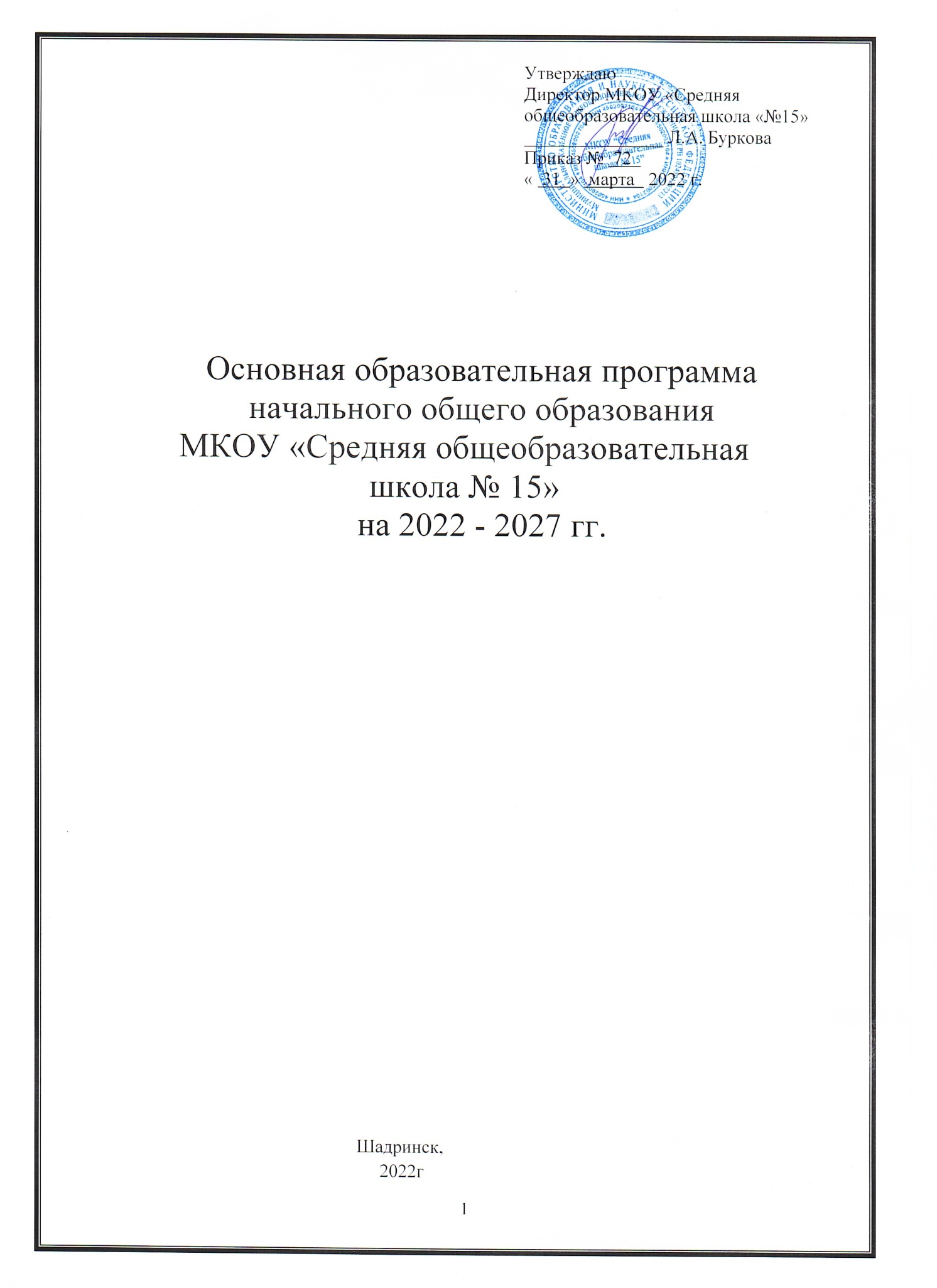 Общие положения3I.Целевой раздел51.1.Пояснительная записка51.2.Планируемые результаты освоения обучающимися основной  образовательной программы71.3.Система оценки достижения планируемых результатов освоения основной образовательной программы22II.Содержательный раздел332.1Рабочие программы учебных предметов.332.2.Программа формирования у обучающихся универсальных учебных действий332.3.Рабочая программа воспитания51III.Организационный раздел553.1.Примерный учебный план начального общего образования553.2.Календарный учебный граффик.603.3План внеурочной деятельности.603.4. Календарный план воспитательной работы.643.5.Харатеристика условий реализации программмы начального общего образования  сооответствии с требованиями.74№п.п.№п.п.Основные модулиосновные направления развития воспитанияосновные направления развития воспитанияосновные направления развития воспитанияосновные направления развития воспитанияосновные направления развития воспитанияосновные направления развития воспитанияосновные направления развития воспитанияосновные направления развития воспитаниядополнительные№п.п.№п.п.Основные модулиГражданскоеПатриотическое.Духовное и нравственноефизическое и формиров. ЗОЖЭкологическоеТрудовое и профессион самоопределениеПриобщение к культурному наследиюПопуляризация научных знанийИнвариативныеИнвариативныеИнвариативныеИнвариативныеИнвариативныеИнвариативныеИнвариативныеИнвариативныеИнвариативныеИнвариативныеИнвариативныеИнвариативныеКлассное руководствоКлассное руководство++++++++Школьный урокШкольный урок++++++++Курсы внеурочной деят.Курсы внеурочной деят.++++++++Работа с родителямиРабота с родителями++++++++ВариативныеВариативныеВариативныеВариативныеВариативныеВариативныеВариативныеВариативныеВариативныеВариативныеВариативныеВариативныеКлючевые школьные делаКлючевые школьные дела++++++++ВолонтерствоВолонтерство++++++++Экскурсии, экспедиции, походы.Экскурсии, экспедиции, походы.++++++++Школа – территория здоровьяШкола – территория здоровья++++++++Организация предметно эстетической средыОрганизация предметно эстетической среды++++++++№п.п.№п.п.Основные модулиосновные направления воспитательной работы в региональной моделиосновные направления воспитательной работы в региональной моделиосновные направления воспитательной работы в региональной моделиосновные направления воспитательной работы в региональной моделиосновные направления воспитательной работы в региональной моделиосновные направления воспитательной работы в региональной моделиосновные направления воспитательной работы в региональной моделиосновные направления воспитательной работы в региональной моделидополнительные№п.п.№п.п.Основные модулиГражданскоеПатриотическое.Духовное и нравственноефизическое и формиров. ЗОЖЭкологическоеТрудовое и профессион самоопределениеПриобщение к культурному наследиюПопуляризация научных знанийИнвариативныеИнвариативныеИнвариативныеИнвариативныеИнвариативныеИнвариативныеИнвариативныеИнвариативныеИнвариативныеИнвариативныеИнвариативныеИнвариативныеКлассное руководствоКлассное руководство++++++++Школьный урокШкольный урок++++++++Курсы внеурочной деят.Курсы внеурочной деят.++++++++работа с родителямиработа с родителями++++++++ВариативныеВариативныеВариативныеВариативныеВариативныеВариативныеВариативныеВариативныеВариативныеВариативныеВариативныеВариативныеКлючевые школьные делаКлючевые школьные дела++++++++ВолонтерствоВолонтерство++++++++Экскурсии, экспедиции, походы.Экскурсии, экспедиции, походы.++++++++Школа – территория здоровьяШкола – территория здоровья++++++++Организация предметно эстетической средыОрганизация предметно эстетической среды++++++++№п.п.№п.п.Основные модулиНавыки 21 векаНавыки 21 векаНавыки 21 векаНавыки 21 векаНавыки 21 векаНавыки 21 векаНавыки 21 векаНавыки 21 векадополнительные№п.п.№п.п.Основные модулиГражданскоеПатриотическое.Духовное и нравственноефизическое и формиров. ЗОЖЭкологическоеТрудовое и профессион самоопределениеПриобщение к культурному наследиюПопуляризация научных знанийИнвариативныеИнвариативныеИнвариативныеИнвариативныеИнвариативныеИнвариативныеИнвариативныеИнвариативныеИнвариативныеИнвариативныеИнвариативныеИнвариативныеКлассное руководствоКлассное руководство++++++++Школьный урокШкольный урок++++++++Курсы внеурочной деят.Курсы внеурочной деят.++++++++Работа с родителямиРабота с родителями++++++++ВариативныеВариативныеВариативныеВариативныеВариативныеВариативныеВариативныеВариативныеВариативныеВариативныеВариативныеВариативныеКлючевые школьные делаКлючевые школьные дела++++++++ВолонтерствоВолонтерство++++++++Экскурсии, экспедиции, походы.Экскурсии, экспедиции, походы.++++++++Школа – территория здоровьяШкола – территория здоровья++++++++Организация предметно эстетической средыОрганизация предметно эстетической среды++++++++№п.п.№п.п.Основные модулиКачества личностиКачества личностиКачества личностиКачества личностиКачества личностиКачества личностиКачества личностиКачества личностидополнительные№п.п.№п.п.Основные модулиГражданскоеПатриотическое.Духовное и нравственноефизическое и формиров. ЗОЖЭкологическоеТрудовое и профессион самоопределениеПриобщение к культурному наследиюПопуляризация научных знанийИнвариативныеИнвариативныеИнвариативныеИнвариативныеИнвариативныеИнвариативныеИнвариативныеИнвариативныеИнвариативныеИнвариативныеИнвариативныеИнвариативныеКлассное руководствоКлассное руководство++++++++Школьный урокШкольный урок++++++++Курсы внеурочной деят.Курсы внеурочной деят.++++++++работа с родителямиработа с родителями++++++++ВариативныеВариативныеВариативныеВариативныеВариативныеВариативныеВариативныеВариативныеВариативныеВариативныеВариативныеВариативныеКлючевые школьные делаКлючевые школьные дела++++++++ВолонтерствоВолонтерство++++++++Экскурсии, экспедиции, походы.Экскурсии, экспедиции, походы.++++++++Школа – территория здоровьяШкола – территория здоровья++++++++Организация предметно эстетической средыОрганизация предметно эстетической среды++++++++КлассУчебные предметыФорма промежуточнойаттестации2-4Русский языкКонтрольная работа (диктант+ грамматическое задание)2-4Литературное чтениеКонтрольная	работа,	проверка техникичтения2-4Иностранный языкКонтрольная работа (тест)2-4МатематикаКонтрольная работа2-4Окружающий мирКонтрольная работа (тест)4Основы религиозных культур и светской этикиЗащита проекта2-4Изобразительное искусствоТестирование2-4МузыкаТестирование2-4ТехнологияТворческая работа2-4Физическая культураСдача норм ГТОПредметные областиУчебные предметы (учебные модули)Количество часов в неделюКоличество часов в неделюКоличество часов в неделюКоличество часов в неделюВсегоПредметные областиУчебные предметы (учебные модули)1класс2класс3класс4классВсегоОбязательная частьОбязательная частьОбязательная частьОбязательная частьОбязательная частьОбязательная частьОбязательная частьРусский язык илитературное чтениеРусский язык544417Русский язык илитературное чтениеЛитературное чтение444416Иностранный языкИностранный язык2226Математика иинформатикаМатематика444416Обществознание и естествознание("окружающий мир")Окружающий мир22228Основы религиозных культур и светской этикиОсновы религиозных культур и светскойэтики:11ИскусствоМузыка11114ИскусствоИзобразительноеискусство11114ТехнологияТехнология11114Физическая культураФизическая культура33339Часть,	формируемая участниками образовательных отношений*Часть,	формируемая участниками образовательных отношений*1113Максимальная нагрузкаМаксимальная нагрузка2123232390Предметные областиУчебные предметы (учебные модули)Количество часов в неделюКоличество часов в неделюКоличество часов в неделюКоличество часов в неделюВсегоПредметные областиУчебные предметы (учебные модули)1класс2класс3класс4классВсегоОбязательная частьОбязательная частьОбязательная частьОбязательная частьОбязательная частьОбязательная частьОбязательная частьРусский язык илитературное чтениеРусский язык165136136136675Русский язык илитературное чтениеЛитературное чтение132136136136540Иностранный языкИностранный язык686868204Математика иинформатикаМатематика132136136136540Обществознание и естествознание("окружающий мир")Окружающий мир66686868270Основы религиозных культур и светской этикиОсновы религиозных культур и светскойэтики:3434ИскусствоМузыка33343434135ИскусствоИзобразительноеискусство33343434135ТехнологияТехнология33343434135Физическая культураФизическая культура99102102102405Итого:Итого:6937827828163073Начало учебного года1 сентября 2022 года1 сентября 2022 годаУчебные четвертипериодпродолжительностьI четверть01.09.2022 – 29.10.20228 недель 3 дняII четверть07.11.2022 – 28.12.20227 недель 3 дняIII четверть12.01.2023 – 22.03.202310 недельIV четверть03.04.2023 – 27.05.20238 недельканикулыпериодпродолжительностьосенние30 октября - 6 ноября8 днейзимние29.12.2022- 11.01.202311 днейдополнительныеканикулы (1 классы)06.02.2023 – 12.02.20237 днейвесенние23.03.2023 – 2.04.202311 днейлетние01.06.2023 – 31.08.2023НаправлениеВиды деятельностиформы работы Работа с классным коллективом с 1 по 4 классИнициирование и поддержка участия класса в общешкольных ключевых делах, оказание необходимой помощи детям в их подготовке, проведении и анализе.- выбор актива класса;- выборы членов актива органа ученического самоуправленияРабота с классным коллективом с 1 по 4 классОрганизация интересных и полезных для личностного развития ребенка совместных дел с учащимися вверенного ему класса.- классные часы;- спортивные мероприятия,- общественно-полезный труд,планирование классных мероприятийРабота с классным коллективом с 1 по 4 классСплочение детского коллектива- Игры и тренинги на сплочение и командообразование; - празднования в классе дней рождения детей; - тематические вечера -дни здоровья. Индивидуальная работа с учащимися(1-4 класс)Изучение особенностей личностного развития учащихся класса- Наблюдение за поведением школьников за их повседневной жизнью; - составление социального паспорта класса; - групповые и индивидуальные занятия с педагогом-психологом;Индивидуальная работа с учащимися(1-4 класс)поддержка ребенка в решении важных для него жизненных проблем- индивидуальные консультации; - индивидуальные беседы; - работа с педагогом-психологом; - профориентационные мероприятия.Индивидуальная работа с учащимися(1-4 класс)Индивидуальная работа со школьниками класса- Работа с портфолио; - неформальное общение с учащимися; - анализ успехов и неудач.Индивидуальная работа с учащимися(1-4 класс)Коррекция поведения ребенка- Частные беседы с ребенком и его родителями (законными представителями); - «Тренинги общения» педагога-психолога; - распределение поручений для формирования ответственности; - контроль за успеваемостью каждого учащегося; - контроль за посещаемостью учебных занятий и курсов внеурочной деятельности, дополнительного образования учащимисяРабота с учителями, преподающими в классе(1-4класс)Привлечение учителей к участию во внутриклассных мероприятиях.- Консультации классного руководителя с учителями-предметниками;- малые педагогические советы.Работа с учителями, преподающими в классе(1-4класс)Привлечение учителей предметников к участию в родительских собраниях- Консультации учителей-предметников на родительских собраниях. - родительские лектории; - общешкольные мероприятия совместные с родителями (законными представителями)Работа с родителями (законными представителями) учащихся с 1 по 4 класс.регулярное информирование родителей о школьных успехах и проблемах их детей, о жизни класса в целом- Ведение журнала; - подготовка информации на сайт школы; - ведение сообщества социальной сети «ВКонтакте» -  «ШКОЛА №15»Работа с родителями (законными представителями) учащихся с 1 по 4 класс.помощь родителям школьников или их законным представителям в регулировании отношений между ними, администрацией школы и учителями предметниками- Педагогические  советы; - работа школьной службы примерения; - заседания Совета профилактики.Работа с родителями (законными представителями) учащихся с 1 по 4 класс.организация родительских собраний, происходящих в режиме обсуждения наиболее острых проблем обучения и воспитания школьников- Родительский лекторий; - родительские собрания совместно с представителями КДН и ЗП, ПДН и т.д.Работа с родителями (законными представителями) учащихся с 1 по 4 класс.создание и организация работы родительских комитетов классов, участвующих в управлении школой и решении вопросов воспитания и обучения их детей- Собрание родительского комитета школыРабота с родителями (законными представителями) учащихся с 1 по 4 класс.привлечение членов семей школьников к организации и проведению дел класса и школы- семейные праздники:  «День знаний», «День матери», «День открытых дверей», «Папа, мама, я –спортивная семья» и т.д.МероприятияСрокКлассыОтветственныеСогласно индивидуальному  планам учителей- предметников.Согласно индивидуальному  планам учителей- предметников.Согласно индивидуальному  планам учителей- предметников.Согласно индивидуальному  планам учителей- предметников.Согласно индивидуальному  планам учителей- предметников.Использование воспитательных возможностей содержания учебного предмета.Согласно индивидуальным планам работы учителей-предметников1-4учителя предметникиВоспитательный аспект урока включает в себя:Воспитательный аспект урока включает в себя:Воспитательный аспект урока включает в себя:Воспитательный аспект урока включает в себя:1. установление доверительных отношений между учителем и его учениками; 2. побуждение школьников соблюдать на уроке общепринятые нормы поведения, правила общения с учителями и сверстниками; 3. привлечение внимания школьников к ценностному аспекту изучаемых на уроках явлений; 4. использование воспитательных возможностей содержания учебного предмета через демонстрацию детям примеров ответственного, гражданского поведения, проявления человеколюбия и добросердечности; 5. применение на уроке интерактивных форм работы: интеллектуальные игры, дискуссии, групповую работу или работу в парах; 6. включение в урок игровых процедур; 7. организация шефства мотивированных учащихся над их неуспевающими одноклассниками; 8. инициирование и поддерживание исследовательской деятельности школьников в рамках реализации ими индивидуальных и групповых исследовательских проектов.1. установление доверительных отношений между учителем и его учениками; 2. побуждение школьников соблюдать на уроке общепринятые нормы поведения, правила общения с учителями и сверстниками; 3. привлечение внимания школьников к ценностному аспекту изучаемых на уроках явлений; 4. использование воспитательных возможностей содержания учебного предмета через демонстрацию детям примеров ответственного, гражданского поведения, проявления человеколюбия и добросердечности; 5. применение на уроке интерактивных форм работы: интеллектуальные игры, дискуссии, групповую работу или работу в парах; 6. включение в урок игровых процедур; 7. организация шефства мотивированных учащихся над их неуспевающими одноклассниками; 8. инициирование и поддерживание исследовательской деятельности школьников в рамках реализации ими индивидуальных и групповых исследовательских проектов.1. установление доверительных отношений между учителем и его учениками; 2. побуждение школьников соблюдать на уроке общепринятые нормы поведения, правила общения с учителями и сверстниками; 3. привлечение внимания школьников к ценностному аспекту изучаемых на уроках явлений; 4. использование воспитательных возможностей содержания учебного предмета через демонстрацию детям примеров ответственного, гражданского поведения, проявления человеколюбия и добросердечности; 5. применение на уроке интерактивных форм работы: интеллектуальные игры, дискуссии, групповую работу или работу в парах; 6. включение в урок игровых процедур; 7. организация шефства мотивированных учащихся над их неуспевающими одноклассниками; 8. инициирование и поддерживание исследовательской деятельности школьников в рамках реализации ими индивидуальных и групповых исследовательских проектов.1. установление доверительных отношений между учителем и его учениками; 2. побуждение школьников соблюдать на уроке общепринятые нормы поведения, правила общения с учителями и сверстниками; 3. привлечение внимания школьников к ценностному аспекту изучаемых на уроках явлений; 4. использование воспитательных возможностей содержания учебного предмета через демонстрацию детям примеров ответственного, гражданского поведения, проявления человеколюбия и добросердечности; 5. применение на уроке интерактивных форм работы: интеллектуальные игры, дискуссии, групповую работу или работу в парах; 6. включение в урок игровых процедур; 7. организация шефства мотивированных учащихся над их неуспевающими одноклассниками; 8. инициирование и поддерживание исследовательской деятельности школьников в рамках реализации ими индивидуальных и групповых исследовательских проектов.Направление Датаклассы ответственныйЗаседания Управляющего совета школы.по плануВыборные представителиДиректор школы, классные руководителиРабота школьного Совета по профилактикев течении годавыборные представителиЗаместитель директора по ВР, соц. педагогОбщешкольное родительское собрание, происходящее в режиме обсуждения наиболее острых проблем обучения и воспитания школьников1 раз в год (Сентябрь)1-4 классыДиректор школы, зам. директора по ВР.Классные родительские собрания1 раз в четверть1-4 классыЗам. директора по ВР, соц. педагог, классные руководители.Индивидуальное консультирование родителей, с целью координации воспитательных усилий педагогов.в течении года1-4 классПедагог-психолог, классные руководители.Участие в общешкольных делах (дни здоровья, праздники, экскурсии, последний звонок, выпускной вечер)в течении года1-4 классКлассные руководителиНаправлениеДатаклассыОтветственныеТоржественная линейка посвященная «Дню знаний»Сентябрь 1-4Классные руководителиДень толерантности в борьбе с терроризмом (инсталляция в рекреации 2 этажа)Сентябрь 1-4 классыКлассные руководителиАкция «Голубь мира»Сентябрь 1-4 классыКлассные руководителиАкция подари книгу школеСентябрь 1-4 классыКлассные руководителиПоход на тур. Базу «Находка»Сентябрь 1-4 классыКлассные руководителиЕдиный урок: Закон один для всехСентябрь 1-4 классыКлассные руководителиФотоконкурс: «Наш самый лучший класс»Сентябрь 1-4 классыКлассные руководителиАкция «Будь заметней»Сентябрь 1-4 классыКлассные руководителиКонкурс рисунков «Опасность на дороге»Сентябрь 1-4 классыКлассные руководителиЕдиный урок: Диалог как способ решения конфликтов. Школьная служба медиации.Октябрь1-4 классыКлассные руководителиВсероссийский урок По ОБЖ Октябрь1-4 классыКлассные руководителиПраздничный концерт ко дню учителяОктябрь1-4 классыКлассные руководителиВыставка поделок из природного материалаОктябрь1-4 классыКлассные руководителиЕдиный урок: «Опасность интернета. Социальные сети»Октябрь1-4 классыКлассные руководителиОперация УЮТ по благоустройству пришкольной территорииОктябрь1-4 классыКлассные руководителиАкция «Крышечки для Шадрика» по сбору крышечекОктябрь1-4 классыКлассные руководителиАгит. бригада: «Мы выбираем ЗОЖОктябрь1-4 классыКлассные руководителиЕдиный урок: «День народного единства»Октябрь1-4 классыКлассные руководителиФотомарафон: «Папа,мама, я- спортивная семья»Ноябрь1-4 классыКлассные руководителиАкция: «Конфета вместо сигареты»Ноябрь1-4 классыКлассные руководителиЕдиный урок: «Международный день толерантности»Ноябрь1-4 классыКлассные руководителиКонкурс праздничных открыток ко дню МатериНоябрь1-4 классыКлассные руководителиПраздничный концерт ко дню материНоябрь1-4 классыКлассные руководителиЧеллендж «Мы за безопасность»Ноябрь1-4 классыКлассные руководителиЕдиный урок: «Международный день инвалидов»Декабрь 1-4 классыКлассные руководителиАкция: «Накорми животных»Декабрь 1-4 классыКлассные руководителиЕдиный урок: «Конституция РФ»Декабрь 1-4 классыКлассные руководителиКонкурс рождественских букетовДекабрь 1-4 классыКлассные руководителиКонкурс Новогодней объемной игрушки.Декабрь 1-4 классыКлассные руководителиЕдиный урок: «Всемирный день борьбы со спидом»Декабрь 1-4 классыКлассные руководителиСтроительство снежного городкаДекабрь 1-4 классыКлассные руководителиСмотр-конкурс: «Радуга звезд»Декабрь 1-4 классыКлассные руководителиСмотр конкурс: «Самый праздничный класс»Декабрь 1-4 классыКлассные руководителиЕдиный урок: «Безопасные каникулы» Декабрь 1-4 классыКлассные руководители Акция: «Спаси дерево сбор макулатуры»Январь 1-4 классыКлассные руководителиЕдиный урок: «Самовольные уходы. Последствия»Январь 1-4 классыКлассные руководителиКонкурс: «Мистер и миссис 2021»Январь 1-4 классыКлассные руководителиАкция: «Будь заметней»Январь 1-4 классыКлассные руководителиЕдиный классный час: «Освобождение Ленинграда от фаш. блокады»Январь 1-4 классыКлассные руководителиЕдиный урок: «В мире профессий. Горжусь профессией родителей»Февраль 1-4 классыКлассные руководителиКонкурс стенгазет: «Лучшая профессия»Февраль 1-4 классыКлассные руководителиАкция: «День без телефона»Февраль 1-4 классыКлассные руководителиЗарница. Военизированная эстафета . Биатлон. Февраль 1-4 классыКлассные руководителиСмотр-конкурс: «Битва хоров»Февраль1-4 классыКлассные руководителиВстречи с представителями совета ветерановФевраль1-4 классыКлассные руководителиДесятиминутка: «Внимание сосульки»Февраль1-4 классыКлассные руководителиВсероссийский урок ОБЖМарт1-4 классыКлассные руководителиФотомарафон: «Весенние пейзажи моей родной стороны»Март1-4 классыКлассные руководителиПраздничный концерт ко дню материМарт1-4 классыКлассные руководителиАкция: «Осторожно, тонкий лед»Март1-4 классыКлассные руководителиЕдиный урок: «Воссоединение России и Крыма»Март1-4 классыКлассные руководителиАкция: «Крышечки для шадрика»Март1-4 классыКлассные руководителиКонкурс рисунков: «Спички детям не игрушки»Март1-4 классыКлассные руководителиЕдиный урок: День защиты детей от экологической опасностиМарт1-4 классыКлассные руководителиКонкурс поделок «Россыпи народных талантов».Март1-4 классыКлассные руководителиАкция: «День теплых слов»Март1-4 классыКлассные руководителиЕдиный урок «Гагаринский урок»Март1-4 классыКлассные руководителиКонкурс рисунков «Далекий и близкий космос»Март1-4 классыКлассные руководителиАкция: «Помощь приюту Надежда»Март1-4 классыКлассные руководителиКонкурс: «Мама, папа, я -спортивная семья»Март1-4 классыКлассные руководителиЕдиный урок: «День защиты детей от экологической опасности»Апрель1-4 классыКлассные руководителиАкция: «День теплых слов»Апрель1-4 классыКлассные руководителиЕдиный урок: Гагаринский урокАпрель1-4 классыКлассные руководителиКонкурс рисунков: «Далекий и близкий космос»Апрель1-4 классыКлассные руководителиАкция: «Помощь приюту»Апрель1-4 классыКлассные руководителиКонкурс: «Папа, мама, я – спортивная семья»Апрель1-4 классыКлассные руководителиКонкурс смотр: «От героев былых времен, не осталось порой имен…»Май1-4 классыКлассные руководителиЕдиный классный час: «Урок мужества»Май1-4 классыКлассные руководителиКонкурс рисунков: «О той войне»Май1-4 классыКлассные руководителиМитинг в микрорайоне.Май1-4 классыКлассные руководителиЕдиный классный час:  «Давайте жить дружно или Как избежать конфликта»Май 1-4 классыКлассные руководителиПраздник ПОСЛЕДНИЙ ЗВОНОКМай1-4 классыКлассные руководителиЕдиный классный час:«Мое безопасное лето»Май1-4 классыКлассные руководителиМероприятия, события ДатаКлассы ОтветственныйОрганизационный сбор. Утверждение плана работы на год.Сентябрь3А классАнкудинова Л.В.«На уборку становись!!! – уборка листвы на пришкольном участке. Трудовой десант.Сентябрь3А классАнкудинова Л.В.Оформление переносного стенда и информации для сайта школы:  «Человек природе друг»Сентябрь3А классАнкудинова Л.В.Акция «Крышечки для Шадрика?»Октябрь3А классАнкудинова Л.В.Операция «Кормушка для птиц»Ноябрь 3А классАнкудинова Л.В. Выпуск стенгазеты, плакатов, листовок «Покормите птиц зимой!»Декабрь3А классАнкудинова Л.В.Сдача отчета зам. директору по ВР о деятельности волонтерского отряда.ДекабрьАнкудинова Л.В.Акция «Сдай макулатуру, спаси дерево». Январь3А классАнкудинова Л.В.Экоурок: «Берегите лес от огня»Февраль3А классАнкудинова Л.В.Видеоролик: с призывом внести свой вклад в защиту первоцветов.март3А классАнкудинова Л.В.Сбор корма для приюта «Надежда»Апрель3А классАнкудинова Л.В.Акция «Цветочная клумба»Май3А классАнкудинова Л.В.Подведение итогов. Планирование работы на след. учебный год.Май 3А классАнкудинова Л.В.Сдача отчета зам. директору по ВР о деятельности волонтерского отряда.МайАнкудинова Л.В.Мероприятия, события ДатаКлассы ОтветственныйТрадиционный общешкольный поход  на туристическую базу «Находка»Сентябрь1-4 классыЗам. директора по ВР, классные  руководителиЭкскурсии в учреждения доп. образования ДДЮ «Ритм», Центр «Лад», ДК «ШААЗ» и др.Сентябрь1-4 классыКлассные руководители.Поход в ЦДК «Октябрь»Октябрь1-4 классыКлассные руководители.Поход в ЦДК «Октябрь»Ноябрь 1-4 классыКлассные руководители.Профориентационные экскурсии на предприятия города.В течении года.1-4 классыКлассные руководители.Экскурсии за пределами г. ШадринскаВ течении года.1-4 классыКлассные руководители.Мероприятия, события ДатаКлассы ОтветственныйТрадиционный общешкольный поход  на туристическую базу «Находка»Сентябрь1-4 классыЗам. директора по ВР, классные  руководителиОсенний легкоатлетический кроссСентябрь1-4 классыУч. физической культурыСоревнования по баскетболу, футболу, волейболу.В течении года1-4 классыУч. физической культурыВеселые старты на приз Деда Мороза (Технокерамика), 1-4 классыУч. физической культурыЗимний фестиваль ГТОЛетний фестиваль ГТООФП в рамках ГТО В течении года1-4 классыУч. физической культурыЛыжные гонки 3 четверть1-4 классыУч. физической культурыСамый сильный школьник 3 четверть1-4 классыУч. физической культурыЭстафета 9 маяМай 1-4 классыУч. физической культурыАкции направленные на «ЗОЖ» : «Конфета вместо сигареты»«Всемирный день борьбы со СПИДом»В течении года1-4 классыПедагог-организаторУч. физической культурыЗарница, военизированная эстафета, биатлон.Февраль1-4 классыЗам. диреткора по ВР.Уч. физической культуры«Мама, Папа, я  - спортивная семья»Апрель1-4 классыПедагог-организаторУч. физической культурыМалые олимпийские игры.Май1-4 классыУч. физической культурыОлимпиада по предмету «физическая культура»В течении года1-4 классыУч. физической культурыВеселые переменки.В течении года1-4 классыКлассные руководители.Ежедневная зарядка перед началом уроков.В течении года1-4 классыКлассные руководители.Динамические паузы во время уроков.В течении года1-4 классыУчителя-предметникиВовлечение учащихся в спортивные кружки и секции В течении года.1-4 классыКлассные руководители.Мероприятия, события ДатаКлассы ОтветственныйНа уровне школы:На уровне школы:На уровне школы:На уровне школы:Оформление стенда «Терроризму нет!!!»Сентябрь 1-4 классыЗам. директора по ВРОформление Стенда «Международный день распространения грамотностиСентябрь 1-4 классыЗам. директора по ВРФотовыставка: «Наш самый дружный класс» Сентябрь1-4 классыЗам. директора по ВРВыставка рисунков «Опасность на дороге»Сентябрь1-4 классыЗам. директора по ВРОформление стенда «Любимые учителя»Октябрь1-4 классыЗам. директора по ВРВыставка поделок «Этой осени краски»Октябрь1-4 классыЗам. директора по ВРРазмещение фото-отчета о проведении «Агитбригады»Октябрь1-4 классыЗам. директора по ВРОформление стенда «Всемирный день школьных библиотек»Октябрь1-4 классыЗам. директора по ВРФотовыставка: « Мама, папа, я – спортивная семья»Ноябрь1-4 классыЗам. директора по ВРОформление стенда: «Нюрнбергский процесс»Ноябрь1-4 классыЗам. директора по ВРОформление стенда «200 лет со дня рождения ДостоевскогоНоябрь1-4 классыЗам. директора по ВРВыставка поделок «Рождественский букет»Декабрь1-4 классыЗам. директора по ВРВыставка поделок «Объемная новогодняя игрушка»Декабрь1-4 классыЗам. директора по ВРОформление стенда «Мы против коррупции»Декабрь1-4 классыЗам. директора по ВРСтроительство Снежного городка.Декабрь1-4 классыЗам. директора по ВРРазмещение фото-отчета о проведении «Радуга звезд»Декабрь1-4 классыЗам. директора по ВРОформление классных комнат к Новому году.декабрь 1-4 классыЗам. директора по ВРОформление Стенда «Железная дорога – зона повышенной опасностиЯнварь 1-4 классыЗам. директора по ВРРазмещение фото-отчета о проведении «Мистер и миссис школы, 2021»Январь 1-4 классыЗам. директора по ВРОформление Стенда «Ленинград в годы ВОв»Январь1-4 классыЗам. директора по ВРВыставка стенгазет «Лучшая профессия»Февраль1-4 классыЗам. директора по ВРРазмещение фото-отчета о проведении «Военизированной эстафеты».Февраль1-4 классыЗам. директора по ВРРазмещение фото-отчета о проведении «Битвы хоров».Февраль1-4 классыЗам. директора по ВРВыставка фотографий «Весенние пейзажи родной сторонки»Март1-4 классыЗам. директора по ВРВыставка рисунков «Спички детям не игрушки»Март1-4 классыЗам. директора по ВРВыставка поделок: «Россыпи народных талантов»Апрель1-4 классыЗам. директора по ВРВыставка рисунков ко Дню космонавтики.Апрель1-4 классыЗам. директора по ВРРазмещение фото-отчета о проведении «Мама, папа,я – спортивная семья».Апрель1-4 классыЗам. директора по ВРВыставка рисунков: «О той войне»Май1-4 классыЗам. директора по ВРОформление стенда:  «Будь осторожнее!!!»Май1-4 классыЗам. директора по ВРОбновление информации на стендах педагога-психолога.в течении года.1-4 классыПедагог-психологОбновление информации на стенде «ШСМ»в течении года1-4 классыПредседатель ШСМОбновление информации на стенде: «Мир без насилия»в течении года1-4 классыСоц. педагогНа уровне класса:На уровне класса:На уровне класса:На уровне класса:Операция УЮТ (по озеленению класса) Сентябрь1-4 классыКлассные руководители.Лучший классный уголокНоябрь1-4 классыКлассные руководители.Учебный год2019/20202020/20212021/2022Учителя начальных классов665Из них имеют:высшее педагогическое образование665Средне-специальное образование---Учителя - предметники, ведущие уроки в начальных классах444Из них имеют:высшее педагогическое образование444Средне-специальное образование--Педагог - психолог 111Из них имеют:высшее педагогическое образование111Средне-специальное образование---Социальный педагог111Из них имеют:высшее педагогическое образование111Средне-специальное образование---ДолжностьДолжностные обязанностиКол-во работников (требуется/имеется)Требования к уровню квалификацииФактическийДиректор школыобеспечиваетсистемнуюобразовательнуюиадминистративно-хозяйственнуюработуобразовательногоучреждения.1высшее профессиональное		образование по 		понаправлениям подготовки				«Государственное	иМуниципальное управление				«Менеджмент», «Управление			персоналом» и стаж работы на 	и	ста		напедагогических		должностях не менее 5лет. Либо  образование	либо	высшеЛибо высшее профессиональное			идополнительное	профессиональное	образование  в	областигосударственного	имуниципального	управления менеджмента	иэкономики	и	стажработы	напедагогических	илируководящихдолжностях	не	менее				5 лет.												иливысшее педагогическоеобразование,  высшая категория,	курсоваяподготовка по	вопросуреализации	ФГОСООО, «Менеджмент»,	Стаж работы на 	работы	напедагогических	ируководящих		должностях  23г.	лет.	Заместитель руководителякоординирует	2работу		преподавателей,воспитателей,	разработку	учебно-		методической	ииной		документации.	Обеспечивает	совершенствование	методоворганизации	образовательногопроцесса.	Осуществляет	контроль за 	закачеством	образовательногопроцесса.	высшее					профессиональное	образование				понаправлениям		подготовки				«Государственное	имуниципальное		управление»,			«Менеджмент»,		«Управление				персоналом»		и	стажработы					напедагогических		должностях		не		менее5 лет	либо		высшеепрофессиональное	образование				идополнительное		профессиональное	образование		в	областигосударственного	имуниципального	управления				илименеджмента			иэкономики		и		стажработы					напедагогических		илируководящих			должностях		не		менее5 лет.					высшее педагогическоеобразование,стаж	педагогический работы - 25лет, руководящей 	руководящий20 лет	учительосуществляет	17/4обучение	ивоспитание	учащихся,	способствует	формированию	общей культуры	культурыличности,	социализации,	осознанного	выбора и 		иосвоения	образовательныхпрограмм.	высшее					профессиональное	образование или средене				или					профессиональное	образование п о 				понаправлению			подготовки				«Педагогика и методика					начальногоначального общего образования»	образования»или	в		области,соответствующей	преподаваемому		предмету, без предъявления				безпредъявления			требований к стажу работы, либо высшее профессиональное образование по направлению деятельности в образовательном учреждении без предъявления требований к стажу работы.		к	стажу	либо	высшееВсе учителя начальной школы имеют высшее педагогическое образование ( из них 2ч -20% имеют высшую квалификационную категорию), 2 человека 20% -первую, на соответствии -1ч (20%)Педагог- организаторсодействует	развитию	личности,	талантов и	испособностей,	формированию	общей культуры	культурыучащихся,	расширению	социальной	сферы в их	в	ихвоспитании.	Проводит	воспитательные ииные		мероприятия.	Организует	работу	детскихклубов,	кружков,секций и других	и  другихобъединений,	разнообразную	деятельность	учащихся и	ивзрослых.	высшее				профессиональное	образование или среднее			или				профессиональное	образование по направлению			по			подготовки			«Образование и			ипедагогика» либо в области,	либо	,				соответствующей		профилю работы без 	работы,	безпредъявления			требований к стажу работы.	к	стажуВысшее педагогическоеобразование,  стаж 5летПедагог  - психологосуществляетпрофессиональную деятельность,направленную  на сохранениепсихического,соматического исоциальногоблагополучияучащихсявысшее				профессиональное	образование или среднее			или			профессиональное	образование по направлению			по			подготовки «Педагогика и 						ипсихология» без 			безпредъявления требований			 к стажу  работы, либо 	к	стажу	либо	высшеепрофессиональное	образование или среднее			профессиональное	образование и дополнительное			и		профессиональное образование				попо направлению подготовки						«Педагогика и психология»			и			безбез предъявления требований к стажу работы.				к	стажу						илиВысшее профессиональное образован е по направлению подготовки «Педагогика и психология».Социальный педагогосуществляеткомплексмероприятий повоспитанию,образованию,развитию и социальнойзащите	личностив    учреждениях,организациях ипо месту 	местужительстваучащихся.высшее			профессиональное	образование среднее			или			профессиональное	образование по направлениям 			по			подготовки Образование и 						ипедагогика», «Социальная			педагогика» без предъявления			без			требований к стажу работы.	к	стажу			высшее	профессиональноеобразование по  направлению «Учитель биологии и географии», 	п	классов»,курсовая	переподготовка«Современныетехнологии	социальнопедагогическогосопровожденияучащихся»	Учитель музыкиосуществляет	развитие	музыкальных	способностей и	иэмоциональной	сферы учащихся	учащихся.Формирует	ихэстетический	вкус, используя 	используяразные виды  и 	виды	иформы		организации	музыкальной	деятельности.			высшее			профессиональное	образование или среднее			или			профессиональное образование				попо направлению подготовки			подготовки «Образование и 						ипедагогика»,			профессиональное	владение  техникой 	техникойисполнения на  музыкальном 			на			инструменте без			безпредъявления требований к стажу работы.						высшее			профессиональное	образованиеБиблиотекарьобеспечиваетдоступ	учащихсяк	информационнымресурсам, 	ресурсам,участвует   вдуховно-нравственномвоспитании,профориентации и социализации, содействует формированию информационной компетенции учащихся.высшее   или среднеепрофессиональноеобразованиеспециальности по«Библиотечно-информационнаядеятельность».высшее	профессиональноеобразование	поспециальности«Учитель	русскогоматематики».Задачи:Социальный педагогСовершенствование системы профилактической работы по предупреждению правонарушений и преступлений среди несовершеннолетних;Создание комфортной и безопасной обстановки в учебном учреждении, содействие реализации прав и свобод учащихся;Выявление интересов и потребностей, трудностей и проблем, возникающих у учащихся и их родителей и своевременное оказание социальной помощи, поддержки нуждающимся семьям;Поддержание партнёрских отношений с семьёй, совместное решение проблем воспитания и развития личности.Ведение и своевременное оформление соответствующей документации.Педагог - психологПроведение диагностик (диагностика готовности к школьному обучению, диагностика учебной мотивации, тревожности, самооценки, социометрия, профориентационная диагностика способностей, интересов и склонностей, комплексная диагностика 5ков к обучению в основной школе);Проведение групповых и индивидуальных консультаций с учащимися, с учителями, с родителями;Проведение просветительской и профилактической работы с учащимися, с учителями, с родителями (подготовка учеников 4х классов к среднему звену);Проведение коррекционно-развивающей работы в индивидуальной  и групповой форме  с учащимися.Ведение и своевременное оформление соответствующей документации.Учитель - логопедОказание помощи учащимся, имеющим отклонения в развитии устной речи, которые в дальнейшем могут вызвать нарушение письменной речи, то есть профилактика вторичных нарушений; Коррекция уже имеющихся нарушений устной, письменной речи и формирование предпосылок к полноценному усвоению общеобразовательных программ по русскому языку;Организация консультаций, бесед для учителей и родителей; Проведение родительских собраний. Проведение просветительской работы среди педагогов и родителей, направленной на раннее выявление речевых нарушений, предупреждение тяжелых нарушений речи, в том числе письменной речи. Ведение и своевременное оформление соответствующей документации.№ п/пНаименование, содержание работыНаименование, содержание работыНаименование, содержание работыЦелиЦелиФормы работыЭтапы и сроки выполнения1.ДиагностикаДиагностикаДиагностикаДиагностикаДиагностикаДиагностикаДиагностика1.1Определение уровня психологической готовностик школьному обучению Выявление уровня умственного развития, особенностей психического развития личностиВыявление уровня умственного развития, особенностей психического развития личностиВыявление уровня умственного развития, особенностей психического развития личностиИндивидуальное психолого-педагогическое обследованиеИндивидуальное психолого-педагогическое обследованиеСентябрь,апрель-май1.2Диагностика уровня школьной адаптации и мотивации учащихся начальной школыОпределение уровня школьной адаптации и мотивацииОпределение уровня школьной адаптации и мотивацииОпределение уровня школьной адаптации и мотивацииГрупповое и индивидуальное психолого-педагогическое обследованиеГрупповое и индивидуальное психолого-педагогическое обследованиеОктябрь1.3Диагностика  познавательной и эмоционально-волевой сферы учащихся начальных классовИсследование уровня умственного развития и личностных особенностейИсследование уровня умственного развития и личностных особенностейИсследование уровня умственного развития и личностных особенностейГрупповое и индивидуальное психолого-педагогическое обследованиеГрупповое и индивидуальное психолого-педагогическое обследованиеОктябрь, ноябрь1.4Индивидуальная диагностика учащихся начальных классов по запросу педагогов, родителейИсследование личностных особенностей учащихся для выявления причин трудностей в обучении и взаимодействии с социумомИсследование личностных особенностей учащихся для выявления причин трудностей в обучении и взаимодействии с социумомИсследование личностных особенностей учащихся для выявления причин трудностей в обучении и взаимодействии с социумомГрупповое и индивидуальное психолого-педагогическое обследованиеГрупповое и индивидуальное психолого-педагогическое обследованиеВ течение учебного года1.5.Проведение повторной диагностики по результатам  коррекционно-развивающей работы с учащимисяВыявление динамики в развитии в эмоционально-волевой сфереВыявление динамики в развитии в эмоционально-волевой сфереВыявление динамики в развитии в эмоционально-волевой сфереГрупповое и индивидуальное психолого-педагогическое обследованиеГрупповое и индивидуальное психолого-педагогическое обследованиеАпрель-май2.Коррекционно-развивающая работаКоррекционно-развивающая работаКоррекционно-развивающая работаКоррекционно-развивающая работаКоррекционно-развивающая работаКоррекционно-развивающая работаКоррекционно-развивающая работа2. 1Групповая работа с учащимися, нуждающимися в коррекции по результатам диагностикиСоздание благоприятных условий для активного социально-психологического и личностного развития субъекта,  помощь в освоении эффективных способов усвоения учебного материала и взаимодействия с социумомСоздание благоприятных условий для активного социально-психологического и личностного развития субъекта,  помощь в освоении эффективных способов усвоения учебного материала и взаимодействия с социумомСоздание благоприятных условий для активного социально-психологического и личностного развития субъекта,  помощь в освоении эффективных способов усвоения учебного материала и взаимодействия с социумомГрупповые коррекционно-развивающиеся занятияГрупповые коррекционно-развивающиеся занятияЯнварь-май2.2Индивидуальная работа с учащимися, нуждающимися в коррекции по результатам диагностикиСоздание благоприятных условий для активного социально-психологического и личностного развития субъекта,  помощь в освоении эффективных способов усвоения учебного материала и взаимодействия с социумомСоздание благоприятных условий для активного социально-психологического и личностного развития субъекта,  помощь в освоении эффективных способов усвоения учебного материала и взаимодействия с социумомСоздание благоприятных условий для активного социально-психологического и личностного развития субъекта,  помощь в освоении эффективных способов усвоения учебного материала и взаимодействия с социумомИндивидуальные  коррекционно-развивающиеся занятияИндивидуальные  коррекционно-развивающиеся занятияВ течение учебного года3.КонсультированиеКонсультированиеКонсультированиеКонсультированиеКонсультированиеКонсультированиеКонсультирование3.1Консультирование родителей по результатам диагностики, а также вопросам обучения и воспитанияОбеспечение субъекта необходимой педагогической информацией, оказание помощи в решении разного рода проблем обучения и воспитанияОбеспечение субъекта необходимой педагогической информацией, оказание помощи в решении разного рода проблем обучения и воспитанияОбеспечение субъекта необходимой педагогической информацией, оказание помощи в решении разного рода проблем обучения и воспитанияИндивидуальная Индивидуальная В течение учебного года3.2Консультирование  педагогов и администрации школыОбеспечение субъекта необходимой педагогической информацией, оказание помощи в решении разного рода проблем обучения и воспитанияОбеспечение субъекта необходимой педагогической информацией, оказание помощи в решении разного рода проблем обучения и воспитанияОбеспечение субъекта необходимой педагогической информацией, оказание помощи в решении разного рода проблем обучения и воспитанияИндивидуальная Индивидуальная В течение учебного года4.ПросвещениеПросвещениеПросвещениеПросвещениеПросвещениеПросвещениеПросвещение4.1Участие в педагогических советахУчастие в педагогических советахОбеспечение информационной поддержки, повышение компетентности субъекта в вопросах обучения и воспитанияОбеспечение информационной поддержки, повышение компетентности субъекта в вопросах обучения и воспитанияВыступление, обсуждениеВыступление, обсуждениеВ течение учебного года4.2Участие в подготовке и проведении родительских собранийУчастие в подготовке и проведении родительских собранийОбеспечение информационной поддержки, повышение компетентности субъекта в вопросах обучения и воспитанияОбеспечение информационной поддержки, повышение компетентности субъекта в вопросах обучения и воспитанияВыступление, обсуждениеВыступление, обсуждениеВ течение учебного года5.Организационно-методическая работаОрганизационно-методическая работаОрганизационно-методическая работаОрганизационно-методическая работаОрганизационно-методическая работаОрганизационно-методическая работаОрганизационно-методическая работа5.1Анализ и подготовка необходимого диагностического и учебно-методического материалаАнализ и подготовка необходимого диагностического и учебно-методического материалаПовышение профессиональной компетенции,  обеспечение эффективности образовательной деятельностиПовышение профессиональной компетенции,  обеспечение эффективности образовательной деятельностиАналитическая деятельностьАналитическая деятельностьВ течение учебного года№ п/пКомпоненты ИОСНаличиекомпонентов ИОССроки создания условий в соответствии стребованиями ФГОС НООIУчебники по всем учебным предметам на языках обучения,определѐнных учредителем+2022 -2023 уч.г.образовательной организацииIIУчебно-наглядные пособия+2022 -2023 уч.г.IIIТехнические средства, обеспечивающие функционирование ИОС+2022 -2023 уч.г.IVСлужба технической поддержки+2022 -2023 уч.г.№ п/пВид техникиКол-во1. Стационарные компьютеры 22. Ноутбуки 53. МФУ (принтер, копир) 44. Мультимедийные проекторы (без учёта АРМ) 55.Фотоаппарат 16.Телевизор57.DVD5№ п/пВид оборудованияКол-во1. Письменный стол12. Стул для учителя13. Доска меловая14. Стул ученический 26-305.Стол ученический двухместный13-156.Корзина для мусора17.Шкаф для наглядных пособий48.Наглядные пособияимеются9.Набор геометрических инструментовимеется№ п/пВид оборудованияКол-во1. Маты62. Мячи баскетбольные43. Мячи волейбольные44. Волейбольная сетка15.Шведская стенка46.Скамейки гимнастические47.Обручи308.Скакалки109.Теннисные мячи 2410.Палки гимнастические25